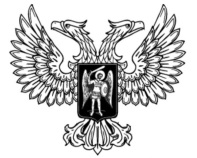 ДонецкАЯ НароднАЯ РеспубликАЗАКОНО СЛУЖБЕ В ОРГАНАХ ВНУТРЕННИХ ДЕЛ Донецкой Народной РеспубликиПринят Постановлением Народного Совета 24 апреля 2015 года(С изменениями, внесенными Законамиот 11.09.2015 № 91-ІНС,от 13.10.2017 № 195-IНС,от 08.06.2018 № 233-IНС,от 12.03.2020 № 108-IIНС,от 26.05.2020 № 155-IIНС)(По тексту Закона слова «Совет Министров» в соответствующем падеже заменены словом «Правительство» в соответствующем падеже согласно Закону от 12.03.2020 № 108-IIНС)Настоящий Закон регулирует порядок и условия прохождения службы сотрудниками органов внутренних дел Донецкой Народной Республики.Глава 1. Общие положенияСтатья 1. Основные терминыВ настоящем Законе применяются следующие термины:служба в органах внутренних дел – государственная служба, представляющая собой профессиональную служебную деятельность лиц на должностях в органах внутренних дел Донецкой Народной Республики (далее – органы внутренних дел), а также на должностях, не являющихся должностями в органах внутренних дел, в случаях и на условиях, которые предусмотрены настоящим Законом, другими законами и (или) указами (распоряжениями) Главы Донецкой Народной Республики;должности в органах внутренних дел – должности сотрудников органов внутренних дел, которые учреждаются в органе исполнительной власти, осуществляющем функции по выработке и реализации государственной политики и нормативно-правовому регулированию в сфере внутренних дел (далее – орган исполнительной власти в сфере внутренних дел), его территориальных органах, подразделениях, организациях и службах;руководитель органа исполнительной власти в сфере внутренних дел – лицо, замещающее государственную должность Донецкой Народной Республики и осуществляющее полномочия нанимателя от имени Донецкой Народной Республики в отношении сотрудников органов внутренних дел;руководитель (начальник) – руководитель органа исполнительной власти в сфере внутренних дел и его заместитель, руководитель (начальник) структурного подразделения органа исполнительной власти в сфере внутренних дел и его заместитель, руководитель (начальник) территориального органа исполнительной власти в сфере внутренних дел и его заместитель, руководитель (начальник) структурного подразделения территориального органа исполнительной власти в сфере внутренних дел и его заместитель, руководитель (начальник) подразделения, организации или службы (далее – подразделение) и его заместитель, сотрудник органов внутренних дел, наделенный в установленном порядке полномочиями по руководству другими сотрудниками, в том числе временно;уполномоченный руководитель – заместитель руководителя органа исполнительной власти в сфере внутренних дел, руководитель (начальник) структурного подразделения органа исполнительной власти в сфере внутренних дел, руководитель (начальник) территориального органа исполнительной власти в сфере внутренних дел, руководитель (начальник) структурного подразделения территориального органа исполнительной власти в сфере внутренних дел, руководитель (начальник) подразделения, наделенные в установленном порядке руководителем органа исполнительной власти в сфере внутренних дел полномочиями нанимателя от имени Донецкой Народной Республики.Статья 2. Предмет регулирования настоящего Закона1. Предметом регулирования настоящего Закона являются правоотношения, связанные с поступлением на службу в органы внутренних дел, ее прохождением и прекращением, а также с определением правового положения (статуса) сотрудника органов внутренних дел.2. Правоотношения, связанные с прохождением в органах внутренних дел государственной гражданской службы, регулируются законодательством Донецкой Народной Республики о государственной гражданской службе, а трудовые отношения – трудовым законодательством.Статья 3. Правовое регулирование службы в органах внутренних дел1. Регулирование правоотношений, связанных со службой в органах внутренних дел, осуществляется в соответствии с Конституцией Донецкой Народной Республики, настоящим Законом, другими законами, регламентирующими правоотношения, связанные со службой в органах внутренних дел, указами (распоряжениями) Главы Донецкой Народной Республики, нормативными правовыми актами Правительства Донецкой Народной Республики, нормативными правовыми актами органа исполнительной власти в сфере внутренних дел.2. В случаях, не урегулированных нормативными правовыми актами Донецкой Народной Республики, указанными в части 1 настоящей статьи, к правоотношениям, связанным со службой в органах внутренних дел, применяются нормы трудового законодательства.3. Если международным договором Донецкой Народной Республики, ратифицированным в порядке, установленном законодательством Донецкой Народной Республики, установлены иные правила, чем те, которые предусмотрены настоящим Законом, применяются правила международного договора Донецкой Народной Республики.Статья 4. Принципы службы в органах внутренних дел1. Служба в органах внутренних дел осуществляется в соответствии с основными принципами построения и функционирования системы государственной службы Донецкой Народной Республики (далее – государственная служба), установленными законом.2. Принципами службы в органах внутренних дел являются:1) единоначалие и субординация (подчиненность) на службе в органах внутренних дел;2) обязательный профессиональный отбор при равном доступе лиц к службе в органах внутренних дел и создание возможностей для продвижения по службе независимо от пола, расы, национальности, происхождения, имущественного и должностного положения, места жительства, отношения к религии, убеждений, принадлежности к общественным объединениям, а также от других обстоятельств, не связанных с профессиональными и деловыми качествами сотрудника органов внутренних дел;3) взаимосвязь ограничений, обязанностей, запретов, ответственности на службе в органах внутренних дел и социальных гарантий сотрудника органов внутренних дел (далее также – сотрудник).3. Принципы службы в органах внутренних дел реализуются при соблюдении следующих положений:1) сотрудник органов внутренних дел в своей деятельности руководствуется законодательством Донецкой Народной Республики, никто не имеет права вмешиваться в законную деятельность сотрудника, кроме лиц, прямо уполномоченных на то законом;2) сотрудник органов внутренних дел при выполнении служебных обязанностей подчиняется только прямым руководителям (начальникам). Прямыми руководителями (начальниками) сотрудника являются руководители (начальники), которым он подчинен по службе, в том числе временно; ближайший к сотруднику прямой руководитель (начальник) является его непосредственным руководителем (начальником); сотрудники, не подчиненные друг другу по службе, могут быть старшими или младшими по подчиненности; старшинство сотрудников определяется замещаемой должностью, а в случае, если сотрудники замещают равнозначные должности, – по специальному званию;3) обязательным для сотрудника органов внутренних дел является выполнение приказов и распоряжений руководителей (начальников), отданных в установленном порядке и не противоречащих закону;4) ограничение прав и свобод человека и гражданина в отношении сотрудника органов внутренних дел допускается законом в той мере, в какой это необходимо для выполнения задач, связанных с защитой основ конституционного строя, нравственности, здоровья, прав и законных интересов других лиц, и для обеспечения безопасности государства;5) сотрудник органов внутренних дел не вправе отказаться от выполнения своих служебных обязанностей, если эти обязанности предусмотрены контрактом о прохождении службы в органах внутренних дел (далее – контракт) или должностным регламентом (должностной инструкцией) и для выполнения этих обязанностей приняты необходимые меры безопасности;6) сотрудники органов внутренних дел имеют право состоять в политических партиях, иных общественных объединениях, преследующих политические цели, и принимать участие в их деятельности. При осуществлении служебной деятельности сотрудник не должен быть связан решениями политических партий, иных общественных объединений и религиозных организаций.(Пункт 6 части 3 статьи 4 изложен в новой редакции в соответствии с Законом от 11.09.2015 № 91-ІНС)Статья 5. Взаимосвязь службы в органах внутренних дел, государственной службы иных видов 1. Взаимосвязь службы в органах внутренних дел и государственной службы иных видов обеспечивается на основе единства системы государственной службы и принципов ее построения и функционирования, а также посредством:1) соотносительности основных условий и размеров оплаты труда, а также основных социальных гарантий при прохождении службы в органах внутренних дел и государственной службы иных видов;2) установления ограничений и обязательств при прохождении службы в органах внутренних дел и государственной службы иных видов;3) учета стажа службы в органах внутренних дел при исчислении стажа государственной службы иных видов;4) соотносительности специальных званий, воинских званий, классных чинов и дипломатических рангов;5) соотносительности основных условий государственного пенсионного обеспечения сотрудников органов внутренних дел и лиц, проходивших государственную службу иных видов.2. Взаимосвязь службы в органах внутренних дел и иных видов государственной службы обеспечивается посредством учета стажа службы в органах внутренних дел при исчислении стажа государственной службы.3. Лицу, проходившему государственную службу иных видов, назначаемому на должность высшего начальствующего состава, или сотруднику органов внутренних дел, назначаемому на соответствующую должность государственной службы иного вида, по решению Главы Донецкой Народной Республики могут быть сохранены социальные гарантии, которые имели указанное лицо или сотрудник.Глава 2. Должности в органах внутренних дел. Специальные званияСтатья 6. Должности в органах внутренних дел1. Должности в органах внутренних дел учреждаются в целях непосредственного исполнения, организации и обеспечения исполнения полномочий органа исполнительной власти в сфере внутренних дел, его территориальных органов, подразделений либо полномочий лица, замещающего государственную должность Донецкой Народной Республики.2. Перечень типовых должностей в органах внутренних дел и соответствующих им специальных званий утверждается руководителем органа исполнительной власти в сфере внутренних дел.3. На основании перечня типовых должностей в органах внутренних дел руководителем органа исполнительной власти в сфере внутренних дел с учетом особенностей функционирования этих органов могут учреждаться соответствующие типовым должностям по своему правовому статусу должности с иными наименованиями – нетиповые должности.Статья 7. Классификация должностей в органах внутренних делДолжности в органах внутренних дел подразделяются на:1) должности рядового состава;2) должности младшего начальствующего состава;3) должности среднего начальствующего состава;4) должности старшего начальствующего состава;5) должности высшего начальствующего состава.Статья 8. Специальные звания1. Специальные звания, установленные по должностям в органах внутренних дел, присваиваются в соответствии с настоящим законом.2. Учреждаются следующие специальные звания:1) рядовой состав: рядовой полиции, рядовой внутренней службы;2) младший начальствующий состав:а) младший сержант полиции, младший сержант внутренней службы;б) сержант полиции, сержант внутренней службы;в) старший сержант полиции, старший сержант внутренней службы;г) старшина полиции, старшина внутренней службы;д) прапорщик полиции, прапорщик внутренней службы;е) старший прапорщик полиции, старший прапорщик внутренней службы;3) средний начальствующий состав:а) младший лейтенант полиции, младший лейтенант внутренней службы;б) лейтенант полиции, лейтенант внутренней службы;в) старший лейтенант полиции, старший лейтенант внутренней службы;г) капитан полиции, капитан внутренней службы;4) старший начальствующий состав:а) майор полиции, майор внутренней службы;б) подполковник полиции, подполковник внутренней службы;в) полковник полиции, полковник внутренней службы;5) высший начальствующий состав:а) генерал-майор полиции, генерал-майор внутренней службы;б) генерал-лейтенант полиции, генерал-лейтенант внутренней службы;в) генерал-полковник полиции, генерал-полковник внутренней службы;г) генерал полиции Донецкой Народной Республики.3. Специальное звание присваивается сотруднику органов внутренних дел в соответствии с замещаемой должностью.4. При замещении должности рядового состава сотруднику органов внутренних дел присваивается специальное звание рядового полиции, рядового внутренней службы.5. При замещении должностей начальствующего состава устанавливаются следующие предельные специальные звания:1) старший прапорщик полиции, старший прапорщик внутренней службы – при замещении должностей младшего начальствующего состава;2) капитан полиции, капитан внутренней службы – при замещении должностей среднего начальствующего состава;3) полковник полиции, полковник внутренней службы – при замещении должностей старшего начальствующего состава;4) генерал полиции Донецкой Народной Республики, генерал-полковник внутренней службы – при замещении должностей высшего начальствующего состава.6. Перечень должностей высшего начальствующего состава и соответствующих им специальных званий утверждается Главой Донецкой Народной Республики.7. Перечни должностей рядового состава, младшего, среднего и старшего начальствующего состава и соответствующих им специальных званий утверждаются органом исполнительной власти в сфере внутренних дел на основании предусмотренного статьей 6 настоящего Закона перечня типовых должностей в органах внутренних дел и соответствующих им специальных званий.Статья 9. Квалификационные требования к должностям в органах внутренних дел1. В число квалификационных требований к должностям в органах внутренних дел, устанавливаемых в соответствии с составами должностей в органах внутренних дел, входят требования к уровню образования, стажу службы в органах внутренних дел или стажу (опыту) работы по специальности, профессиональным знаниям и навыкам, состоянию здоровья сотрудников органов внутренних дел, необходимым для выполнения обязанностей по замещаемой должности (далее также – служебные обязанности).2. Квалификационные требования к должностям в органах внутренних дел предусматривают наличие для должностей рядового состава и младшего начальствующего состава среднего общего образования, для должностей среднего начальствующего состава – образования не ниже среднего специального образования с квалификацией «младший специалист», соответствующего направлению деятельности, для должностей старшего и высшего начальствующего состава – высшего образования, соответствующего направлению деятельности.3. В число квалификационных требований к должностям среднего, старшего и высшего начальствующего состава, выполнение обязанностей по которым предусматривает расследование или организацию расследования уголовных дел, административное расследование, рассмотрение дел об административных правонарушениях либо проведение антикоррупционных и правовых экспертиз, входит наличие высшего юридического образования. В исключительных случаях и на условиях, устанавливаемых органом исполнительной власти в сфере внутренних дел, на эти должности могут быть назначены лица, имеющие другое образование и опыт работы, позволяющий выполнять служебные обязанности.4. Квалификационные требования к стажу службы в органах внутренних дел или стажу (опыту) работы по специальности, профессиональным знаниям и навыкам сотрудника органов внутренних дел, необходимым для выполнения служебных обязанностей, устанавливаются:1) Главой Донецкой Народной Республики – в отношении должностей высшего начальствующего состава;2) руководителем органа исполнительной власти в сфере внутренних дел – в отношении должностей рядового состава, младшего, среднего и старшего начальствующего состава.5. Требования к состоянию здоровья лиц, поступающих на службу в органы внутренних дел, и сотрудников органов внутренних дел в зависимости от должностей и особенностей прохождения службы на отдельных должностях устанавливаются руководителем органа исполнительной власти в сфере внутренних дел. Порядок прохождения лицами, поступающими на службу в органы внутренних дел, и сотрудниками органов внутренних дел военно-врачебной экспертизы и порядок профессионального психологического отбора на службу в органы внутренних дел определяются руководителем органа исполнительной власти в сфере внутренних дел.6. По результатам военно-врачебной экспертизы лиц, поступающих на службу в органы внутренних дел, и сотрудников органов внутренних дел военно-врачебной комиссией дается заключение о годности таких лиц и сотрудников к службе в органах внутренних дел по следующим категориям:А – годен к службе в органах внутренних дел;Б – годен к службе в органах внутренних дел с незначительными ограничениями;В – ограниченно годен к службе в органах внутренних дел;Г – временно не годен к службе в органах внутренних дел;Д – не годен к службе в органах внутренних дел.7. В отношении отдельных должностей рядового состава, младшего, среднего и старшего начальствующего состава руководителем органа исполнительной власти в сфере внутренних дел могут устанавливаться квалификационные требования к уровню физической подготовки.Глава 3. Правовое положение (статус) сотрудника органов внутренних делСтатья 10. Сотрудник органов внутренних дел1. Сотрудник органов внутренних дел – лицо, которое взяло на себя обязательства по прохождению государственной службы в органах внутренних дел в должности рядового или начальствующего состава и которому в установленном настоящим Законом порядке присвоено специальное звание рядового или начальствующего состава.2. Сотрудник органов внутренних дел может проходить службу в органах внутренних дел в случае его зачисления в распоряжение органа исполнительной власти в сфере внутренних дел, его территориального органа, подразделения либо в случае прикомандирования, предусмотренного статьей 32 настоящего Закона. При этом сотрудник не замещает должность в органах внутренних дел. Законами и (или) указами (распоряжениями) Главы Донецкой Народной Республики могут быть установлены другие случаи прохождения сотрудником службы в органах внутренних дел, когда он не замещает должность в органах внутренних дел.3. Правовое положение (статус) сотрудника органов внутренних дел определяется настоящим Законом и законами, регулирующими особенности прохождения службы в органах внутренних дел.4. Сотруднику органов внутренних дел выдается служебное удостоверение. Образцы служебного удостоверения сотрудника органов внутренних дел и порядок его выдачи утверждаются органом исполнительной власти в сфере внутренних дел. Служебное удостоверение сотрудника органов внутренних дел является документом, подтверждающим личность сотрудника, его принадлежность к органу исполнительной власти в сфере внутренних дел, его территориальному органу или подразделению, должность и специальное звание сотрудника. Служебное удостоверение сотрудника органов внутренних дел подтверждает его право на ношение и хранение огнестрельного оружия и (или) специальных средств, иные права и полномочия, предоставленные сотруднику законодательством Донецкой Народной Республики.Статья 11. Права сотрудника органов внутренних дел1. Сотрудник органов внутренних дел имеет право:1) на условия, необходимые для выполнения служебных обязанностей и профессионального развития;2) на ознакомление с должностным регламентом (должностной инструкцией) и иными документами, определяющими его права и обязанности по замещаемой должности, с критериями оценки эффективности выполнения служебных обязанностей, показателями результативности служебной деятельности и условиями продвижения по службе в органах внутренних дел;3) на отдых в соответствии с законодательством Донецкой Народной Республики;4) на денежное довольствие, являющееся основным средством его материального обеспечения и стимулирования выполнения им служебных обязанностей;5) на получение в установленном порядке информации и материалов, необходимых для выполнения служебных обязанностей, а также на внесение предложений о совершенствовании деятельности органа исполнительной власти в сфере внутренних дел;6) на доступ в установленном порядке к сведениям, составляющим государственную и иную охраняемую законом тайну, если выполнение служебных обязанностей связано с использованием таких сведений;7) на доступ в установленном порядке в связи с выполнением служебных обязанностей в государственные органы и органы местного самоуправления, общественные объединения и организации;8) на ознакомление с отзывами о его служебной деятельности и другими определенными органом исполнительной власти в сфере внутренних дел документами до внесения их в личное дело, а также на приобщение к личному делу его письменных объяснений и других документов и материалов;9) на защиту своих персональных данных;10) на продвижение по службе в органах внутренних дел с учетом результатов служебной деятельности, стажа службы, уровня квалификации и профессионального образования;11) на прохождение в установленном порядке профессионального обучения, профессионального образования и дополнительного профессионального образования;12) на рассмотрение служебного спора в соответствии с законодательством Донецкой Народной Республики;13) на проведение по его заявлению (рапорту) служебного расследования;14) на обращение к вышестоящим в порядке подчиненности должностным лицам, в вышестоящие органы или в суд для защиты своих прав и законных интересов, а также для разрешения споров, связанных с прохождением службы в органах внутренних дел;15) на обязательное государственное страхование жизни и здоровья в соответствии с законодательством Донецкой Народной Республики;16) на государственную защиту его жизни и здоровья, жизни и здоровья членов его семьи, а также принадлежащего ему и членам его семьи имущества;17) на государственное пенсионное обеспечение в соответствии с законом;18) на медицинское обеспечение в соответствии с законодательством Донецкой Народной Республики;19) на обеспечение жилым помещением его и членов его семьи в порядке и на условиях, которые определяются законодательством Донецкой Народной Республики;20) на надлежащие организационно-технические и санитарно-гигиенические условия службы с учетом особенностей службы в органах внутренних дел;21) на применение физической силы, специальных средств и огнестрельного оружия в случаях и порядке, которые предусмотрены законом;22) на создание и участие в деятельности общественных объединений, не преследующих политических целей, а также на участие в деятельности политических партий и иных общественных объединений, преследующих политические цели, в свободное от выполнения служебных обязанностей время, если это не влечет за собой возникновения конфликта интересов.(Пункт 22 части 1 статьи 11 изложен в новой редакции в соответствии с Законом от 11.09.2015 № 91-ІНС)2. Сотрудник органов внутренних дел имеет право на ношение и хранение огнестрельного оружия и (или) специальных средств в порядке, устанавливаемом органом исполнительной власти в сфере внутренних дел.3. Права сотрудника органов внутренних дел, которому присвоено специальное звание полиции, определяются также Законом Донецкой Народной Республики «О полиции».4. Права сотрудника органов внутренних дел по замещаемой должности в органах внутренних дел определяются должностным регламентом (должностной инструкцией).5. Иные права могут быть предоставлены сотруднику органов внутренних дел в соответствии с законодательством Донецкой Народной Республики.Статья 12. Основные обязанности сотрудника органов внутренних дел1. Сотрудник органов внутренних дел обязан:1) знать и соблюдать Конституцию Донецкой Народной Республики, законодательные и иные нормативные правовые акты Донецкой Народной Республики в сфере внутренних дел, обеспечивать их исполнение; проходить в порядке, устанавливаемом органом исполнительной власти в сфере внутренних дел, регулярные проверки знания Конституции Донецкой Народной Республики, законодательных и иных нормативных правовых актов Донецкой Народной Республики в указанной сфере;2) знать и исполнять должностной регламент (должностную инструкцию) и положения иных документов, определяющие его права и служебные обязанности, исполнять приказы и распоряжения прямых руководителей (начальников), а также руководствоваться законодательством Донецкой Народной Республики при получении приказа либо распоряжения прямого или непосредственного руководителя (начальника), заведомо противоречащих законодательству Донецкой Народной Республики;3) обращаться по служебным вопросам к своему непосредственному руководителю (начальнику), а при необходимости и к прямому руководителю (начальнику), поставив при этом в известность непосредственного руководителя (начальника);4) соблюдать при выполнении служебных обязанностей права и законные интересы граждан, общественных объединений и организаций;5) соблюдать внутренний служебный распорядок органа исполнительной власти в сфере внутренних дел, его территориального органа, подразделения, в возможно короткие сроки сообщать непосредственному руководителю (начальнику) о происшествиях, наступлении временной нетрудоспособности и об иных обстоятельствах, исключающих возможность выполнения сотрудником своих служебных обязанностей;6) поддерживать уровень квалификации, необходимый для надлежащего выполнения служебных обязанностей, в установленном порядке проходить профессиональное обучение и (или) получать дополнительное профессиональное образование;7) не разглашать сведения, составляющие государственную и иную охраняемую законом тайну, а также сведения, ставшие ему известными в связи с выполнением служебных обязанностей, в том числе сведения, касающиеся частной жизни и здоровья граждан или затрагивающие их честь и достоинство;8) беречь государственное имущество, в том числе предоставленное ему для выполнения служебных обязанностей;9) не допускать злоупотреблений служебными полномочиями, соблюдать установленные законами ограничения и запреты, связанные со службой в органах внутренних дел, а также соблюдать требования к служебному поведению сотрудника;10) сообщать непосредственному руководителю (начальнику) о возникновении личной заинтересованности, которая может привести к возникновению конфликта интересов при выполнении служебных обязанностей, и принимать меры по предотвращению такого конфликта;11) уведомлять в порядке, установленном законодательством Донецкой Народной Республики о противодействии коррупции, о каждом случае обращения к нему каких-либо лиц в целях склонения к совершению коррупционного правонарушения;12) соответствовать по уровню физической подготовки квалификационным требованиям к замещаемой должности в органах внутренних дел;13) проходить ежегодно профилактическое медицинское обследование, а также по направлению медицинской организации либо уполномоченного руководителя медицинское освидетельствование (обследование);14) рассматривать в пределах служебных обязанностей и в установленные сроки обращения граждан и организаций;15) в порядке, установленном статьей 31 настоящего Закона, по решению руководителя органа исполнительной власти в сфере внутренних дел либо уполномоченного руководителя временно исполнять обязанности, не предусмотренные должностным регламентом (должностной инструкцией) по замещаемой должности в органах внутренних дел, без освобождения от замещаемой должности;16) выполнять по решению руководителя органа исполнительной власти в сфере внутренних дел либо уполномоченного руководителя и в соответствии с настоящим Законом обязанности, аналогичные обязанностям по замещаемой должности в органах внутренних дел, при перемещении сотрудника в том же подразделении и в той же местности;17) знать и соблюдать требования охраны профессиональной служебной деятельности (охраны труда).2. Основные обязанности сотрудника органов внутренних дел, которому присвоено специальное звание полиции, определяются также Законом Донецкой Народной Республики «О полиции».3. Иные основные обязанности могут возлагаться на сотрудника органов внутренних дел в соответствии с законодательством Донецкой Народной Республики.4. Служебные обязанности сотрудника органов внутренних дел по замещаемой должности в органах внутренних дел определяются должностным регламентом (должностной инструкцией).Статья 13. Требования к служебному поведению сотрудника органов внутренних дел1. При осуществлении служебной деятельности, а также во внеслужебное время сотрудник органов внутренних дел должен:1) исходить из того, что признание, соблюдение и защита прав и свобод человека и гражданина определяют содержание его профессиональной служебной деятельности;2) заботиться о сохранении своих чести и достоинства, не допускать принятия решений из соображений личной заинтересованности, не совершать при выполнении служебных обязанностей поступки, вызывающие сомнение в объективности, справедливости и беспристрастности сотрудника, наносящие ущерб его репутации, авторитету органа исполнительной власти в сфере внутренних дел, а также государственной власти;3) проявлять уважение, вежливость, тактичность по отношению к гражданам, в пределах служебных полномочий оказывать им содействие в реализации их прав и свобод;4) при исполнении служебных обязанностей соблюдать нейтральность, не оказывать предпочтение каким-либо политическим партиям, другим общественным объединениям, религиозным и иным организациям, профессиональным или социальным группам, гражданам;(Пункт 4 части 1 статьи 13 изложен в новой редакции в соответствии с Законом от 11.09.2015 № 91-ІНС)5) не допускать публичные высказывания, суждения и оценки, в том числе в средствах массовой информации, в отношении государственных органов, должностных лиц, религиозных и иных организаций, профессиональных или социальных групп, граждан, если это не входит в его служебные обязанности. Требования настоящего пункта не распространяются на публичные высказывания, суждения и оценки в отношении деятельности политических партий или иных общественных организаций, преследующих политические цели, допущенные не при исполнении служебных обязанностей;(Пункт 5 части 1 статьи 13 изложен в новой редакции в соответствии с Законом от 11.09.2015 № 91-ІНС)6) проявлять уважение к национальным обычаям и традициям, учитывать культурные и иные особенности различных этнических и социальных групп, не допускать действий, нарушающих межнациональное и межконфессиональное согласие;7) выполнять служебные обязанности добросовестно, на высоком профессиональном уровне;8) выполнять служебные обязанности в рамках компетенции органа исполнительной власти в сфере внутренних дел, установленной законодательством Донецкой Народной Республики.2. Сотрудник органов внутренних дел, замещающий должность руководителя (начальника), обязан не допускать случаи принуждения сотрудников к участию в деятельности политических партий, других общественных объединений и религиозных организаций.3. Требования к служебному поведению сотрудника органов внутренних дел, которому присвоено специальное звание полиции, определяются также Законом Донецкой Народной Республики «О полиции».Статья 14. Ограничения, обязанности и запреты, связанные со службой в органах внутренних дел1. Сотрудник органов внутренних дел не может находиться на службе в органах внутренних дел в следующих случаях:1) признание его недееспособным или ограниченно дееспособным по решению суда, вступившему в законную силу;2) осуждение его за преступление по приговору суда, вступившему в законную силу, а равно наличие судимости, в том числе снятой или погашенной;3) прекращение в отношении него уголовного преследования за истечением срока давности, в связи с примирением сторон (кроме уголовных дел частного обвинения), вследствие акта об амнистии, в связи с деятельным раскаянием, за исключением случаев, если на момент рассмотрения вопроса о возможности нахождения сотрудника органов внутренних дел на службе преступность деяния, ранее им совершенного, устранена уголовным законом;4) отказ от прохождения процедуры оформления допуска к сведениям, составляющим государственную и иную охраняемую законом тайну, если выполнение служебных обязанностей по замещаемой должности связано с использованием таких сведений;5) несоответствие требованиям к состоянию здоровья сотрудников органов внутренних дел, установленным руководителем органа исполнительной власти в сфере внутренних дел;6) близкое родство или свойство (родители, супруги, дети, братья, сестры, а также братья, сестры, родители, дети супругов и супруги детей) с сотрудником органов внутренних дел, если замещение должности связано с непосредственной подчиненностью или непосредственной подконтрольностью одного из них другому;(Пункт 6 части 1 статьи 14 с изменениями, внесенными в соответствии с Законом от 08.06.2018 № 233-IНС)7) представление подложных документов или заведомо ложных сведений при поступлении на службу в органы внутренних дел.2. На сотрудника органов внутренних дел распространяются ограничения, запреты и обязанности, установленные законами Донецкой Народной Республики, за исключением ограничений, запретов и обязанностей, препятствующих осуществлению сотрудником оперативно-розыскной деятельности. Такие ограничения, запреты и обязанности, а также сотрудники органов внутренних дел, на которых они не распространяются, в каждом отдельном случае определяются в порядке, устанавливаемом органом исполнительной власти в сфере внутренних дел.3. Рассмотрение вопросов, касающихся соблюдения сотрудниками органов внутренних дел ограничений и запретов, исполнения ими обязанностей, установленных законами Донецкой Народной Республики, осуществляется в порядке, определяемом руководителем органа исполнительной власти в сфере внутренних дел.Статья 15. Ответственность сотрудника органов внутренних дел1. За совершение преступления сотрудник органов внутренних дел несет уголовную ответственность в соответствии с законодательством Донецкой Народной Республики.2. За совершение административного правонарушения сотрудник органов внутренних дел несет дисциплинарную ответственность в соответствии с настоящим Законом, Дисциплинарным Уставом органов внутренних дел Донецкой Народной Республики, утверждаемым Главой Донецкой Народной Республики, за исключением административного правонарушения, за совершение которого сотрудник подлежит административной ответственности на общих основаниях в соответствии с законодательными актами Донецкой Народной Республики об административных правонарушениях.3. За нарушения служебной дисциплины на сотрудника органов внутренних дел в соответствии со статьями 47, 49 – 51 настоящего Закона налагаются дисциплинарные взыскания.4. Вред, причиненный гражданам и организациям противоправными действиями (бездействием) сотрудника органов внутренних дел при выполнении им служебных обязанностей, подлежит возмещению в порядке, установленном законодательством Донецкой Народной Республики. В случае возмещения Донецкой Народной Республикой вреда, причиненного противоправными действиями (бездействием) сотрудника, орган исполнительной власти в сфере внутренних дел имеет право обратного требования (регресса) к сотруднику в размере выплаченного возмещения, для чего орган исполнительной власти в сфере внутренних дел может обратиться в суд от имени Донецкой Народной Республики с соответствующим исковым заявлением.5. За ущерб, причиненный органу исполнительной власти в сфере внутренних дел, его территориальному органу, подразделению, сотрудник органов внутренних дел несет материальную ответственность в порядке и случаях, которые установлены трудовым законодательством.Статья 16. Форменная одежда, знаки различия сотрудника органов внутренних дел и ведомственные знаки отличия1. В целях отражения принадлежности сотрудника органов внутренних дел к службе в органах внутренних дел для него устанавливаются форменная одежда и знаки различия по специальным званиям. Описания форменной одежды, знаков различия по специальным званиям и правила ношения форменной одежды утверждаются руководителем органа исполнительной власти в сфере внутренних дел.2. Ведомственные знаки отличия сотрудника органов внутренних дел, знаки различия по принадлежности сотрудника к органу исполнительной власти в сфере внутренних дел, его территориальному органу или подразделению, знаки различия по функциональному предназначению и направлению деятельности сотрудника и правила их ношения определяются органом исполнительной власти в сфере внутренних дел.3. Лицам, имеющим специальные звания высшего начальствующего состава, уволенным со службы в органах внутренних дел с правом на пенсию, разрешается ношение форменной одежды, а лицам, имеющим специальные звания среднего и старшего начальствующего состава внутренней службы, уволенным со службы в органах внутренних дел с правом на пенсию, может быть разрешено ношение форменной одежды по решению руководителя органа исполнительной власти в сфере внутренних дел.4. Форма одежды и знаки различия работников органов исполнительной власти, органов исполнительной власти Донецкой Народной Республики, органов местного самоуправления, организаций, членов общественных объединений, не являющихся сотрудниками органов внутренних дел, не могут быть аналогичными форменной одежде и знакам различия сотрудников органов внутренних дел. Ношение форменной одежды и знаков различия по специальным званиям сотрудников лицами, не имеющими на это права, запрещается и влечет за собой ответственность в соответствии с законодательством Донецкой Народной Республики.Глава 4. Возникновение и изменение правоотношений на службе в органах внутренних делСтатья 17. Право поступления на службу в органы внутренних дел1. На службу в органы внутренних дел вправе поступать лица не моложе 18 лет независимо от пола, расы, национальности, происхождения, имущественного и должностного положения, места жительства, отношения к религии, убеждений, принадлежности к общественным объединениям, владеющие государственным языком Донецкой Народной Республики, соответствующие квалификационным требованиям, установленным настоящим Законом, способные по своим личным и деловым качествам, физической подготовке и состоянию здоровья выполнять служебные обязанности сотрудника органов внутренних дел.2. Зачисление в образовательную организацию высшего образования органа исполнительной власти в сфере внутренних дел для обучения по очной форме в должности курсанта, слушателя является поступлением на службу в органы внутренних дел. В образовательные организации высшего образования органа исполнительной власти в сфере внутренних дел для обучения по очной форме вправе поступать в том числе лица, не достигшие возраста 18 лет.3. Предельный возраст поступления на службу в органы внутренних дел устанавливается:1) для замещения должностей в органах внутренних дел – 35 лет;2) для поступления в образовательные организации высшего образования органа исполнительной власти в сфере внутренних дел для обучения по очной форме – 25 лет.4. Возрастные ограничения для поступления на службу в органы внутренних дел лиц, ранее проходивших службу в органах внутренних дел или в органах исполнительной власти на должностях, по которым предусмотрено присвоение специальных (воинских) званий, определяются возрастными ограничениями для пребывания на службе в органах внутренних дел, установленными статьей 88 настоящего Закона.5. Лицо не может быть принято на службу в органы внутренних дел в случаях, предусмотренных пунктами 1, 2, 4, 7 части 1 статьи 14 настоящего Закона, а также в случаях, если оно:1) является подозреваемым или обвиняемым по уголовному делу;2) не однократно, два и более раз, в течение года, предшествовавшего дню поступления на службу в органы внутренних дел, подвергалось в судебном порядке административному наказанию за совершенные умышленно административные правонарушения;3) подвергалось уголовному преследованию, которое было прекращено в отношении него за истечением срока давности, в связи с примирением сторон (кроме уголовных дел частного обвинения, прекращенных не менее чем за три года до дня поступления на службу в органы внутренних дел), вследствие акта об амнистии, в связи с деятельным раскаянием, за исключением случаев, если на момент рассмотрения вопроса о возможности принятия на службу преступность деяния, ранее им совершенного, устранена уголовным законом;4) не согласно соблюдать ограничения и запреты, исполнять обязанности и нести ответственность, если эти ограничения, запреты, обязанности и ответственность установлены для сотрудников органов внутренних дел настоящим и другими законами;5) не дает согласие, выраженное в письменной форме, на обработку своих персональных данных и проведение специальной проверки в отношении себя и близких родственников.6. Лица, поступающие на службу в органы внутренних дел, проходят в порядке, определяемом органом исполнительной власти в сфере внутренних дел, психофизиологические исследования (обследования), тестирование, направленные на выявление потребления без назначения врача наркотических средств или психотропных веществ и злоупотребления алкоголем или токсическими веществами.Статья 18. Документы, представляемые лицами для поступления на службу в органы внутренних дел1. Для поступления на службу в органы внутренних дел лицо лично представляет в орган исполнительной власти в сфере внутренних дел, его территориальный орган, подразделение:1) заявление с просьбой о поступлении на службу в органы внутренних дел (на обучение в образовательную организацию высшего образования органа исполнительной власти в сфере внутренних дел) по форме, установленной органом исполнительной власти в сфере внутренних дел (далее – заявление);2) паспорт;3) собственноручно заполненную и подписанную анкету по форме, установленной руководителем органа исполнительной власти в сфере внутренних дел;4) собственноручно написанную автобиографию;5) документы об образовании и (или) о квалификации;6) документы воинского учета – для военнообязанных и лиц, подлежащих призыву на военную службу;7) трудовую книжку, за исключением случаев, если служебная (трудовая) деятельность осуществляется впервые либо если трудовая книжка утрачена, или копию трудовой книжки, если лицо на момент изучения его документов работает по трудовому договору;8) документ о постановке на учет в налоговом органе;9) согласие, выраженное в письменной форме, на проведение мероприятий, связанных с оформлением допуска к сведениям, составляющим государственную и иную охраняемую законом тайну, и проверкой достоверности сообщенных лицом сведений;10) согласие, выраженное в письменной форме, на обработку персональных данных лица и близких родственников, в целях изучения возможности приема его на службу в органы внутренних дел.11. На гражданина, поступающего на службу в органы внутренних дел, оформляется личное поручительство, которое состоит в письменном обязательстве сотрудника органов внутренних дел, имеющего стаж службы не менее трех лет, о том, что он ручается за соблюдение указанным гражданином ограничений и запретов, установленных для сотрудников настоящим Законом, другими законами и иными нормативными правовыми актами. Порядок оформления поручительства и категории должностей, при назначении на которые оформляется личное поручительство, определяются республиканским органом исполнительной власти, реализующим государственную политику в сфере внутренних дел.(Часть 11 статьи 18 введена Законом от 08.06.2018 № 233-IНС)2. Иные документы, помимо указанных в части 1 настоящей статьи, представляются в случаях, установленных законодательством Донецкой Народной Республики.3. Документы, указанные в пунктах 2, 5, 6, 8 части 1 настоящей статьи, после заверения их копий уполномоченным должностным лицом возвращаются лицу в день их представления.4. Порядок приема документов для поступления на службу в органы внутренних дел и перечень должностных лиц, имеющих право принимать указанные документы, утверждаются органом исполнительной власти в сфере внутренних дел.Статья 19. Рассмотрение документов, представленных лицом для поступления на службу в органы внутренних дел, и принятие по ним решений1. Перечень уполномоченных руководителей и иных должностных лиц, наделенных правом рассмотрения документов, представленных лицом для поступления на службу в органы внутренних дел, и принятия по ним решений, утверждается органом исполнительной власти в сфере внутренних дел.2. Уполномоченный руководитель в течение трех месяцев со дня принятия заявления обеспечивает проведение в отношении лица мероприятий, связанных с допуском к сведениям, составляющим государственную и иную охраняемую законом тайну, проверкой достоверности сообщенных им сведений, проверкой уровня физической подготовки, и направляет лицо для прохождения медицинского освидетельствования (обследования) и проведения мероприятий по профессиональному психологическому отбору.3. Срок проведения проверки достоверности сообщенных лицом сведений может быть продлен уполномоченным руководителем до четырех месяцев с уведомлением об этом лица.4. По результатам рассмотрения документов, представленных лицом для поступления на службу в органы внутренних дел, с учетом заключения военно-врачебной комиссии, результатов психофизиологических исследований (обследований), тестирования, направленных на выявление потребления без назначения врача наркотических средств или психотропных веществ и злоупотребления алкоголем или токсическими веществами, уровня физической подготовки и личного поручительства уполномоченным руководителем принимается одно из следующих решений:1) о заключении с лицом трудового договора с условием об испытании, предусмотренном статьей 24 настоящего Закона;2) о допуске к участию в конкурсе на замещение должности в органах внутренних дел;3) о заключении контракта;4) о направлении лица для поступления в образовательную организацию высшего образования органа исполнительной власти в сфере внутренних дел для обучения по очной форме;5) об отказе в приеме на службу в органы внутренних дел или в направлении для поступления в образовательную организацию высшего образования органа исполнительной власти в сфере внутренних дел для обучения по очной форме.5. О принятом в соответствии с частью 4 настоящей статьи решении уполномоченный сотрудник сообщает лицу в десятидневный срок со дня принятия соответствующего решения.6. Порядок проведения проверок, предусмотренных частью 2 настоящей статьи, а также лиц, подлежащих проверки (близкие родственники) устанавливается органом исполнительной власти в сфере внутренних дел.Статья 20. Основания возникновения и изменения правоотношений на службе в органах внутренних дел1. Правоотношения на службе в органах внутренних дел между Донецкой Народной Республикой и лицом возникают и осуществляются на основании контракта, заключенного в соответствии с настоящим Законом. Контракт вступает в силу со дня, определенного приказом руководителя органа исполнительной власти в сфере внутренних дел или уполномоченного руководителя о назначении лица на должность в органах внутренних дел, если иное не предусмотрено настоящим Законом.2. В случаях и порядке, которые установлены законодательством, правоотношения между Донецкой Народной Республики и лицом (сотрудником органов внутренних дел) возникают на основании контракта в результате:1) поступления на службу в органы внутренних дел по результатам конкурса;2) зачисления в образовательную организацию высшего образования органа исполнительной власти в сфере внутренних дел для обучения по очной форме по результатам прохождения вступительных испытаний;3) назначения на должность в органах внутренних дел;4) восстановления в должности в органах внутренних дел в соответствии с законодательством Донецкой Народной Республики.3. Изменение правоотношений на службе в органах внутренних дел (назначение сотрудника органов внутренних дел на другую должность в органах внутренних дел) осуществляется на основании согласия или ходатайства сотрудника, выраженных в письменной форме в его обращении к руководителю органа исполнительной власти в сфере внутренних дел или уполномоченному руководителю (далее – рапорт). В рапорте сотрудником также указывается, что он ознакомился с должностным регламентом (должностной инструкцией), основными условиями службы в органах внутренних дел, установленным порядком исчисления и выплаты денежного довольствия, режимом служебного времени и отдыха (если этот режим отличается от общих правил внутреннего служебного распорядка, установленных в органе исполнительной власти в сфере внутренних дел, его территориальном органе, подразделении).4. Без согласия сотрудника органов внутренних дел правоотношения на службе в органах внутренних дел изменяются только в случаях, предусмотренных настоящим Законом и Законом Донецкой Народной Республики «О полиции».5. Если после заключения контракта сотрудник органов внутренних дел назначается на иную должность в органах внутренних дел, это не требует перезаключения контракта, заключенного на неопределенный срок. Такое назначение оформляется приказом руководителя органа исполнительной власти в сфере внутренних дел или уполномоченного руководителя при соблюдении положений части 3 настоящей статьи. В этом случае в контракт вносятся соответствующие изменения.6. В случае отказа лица (сотрудника органов внутренних дел), избранного по конкурсу для замещения должности в органах внутренних дел, от заключения контракта, приказ о назначении на должность в органах внутренних дел не издается.Статья 21. Контракт о прохождении службы в органах внутренних дел1. Контракт – соглашение между руководителем органа исполнительной власти в сфере внутренних дел или уполномоченным руководителем и лицом, поступающим на службу в органы внутренних дел, или сотрудником органов внутренних дел о прохождении службы в органах внутренних дел и (или) замещении должности в органах внутренних дел. Контрактом устанавливаются права и обязанности сторон.2. Руководитель органа исполнительной власти в сфере внутренних дел или уполномоченный руководитель обязуется лицу, поступающему на службу в органы внутренних дел, и сотруднику органов внутренних дел обеспечить прохождение службы в органах внутренних дел в соответствии с настоящим Законом, своевременно и в полном объеме выплачивать сотруднику денежное довольствие и предоставлять ему социальные гарантии.3. Лицо, поступающее на службу в органы внутренних дел, и сотрудник органов внутренних дел при заключении контракта обязуются выполнять служебные обязанности в соответствии с должностным регламентом (должностной инструкцией) и соблюдать ограничения и запреты, связанные со службой в органах внутренних дел, а также внутренний служебный распорядок органа исполнительной власти в сфере внутренних дел, его территориального органа, подразделения.Статья 22. Виды и срок действия контракта1. С лицом, впервые поступающим на службу в органы внутренних дел, заключается первый контракт.2. Контракт может заключаться на неопределенный срок или на определенный срок.3. Контракт, заключенный на неопределенный срок, действует до достижения сотрудником предельного возраста пребывания на службе в органах внутренних дел, за исключением случаев, установленных настоящим Законом.4. С лицом, поступающим в образовательную организацию высшего образования органа исполнительной власти в сфере внутренних дел для обучения по очной форме, не достигшим возраста 18 лет, контракт заключается с письменного согласия его законных представителей (родителей, усыновителей, опекунов, попечителей).5. Контракт на определенный срок (далее – срочный контракт) заключается:1) с лицом, впервые поступающим на службу в органы внутренних дел для замещения должности в органах внутренних дел, – на четыре года, если иное не предусмотрено Законом Донецкой Народной Республики «О полиции»;2) с лицом, поступающим на службу в органы внутренних дел, или с сотрудником органов внутренних дел для замещения должности временно отсутствующего сотрудника, за которым в соответствии с настоящим Законом или другими законами сохраняется должность в органах внутренних дел, – на период отсутствия сотрудника;3) с лицом, поступающим в образовательную организацию высшего образования органа исполнительной власти в сфере внутренних дел для обучения по очной форме, – на период обучения с обязательством заключить контракт о последующей службе в органах внутренних дел в порядке, установленном статьей 23 настоящего Закона;4) с сотрудником органов внутренних дел, поступающим в образовательную организацию или научную организацию органа исполнительной власти в сфере внутренних дел для обучения по очной форме, – на период обучения и обязательной последующей службы в органе внутренних дел, направившем сотрудника на обучение, в порядке, установленном статьей 23 настоящего Закона;5) с сотрудником органов внутренних дел при переводе для подготовки диссертации на соискание ученой степени доктора наук в образовательную организацию или научную организацию органа исполнительной власти в сфере внутренних дел, – на период подготовки и защиты диссертации;6) с сотрудником органов внутренних дел, изъявившим желание заключить новый срочный контракт по окончании срока действия предыдущего срочного контракта, – на период, определяемый по соглашению сторон, но не менее чем на один год;7) с сотрудником органов внутренних дел, на которого на срок более шести месяцев руководителем органа исполнительной власти в сфере внутренних дел или уполномоченным руководителем возлагается выполнение специальных задач либо задач в особых условиях, – на период выполнения специальных задач либо задач в особых условиях;8) с сотрудником органов внутренних дел, назначаемым на должность руководителя (начальника), – на период замещения должности в органах внутренних дел;9) с сотрудником органов внутренних дел, назначаемым на должность в представительстве органа исполнительной власти в сфере внутренних дел, находящемся за пределами территории Донецкой Народной Республики, – на период замещения должности в органах внутренних дел;10) с сотрудником органов внутренних дел, достигшим предельного возраста пребывания на службе в органах внутренних дел, – на период, определяемый в соответствии со статьей 88 настоящего Закона;11) с лицом, поступающим на службу в органы внутренних дел, или с сотрудником органов внутренних дел для замещения должности педагогического работника образовательной организации высшего образования органа исполнительной власти в сфере внутренних дел по результатам конкурса – на пять лет;12) в иных случаях, предусмотренных настоящим Законом и Законом Донецкой Народной Республики «О полиции».6. Срочный контракт заключается в случаях, когда правоотношения, связанные со службой в органах внутренних дел, не могут быть установлены на неопределенный срок с учетом замещаемой должности в органах внутренних дел или условий прохождения службы, если иное не предусмотрено настоящим Законом и Законом Донецкой Народной Республики «О полиции».7. Заключение срочного контракта, предусмотренного пунктом 7 части 5 настоящей статьи, возможно как с освобождением сотрудника органов внутренних дел от замещаемой должности в органах внутренних дел, так и без такового. В случае освобождения сотрудника от замещаемой должности после прекращения указанного контракта ему предоставляется для замещения другая должность в органах внутренних дел, но не ниже ранее замещавшейся.8. Срочный контракт, предусмотренный пунктом 1 части 5 настоящей статьи, считается заключенным на неопределенный срок, если за два месяца до истечения срока его действия стороны не заявят о желании заключить новый срочный контракт или расторгнуть контракт.9. Действие контракта приостанавливается в случаях, предусмотренных статьей 37 настоящего Закона.10. Контракт утрачивает силу со дня прекращения сотрудником органов внутренних дел службы в органах внутренних дел, заключения с ним нового контракта, а также в иных случаях, предусмотренных настоящим Законом и Законом Донецкой Народной Республики «О полиции».Статья 23. Содержание контракта1. В контракте указываются дата и место его заключения, наименование органа исполнительной власти, должность, фамилия, имя, отчество руководителя органа исполнительной власти в сфере внутренних дел или уполномоченного руководителя, фамилия, имя, отчество лица, поступающего на службу в органы внутренних дел, либо должность, специальное звание, фамилия, имя, отчество сотрудника органов внутренних дел, являющихся сторонами контракта, и другие необходимые сведения о сторонах контракта. В контракте также указываются права и обязанности сторон контракта в соответствии с частями 2 и 3 статьи 21 настоящего Закона.2. В контракте предусматриваются следующие условия:1) неразглашение сотрудником органов внутренних дел сведений, составляющих государственную и иную охраняемую законом тайну, конфиденциальной информации (служебной тайны);2) обязательство лица или сотрудника органов внутренних дел проходить службу в органах внутренних дел по окончании обучения в образовательной организации высшего образования или научной организации органа исполнительной власти в сфере внутренних дел не менее срока, установленного срочным контрактом, заключенным с ним, если обучение осуществлялось за счет бюджетных ассигнований государственного бюджета;3) иные условия, не ухудшающие положение сотрудника органов внутренних дел по сравнению с положением, установленным настоящим Законом.3. В контракте, заключаемом с лицом или сотрудником органов внутренних дел, поступающими в образовательную или научную организацию органа исполнительной власти в сфере внутренних дел для обучения по очной форме или для подготовки диссертации на соискание ученой степени доктора наук, предусматриваются:1) указание на обязательство Донецкой Народной Республики обеспечить получение лицом или сотрудником органов внутренних дел профессионального образования по профессии, специальности или направлению подготовки, необходимым для замещения соответствующей должности в органах внутренних дел;2) указание на запрещение привлекать курсанта, слушателя образовательной организации высшего образования органа исполнительной власти в сфере внутренних дел, не достигших возраста 18 лет, к выполнению задач, связанных с угрозой для их жизни или здоровья;3) обязательство лица заключить контракт о последующей службе в органах внутренних дел или обязательство сотрудника проходить службу в органе внутренних дел, направившем его на обучение, на период:а) не менее пяти лет – по окончании образовательной организации высшего образования или научной организации органа исполнительной власти в сфере внутренних дел;б) не менее трех лет – после отчисления из образовательной организации высшего образования органа исполнительной власти в сфере внутренних дел не ранее чем с третьего курса по основаниям, не препятствующим прохождению службы в органах внутренних дел;в) не менее двух лет – при получении высшего образования по программам подготовки кадров высшей квалификации по очной форме в адъюнктуре в образовательной или научной организации органа исполнительной власти в сфере внутренних дел;г) не менее пяти лет – при приеме на обучение по программе подготовки научно-педагогических кадров по очной форме в адъюнктуре в образовательной или научной организации органа исполнительной власти в сфере внутренних дел в год получения высшего образования предыдущего уровня в образовательной организации высшего образования органа исполнительной власти в сфере внутренних дел;4) форма обучения;5) условия прохождения практики в органе исполнительной власти в сфере внутренних дел;6) обязанность сотрудника в случаях, предусмотренных настоящим Законом, возместить органу исполнительной власти в сфере внутренних дел затраты на его обучение.4. В контракт, заключаемый с сотрудником органов внутренних дел, назначенным на должность в органах внутренних дел, по которой предусмотрена ротация, включается положение о возможности перевода сотрудника в установленном порядке на иную равнозначную должность, в том числе в другую местность, а в случае его отказа – о возможности перевода в установленном порядке на нижестоящую должность или увольнения со службы в органах внутренних дел.5. Условия контракта могут быть изменены только по соглашению сторон и в письменной форме, за исключением случаев, предусмотренных частью 1 статьи 35 настоящего Закона.6. В случае заключения срочного контракта в нем указываются срок его действия и обстоятельства (причины), послужившие основанием для заключения срочного контракта в соответствии с настоящим Законом и Законом Донецкой Народной Республики «О полиции».7. В контракте предусматривается ответственность сторон за невыполнение или ненадлежащее выполнение служебных обязанностей и взятых на себя обязательств в соответствии с законодательством Донецкой Народной Республики. Запрещается требовать от сотрудника органов внутренних дел выполнения обязанностей, не установленных контрактом и должностным регламентом (должностной инструкцией), за исключением случаев, предусмотренных настоящим Законом и Законом Донецкой Народной Республики «О полиции».8. Контракт заключается в письменной форме в двух экземплярах, каждый из которых подписывается сторонами контракта. Один экземпляр контракта передается сотруднику органов внутренних дел, другой хранится в его личном деле. Примерная форма контракта устанавливается органом исполнительной власти в сфере внутренних дел.9. Приложениями к контракту могут являться документы, относящиеся к прохождению службы в органах внутренних дел, подписанные сторонами контракта.Статья 24. Испытание при поступлении на службу в органы внутренних дел1. Для лица, поступающего на службу в органы внутренних дел, в целях проверки уровня его подготовки и соответствия должности в органах внутренних дел, на замещение которой он претендует, устанавливается испытание на срок от двух до шести месяцев, за исключением случаев, установленных частями 10 и 11 настоящей статьи. При поступлении на службу в органы внутренних дел на должность, при замещении которой присваивается специальное звание полиции, установление испытания на срок менее трех месяцев не допускается.2. На период испытания кандидат назначается стажером на соответствующую должность в органах внутренних дел без присвоения ему специального звания.3. Во время испытания стажер выполняет обязанности и пользуется правами в соответствии с замещаемой должностью в органах внутренних дел и условиями трудового договора. Стажеру в период испытания не разрешаются ношение и хранение огнестрельного оружия. Запрещается использовать стажера в оперативных мероприятиях, когда может возникнуть угроза его жизни либо когда его самостоятельные действия в силу профессиональной неподготовленности могут привести к нарушению, ущемлению прав, свобод и законных интересов граждан. В период испытания стажер наряду с выполнением основных обязанностей и поручений по должности проходит индивидуальное обучение по месту службы под руководством непосредственного руководителя (начальника) и наставника из числа опытных сотрудников органов внутренних дел, назначаемого приказом уполномоченного руководителя. В период испытания осуществляется дальнейшее изучение деловых и личных качеств стажера.4. В период испытания со стажером заключается срочный трудовой договор, на стажера распространяется действие трудового законодательства, а также частей 1 - 3 статьи 68 настоящего Закона.5. Не позднее чем за 14 дней до окончания срока испытания непосредственный руководитель (начальник) стажера подготавливает заключение в письменной форме о выполнении стажером служебных обязанностей в период испытания. Это заключение после ознакомления с ним стажера представляется уполномоченному руководителю на утверждение.6. Заключение должно содержать одну из следующих рекомендаций:1) о признании стажера выдержавшим испытание;2) о признании стажера не выдержавшим испытание.7. На основании заключения уполномоченный руководитель не позднее чем за три дня до окончания срока испытания принимает одно из следующих решений:1) о заключении со стажером контракта;2) о расторжении со стажером трудового договора в порядке, установленном трудовым законодательством Донецкой Народной Республики.8. В срок испытания не засчитываются период временной нетрудоспособности стажера и другие периоды, когда он фактически не выполнял служебные обязанности. Увеличение срока испытания на период временной нетрудоспособности стажера, а также на время его отсутствия на службе по иным уважительным причинам оформляется приказом уполномоченного руководителя.9. Срок испытания засчитывается в стаж службы в органах внутренних дел (выслугу лет).10. Испытание не устанавливается:1) для лиц, назначаемых на должности высшего начальствующего состава;2) для лиц, поступающих в образовательные организации высшего образования органа исполнительной власти в сфере внутренних дел для обучения по очной форме;3) для лиц, назначаемых на должности по результатам конкурса.11. По решению руководителя органа исполнительной власти в сфере внутренних дел или уполномоченного руководителя испытание может не устанавливаться для лиц, ранее проходивших службу в органах исполнительной власти на должностях, по которым предусмотрено присвоение специальных (воинских) званий.Статья 25. Замещение должностей в органах внутренних дел по конкурсу1. Назначение на отдельные должности в органах внутренних дел, включенные в перечень должностей, утверждаемый руководителем органа исполнительной власти в сфере внутренних дел, осуществляется по результатам конкурса, который заключается в оценке профессионального уровня претендентов на замещение должности в органах внутренних дел, их соответствия установленным квалификационным требованиям к соответствующей должности.2. Конкурс не проводится:1) при назначении на должности руководителей (начальников), назначение на которые и освобождение от которых осуществляются Главой Донецкой Народной Республики;2) при заключении срочного контракта в случаях, предусмотренных пунктами 2, 6, 7 и 10 части 5 статьи 22 настоящего Закона;3) при назначении сотрудника органов внутренних дел на иную должность в органах внутренних дел в случаях, предусмотренных частями 5 и 7 статьи 30, частями 1 - 3 статьи 36 настоящего Закона;4) при назначении на должность в органах внутренних дел сотрудника органов внутренних дел, состоящего в кадровом резерве в соответствии с настоящим Законом, за исключением назначения на должность педагогического работника образовательной организации высшего образования органа исполнительной власти в сфере внутренних дел.3. Претенденту на замещение вакантной должности в органах внутренних дел может быть отказано в допуске к участию в конкурсе в связи с несоответствием квалификационным требованиям к этой должности, а также в связи с ограничениями, установленными настоящим Законом и другими законами для поступления на службу в органы внутренних дел и ее прохождения.4. Претендент на замещение вакантной должности в органах внутренних дел, не допущенный к участию в конкурсе, вправе обжаловать это решение в соответствии с настоящим Законом.5. Для проведения конкурса на замещение вакантной должности в органах внутренних дел образуется конкурсная комиссия органа исполнительной власти в сфере внутренних дел, его территориального органа или подразделения.6. В состав конкурсной комиссии входят уполномоченный руководитель и (или) определенные им сотрудники органов внутренних дел, в том числе из кадрового подразделения, правового (юридического) подразделения и подразделения, в котором проводится конкурс на замещение вакантной должности в органах внутренних дел.7. Состав конкурсной комиссии для проведения конкурса на замещение вакантной должности в органах внутренних дел, выполнение служебных обязанностей по которой связано с использованием сведений, составляющих государственную и иную охраняемую законом тайну, формируется с учетом положений законодательства Донецкой Народной Республики о государственной тайне.8. Состав конкурсной комиссии формируется таким образом, чтобы была исключена возможность возникновения конфликта интересов, который мог бы повлиять на принимаемые конкурсной комиссией решения.9. Претендент на замещение вакантной должности в органах внутренних дел вправе обжаловать решение конкурсной комиссии в соответствии с настоящим Законом.10. Порядок и условия проведения конкурса на замещение вакантной должности в органах внутренних дел устанавливаются органом исполнительной власти в сфере внутренних дел.Статья 26. Возникновение, изменение и прекращение правоотношений на службе в органах внутренних дел в период действия военного положенияВ период действия военного положения применение частей 3 и 4 статьи 17, статей 20–25, частей 1–3 статьи 88 настоящего Закона приостанавливается. Особенности возникновения и изменения правоотношений на службе в органах внутренних дел, прохождения и прекращения службы в органах внутренних дел в период действия военного положения определяются Главой Донецкой Народной Республики.(Статья 26 изложена в новой редакции в соответствии с Законом от 26.05.2020 № 155-IIНС)Глава 5. Порядок прохождения службы в органах внутренних делСтатья 27. Назначение на должности в органах внутренних дел1. Назначение на должности высшего начальствующего состава и освобождение от этих должностей осуществляются Главой Донецкой Народной Республики.2. Назначение на должности рядового состава, младшего, среднего и старшего начальствующего состава осуществляется руководителем органа исполнительной власти в сфере внутренних дел или уполномоченным руководителем в порядке, определяемом настоящим Законом, Законом Донецкой Народной Республики «О полиции» и нормативными правовыми актами органа исполнительной власти в сфере внутренних дел.Статья 28. Присяга сотрудника органов внутренних дел Донецкой Народной Республики1. Сотрудник, впервые поступивший на службу в органы внутренних дел, приводится к Присяге сотрудника органов внутренних дел Донецкой Народной Республики. Приведение к Присяге осуществляется в торжественной обстановке перед Государственным флагом Донецкой Народной Республики.2. Текст Присяги сотрудника органов внутренних дел Донецкой Народной Республики:«Я, (фамилия, имя, отчество), поступая на службу в органы внутренних дел, торжественно присягаю на верность Донецкой Народной Республики и ее народу!Клянусь при осуществлении полномочий сотрудника органов внутренних дел уважать и защищать права и свободы человека и гражданина, свято соблюдать Конституцию Донецкой Народной Республики и законы, быть мужественным, честным и бдительным, не щадить своих сил в борьбе с преступностью, достойно исполнять свой служебный долг и возложенные на меня обязанности по обеспечению безопасности, законности и правопорядка, хранить государственную и служебную тайну.Служу Донецкой Народной Республике, служу Закону!»3. Порядок приведения к Присяге сотрудника органов внутренних дел Донецкой Народной Республики устанавливается органом исполнительной власти в сфере внутренних дел.Статья 29. Должностной регламент (должностная инструкция)1. Профессиональная служебная деятельность сотрудника органов внутренних дел осуществляется в соответствии с должностным регламентом (должностной инструкцией), утверждаемым (утверждаемой) руководителем органа исполнительной власти в сфере внутренних дел или уполномоченным руководителем.2. Порядок разработки и утверждения должностных регламентов (должностных инструкций), их примерная форма устанавливаются руководителем органа исполнительной власти в сфере внутренних дел.Статья 30. Перевод сотрудника органов внутренних дел1. Перевод сотрудника органов внутренних дел в случаях, установленных настоящим Законом, на вышестоящую, равнозначную или нижестоящую должность в органах внутренних дел, в другую местность либо в связи с его зачислением в образовательную организацию высшего образования органа исполнительной власти в сфере внутренних дел допускается с согласия сотрудника, выраженного в письменной форме, если иное не предусмотрено настоящим Законом.2. Должность в органах внутренних дел считается вышестоящей, если для нее предусмотрено более высокое специальное звание, чем специальное звание по прежней должности в органах внутренних дел, а при равенстве специальных званий – более высокий должностной оклад.3. Перевод сотрудника органов внутренних дел на вышестоящую должность рядового состава, младшего, среднего или старшего начальствующего состава осуществляется по результатам аттестации и (или) конкурса, за исключением случаев, если назначение сотрудника на вышестоящую должность в органах внутренних дел осуществляется из кадрового резерва, в котором он состоял в соответствии со статьей 78 настоящего Закона.4. Должность в органах внутренних дел считается равнозначной, если для нее предусмотрены специальное звание и должностной оклад, равные специальному званию и должностному окладу по прежней должности в органах внутренних дел.5. Перевод сотрудника органов внутренних дел на равнозначную должность в органах внутренних дел осуществляется:1) в связи с необходимостью замещения другой должности в интересах службы либо в порядке ротации в соответствии с частью 12 настоящей статьи;2) по состоянию здоровья в соответствии с заключением военно-врачебной комиссии;3) по личным или семейным обстоятельствам;4) в связи с сокращением замещаемой сотрудником должности;5) в связи с восстановлением сотрудника в должности, которую он замещал ранее, в случае, если эту должность замещает другой сотрудник;6) в связи с прекращением срочного контракта;7) в связи с прекращением необходимого для выполнения служебных обязанностей допуска к сведениям, составляющим государственную и иную охраняемую законом тайну;8) в целях устранения обстоятельств, связанных с непосредственной подчиненностью или подконтрольностью сотрудников, находящихся в отношениях близкого родства или свойства, в соответствии с законодательством Донецкой Народной Республики.6. Должность в органах внутренних дел считается нижестоящей, если для нее предусмотрено более низкое специальное звание, чем специальное звание по прежней должности в органах внутренних дел, а при равенстве специальных званий – более низкий должностной оклад.7. Перевод сотрудника органов внутренних дел на нижестоящую должность в органах внутренних дел осуществляется:1) по состоянию здоровья в соответствии с заключением военно-врачебной комиссии;2) по личным или семейным обстоятельствам;3) в связи с сокращением замещаемой сотрудником должности;4) в порядке наложения дисциплинарного взыскания;5) в связи с восстановлением сотрудника в должности, которую он замещал ранее, в случае, если эту должность замещает другой сотрудник и отсутствует равнозначная должность;6) в связи с прекращением необходимого для выполнения служебных обязанностей допуска к сведениям, составляющим государственную и иную охраняемую законом тайну;7) в связи с отказом от перевода на равнозначную должность в порядке ротации в соответствии с частью 12 настоящей статьи;8) в связи с несоответствием сотрудника замещаемой должности (с учетом рекомендации аттестационной комиссии);9) в целях устранения обстоятельств, связанных с непосредственной подчиненностью или подконтрольностью сотрудников, находящихся в отношениях близкого родства или свойства, в соответствии с законодательством Донецкой Народной Республики.8. Перевод сотрудника органов внутренних дел на нижестоящую должность в органах внутренних дел по основанию, предусмотренному пунктом 1, 3, 5 или 6 части 7 настоящей статьи, допускается в случае невозможности его перевода на равнозначную должность. При этом сотруднику, переведенному на нижестоящую должность в органах внутренних дел по основанию, предусмотренному пунктом 1, 3 или 5 части 7 настоящей статьи, сохраняется должностной оклад в размере, установленном по последней должности, которую он замещал до назначения на нижестоящую должность. Выплата сохраненного должностного оклада производится впредь до возникновения у сотрудника права на получение более высокого должностного оклада вследствие его повышения в установленном порядке или назначения сотрудника на должность в органах внутренних дел с более высоким должностным окладом.9. Перевод сотрудника органов внутренних дел осуществляется при его зачислении в образовательную организацию высшего образования органа исполнительной власти в сфере внутренних дел для обучения по очной форме либо для подготовки и защиты диссертации на соискание ученой степени доктора наук в образовательной организации или научной организации органа исполнительной власти в сфере внутренних дел.10. При невозможности перевода сотрудника органов внутренних дел на иную должность в органах внутренних дел или его отказе от такого перевода сотрудник подлежит увольнению со службы в органах внутренних дел, за исключением случаев отказа от перевода по основаниям, предусмотренным частью 3, пунктами 1, 3 и 6 части 5, пунктом 2 части 7 и частью 9 настоящей статьи. При этом контракт с сотрудником расторгается в связи с невозможностью перевода или отказом сотрудника от перевода на иную должность в органах внутренних дел, если иное не предусмотрено настоящим Законом. О невозможности перевода сотрудника кадровым подразделением органа исполнительной власти в сфере внутренних дел, его территориального органа или подразделения подготавливается соответствующее заключение. Отказ сотрудника от перевода оформляется рапортом. В случае отказа сотрудника подать рапорт составляется соответствующий акт.11. Не является переводом и не требует согласия сотрудника органов внутренних дел выполнение им равнозначных функций по иной должности в органах внутренних дел в том же подразделении и в той же местности, не влекущее за собой изменения условий контракта.12. Сотрудник органов внутренних дел, непрерывно замещающий одну и ту же должность руководителя территориального органа внутренних дел в течение шести лет, может быть переведен в порядке ротации по решению Главы Донецкой Народной Республики, руководителя органа исполнительной власти в сфере внутренних дел или уполномоченного руководителя на иную равнозначную должность в той же местности, а при невозможности такого перевода – на иную равнозначную должность в другую местность. В случае отказа без уважительных причин от перевода в порядке ротации сотрудник с его согласия может быть переведен на нижестоящую должность в той же местности, а в случае отказа – уволен со службы в органах внутренних дел.13. Перевод сотрудника органов внутренних дел на иную должность в органах внутренних дел осуществляется по решению Главы Донецкой Народной Республики, руководителя органа исполнительной власти в сфере внутренних дел или уполномоченного руководителя и оформляется соответствующим актом, который доводится до сведения сотрудника под расписку. До назначения сотрудника на должность в органах внутренних дел по новому месту службы, оформленного соответствующим актом, с ним сохраняются служебные отношения по прежнему месту службы.Статья 31. Временное исполнение обязанностей1. На сотрудника органов внутренних дел с его согласия могут быть временно возложены обязанности по вышестоящей должности в органах внутренних дел с одновременным освобождением его от выполнения обязанностей по замещаемой должности либо без такового.2. Непрерывный срок исполнения обязанностей по вакантной (не замещаемой другим сотрудником органов внутренних дел) должности рядового состава, младшего, среднего или старшего начальствующего состава не может в текущем году превышать два месяца, а по должности высшего начальствующего состава – шесть месяцев.3. Непрерывный срок исполнения обязанностей по невакантной (замещаемой другим сотрудником органов внутренних дел) должности в органах внутренних дел в период временного отсутствия замещающего эту должность сотрудника не может в текущем году превышать четыре месяца.4. Сотрудник органов внутренних дел, временно исполняющий обязанности по вакантной должности в органах внутренних дел, может быть назначен на нее в порядке перевода до окончания срока временного исполнения обязанностей.5. Возложение на сотрудника органов внутренних дел временного исполнения обязанностей в соответствии с настоящей статьей и освобождение его в связи с этим от выполнения обязанностей по замещаемой должности рядового состава, младшего, среднего или старшего начальствующего состава осуществляются приказом уполномоченного руководителя, за исключением случая, когда исполнение обязанностей непосредственного руководителя (начальника) в период его отсутствия предусмотрено должностным регламентом (должностной инструкцией) сотрудника.6. Порядок возложения на сотрудника органов внутренних дел временного исполнения обязанностей по должности высшего начальствующего состава и освобождения его от временного исполнения обязанностей по должности высшего начальствующего состава устанавливается Главой Донецкой Народной Республики.7. Денежное довольствие сотруднику органов внутренних дел, временно исполняющему обязанности по должности в органах внутренних дел в соответствии с настоящей статьей, выплачивается в порядке, предусмотренном законодательством Донецкой Народной Республики.8. В связи со служебной необходимостью по решению уполномоченного руководителя сотрудник органов внутренних дел может без освобождения от замещаемой должности в органах внутренних дел и его согласия привлекаться к исполнению обязанностей по иной должности, не предусмотренных должностным регламентом (должностной инструкцией), на срок до одного месяца в течение календарного года с выплатой должностного оклада не ниже, чем по замещаемой должности.Статья 32. Прикомандирование сотрудника органов внутренних дел1. Для выполнения задач, связанных непосредственно с деятельностью органа исполнительной власти в сфере внутренних дел, сотрудник органов внутренних дел с его согласия может быть прикомандирован к органу государственной власти, иному государственному органу или к организации с оставлением в кадрах органа исполнительной власти в сфере внутренних дел.2. Порядок прикомандирования сотрудников органов внутренних дел, особенности обеспечения их денежным довольствием и особенности прохождения ими службы в органах внутренних дел в период прикомандирования устанавливаются руководителем органа исполнительной власти в сфере внутренних дел.Статья 33. Аттестация сотрудника органов внутренних дел1. Аттестация сотрудника органов внутренних дел проводится в целях определения его соответствия замещаемой должности в органах внутренних дел.2. Аттестация сотрудника органов внутренних дел проводится один раз в четыре года. В случае назначения сотрудника на другую должность в органах внутренних дел его аттестация проводится не ранее чем через один год после назначения.3. Внеочередная аттестация сотрудников органов внутренних дел, претендующих на замещение должностей высшего начальствующего состава, проводится по решению Главы Донецкой Народной Республики.4. Внеочередная аттестация сотрудника органов внутренних дел проводится:1) при решении вопроса о переводе сотрудника на вышестоящую или нижестоящую должность в органах внутренних дел;2) при решении вопроса о прекращении сотрудником службы в органах внутренних дел в связи с расторжением контракта в соответствии с пунктом 5 части 2 статьи 82 настоящего Закона;3) по предложению уполномоченного руководителя при рассмотрении вопросов:а) о переводе сотрудника на иную должность в органах внутренних дел в случае, установленном частью 6 статьи 36 настоящего Закона;б) об увольнении сотрудника со службы в органах внутренних дел;4) в случае, если сотрудник не прошел проверку на профессиональную пригодность к действиям в условиях, связанных с применением физической силы, специальных средств и огнестрельного оружия. До вынесения решения о соответствии замещаемой должности в органах внутренних дел сотрудник отстраняется от выполнения обязанностей, связанных с возможным применением физической силы, специальных средств и огнестрельного оружия.5. Сотрудники органов внутренних дел женского пола, находившиеся в отпуске по беременности и родам, а также сотрудники, находившиеся в отпуске по уходу за ребенком, проходят аттестацию не ранее чем через один год после выхода из отпуска.6. Для проведения аттестации сотрудников органов внутренних дел приказом руководителя органа исполнительной власти в сфере внутренних дел или уполномоченного руководителя создается аттестационная комиссия, в состав которой в обязательном порядке включаются сотрудники кадрового и правового (юридического) подразделений органа исполнительной власти в сфере внутренних дел, его территориального органа, подразделения.7. Состав аттестационной комиссии для проведения аттестации сотрудников органов внутренних дел, замещающих должности в органах внутренних дел, выполнение служебных обязанностей по которым связано с использованием сведений, составляющих государственную и иную охраняемую законом тайну, формируется с учетом положений законодательства Донецкой Народной Республики о государственной тайне.8. Аттестационные комиссии формируются таким образом, чтобы была исключена возможность возникновения конфликта интересов, который мог бы повлиять на рекомендации аттестационной комиссии.9. На время аттестации сотрудника органов внутренних дел, являющегося членом аттестационной комиссии, его членство в этой комиссии приостанавливается.10. Аттестация проводится, как правило, в присутствии сотрудника органов внутренних дел. В случае неявки на аттестацию без уважительных причин сотрудник привлекается к дисциплинарной ответственности в соответствии со статьями 50 и 51 настоящего Закона, а его аттестация переносится.11. При проведении аттестации непосредственный руководитель (начальник) сотрудника органов внутренних дел подготавливает мотивированный отзыв о выполнении сотрудником своих служебных обязанностей и предложения аттестационной комиссии. С указанным отзывом сотрудник должен быть ознакомлен не менее чем за один рабочий день до проведения аттестации.12. Рекомендации аттестационной комиссии принимаются открытым голосованием. Обсуждение и голосование проводятся при наличии не менее двух третей членов аттестационной комиссии. Результаты голосования определяются большинством голосов членов аттестационной комиссии. При равенстве числа голосов сотрудник органов внутренних дел признается соответствующим замещаемой должности в органах внутренних дел. Рекомендации аттестационной комиссии оформляются протоколом, который подписывается всеми членами аттестационной комиссии, принимавшими участие в заседании.13. По результатам аттестации сотрудника органов внутренних дел аттестационная комиссия принимает одну из следующих рекомендаций:1) сотрудник соответствует замещаемой должности в органах внутренних дел;2) сотрудник соответствует замещаемой должности в органах внутренних дел и рекомендуется для назначения на вышестоящую должность в органах внутренних дел;3) сотрудник соответствует замещаемой должности в органах внутренних дел и подлежит включению в кадровый резерв для замещения вышестоящей должности в органах внутренних дел;4) аттестацию сотрудника следует перенести на срок, не превышающий одного года, для устранения недостатков и упущений в служебной деятельности, указанных в отзыве его непосредственного руководителя (начальника), либо для получения сотрудником дополнительного профессионального образования с последующим переводом на иную должность в органах внутренних дел или без такового;5) сотрудник не соответствует замещаемой должности в органах внутренних дел и подлежит переводу на нижестоящую должность в органах внутренних дел;6) сотрудник не соответствует замещаемой должности в органах внутренних дел и подлежит увольнению со службы в органах внутренних дел.14. По результатам аттестации сотрудника органов внутренних дел аттестационная комиссия может принять рекомендацию о его поощрении, а также внести другие предложения.15. Рекомендации аттестационной комиссии заносятся в аттестационный лист сотрудника органов внутренних дел. Аттестационный лист подписывается председателем и секретарем аттестационной комиссии. Сотрудник знакомится с аттестационным листом под подпись до представления его соответствующему руководителю.16. Аттестационный лист сотрудника органов внутренних дел представляется руководителю органа исполнительной власти в сфере внутренних дел или уполномоченному руководителю, которые с учетом рекомендаций аттестационной комиссии не позднее чем через две недели после проведения аттестации принимают одно из следующих решений:1) о включении сотрудника в установленном порядке в кадровый резерв для замещения вышестоящей должности в органах внутренних дел;2) о переносе аттестации сотрудника на срок, не превышающий одного года, для устранения недостатков и упущений в служебной деятельности, указанных в отзыве его непосредственного руководителя (начальника);3) о переносе аттестации сотрудника на срок, не превышающий одного года, и направлении сотрудника на обучение по дополнительным профессиональным программам;4) о переводе сотрудника на вышестоящую или нижестоящую должность в органах внутренних дел;5) о расторжении с сотрудником контракта и об увольнении его со службы в органах внутренних дел;6) о заключении с сотрудником нового контракта в соответствии с частью 3 статьи 88 настоящего Закона.17. Сотрудник органов внутренних дел вправе обжаловать рекомендации аттестационной комиссии в соответствии со статьей 72 настоящего Закона.18. Порядок проведения аттестации сотрудников органов внутренних дел определяется органом исполнительной власти в сфере внутренних дел.Статья 34. Совмещение обязанностей на службе в органах внутренних дел. Совместительство1. С согласия руководителя органа исполнительной власти в сфере внутренних дел или уполномоченного руководителя сотрудник органов внутренних дел наряду с выполнением обязанностей по замещаемой должности в органах внутренних дел имеет право выполнять обязанности по иной должности в органах внутренних дел (совмещать обязанности).2. Совмещение обязанностей на службе в органах внутренних дел допускается при условии, что это не влечет за собой ухудшение выполнения сотрудником органов внутренних дел обязанностей по замещаемой должности в органах внутренних дел и не приводит к возникновению конфликта интересов.3. Порядок и условия совмещения обязанностей на службе в органах внутренних дел устанавливаются руководителем органа исполнительной власти в сфере внутренних дел.4. Работа сотрудников органов внутренних дел по совместительству не допускается, за исключением педагогической, научной и иной творческой деятельности, а также медицинской деятельности, если такая деятельность не приводит к возникновению конфликта интересов и не влечет за собой ухудшение выполнения сотрудником обязанностей по замещаемой должности в органах внутренних дел. При этом педагогическая, научная и иная творческая деятельность, а также медицинская деятельность не может финансироваться исключительно за счет средств иностранных государств, международных и иностранных организаций, иностранных граждан и лиц без гражданства, если иное не предусмотрено международным договором Донецкой Народной Республики или законодательством Донецкой Народной Республики. Об осуществлении такой деятельности сотрудник обязан уведомить непосредственного руководителя (начальника).(Часть 4 статьи 34 изложена в новой редакции в соответствии с Законом от 08.06.2018 № 233-IНС)Статья 35. Прохождение службы в органах внутренних дел в особых условиях1. В период действия военного положения или чрезвычайного положения, в период проведения контртеррористической операции, в условиях вооруженного конфликта, при ликвидации последствий аварий, катастроф природного и техногенного характера и других чрезвычайных ситуаций допускаются в порядке, определяемом органом исполнительной власти в сфере внутренних дел, на срок не более шести месяцев в течение календарного года изменение режима служебного времени сотрудника органов внутренних дел, возложение на него дополнительных обязанностей, командирование его в другую местность, временный перевод его в другое подразделение без изменения характера службы в органах внутренних дел и установление иных особых условий и дополнительных ограничений без согласия сотрудника.2. Отказ сотрудника органов внутренних дел без уважительных причин от прохождения службы в органах внутренних дел в случаях, предусмотренных частью 1 настоящей статьи, является основанием для освобождения его от замещаемой должности в органах внутренних дел, расторжения контракта и увольнения со службы в органах внутренних дел в соответствии с настоящим Законом.Статья 36. Особенности прохождения службы при сокращении должностей в органах внутренних дел. Зачисление сотрудника органов внутренних дел в распоряжение органа исполнительной власти в сфере внутренних дел, его территориального органа или подразделения1. При сокращении должностей в органах внутренних дел правоотношения с сотрудником органов внутренних дел, замещающим сокращаемую должность, продолжаются в случае:1) предоставления сотруднику с учетом уровня его квалификации, образования и стажа службы в органах внутренних дел (выслуги лет) или стажа (опыта) работы по специальности возможности замещения иной должности в органах внутренних дел;2. При реорганизации органа исполнительной власти в сфере внутренних дел, его территориального органа или подразделения либо изменении их структуры правоотношения с сотрудником органов внутренних дел, замещающим должность в органе исполнительной власти в сфере внутренних дел, его территориальном органе или подразделении, могут быть прекращены в случае сокращения должности в органах внутренних дел.3. При упразднении (ликвидации) территориального органа исполнительной власти в сфере внутренних дел или подразделения правоотношения с сотрудником органов внутренних дел, замещающим должность в территориальном органе органа исполнительной власти в сфере внутренних дел или подразделении, могут быть продолжены в случае:1) предоставления сотруднику с учетом уровня его квалификации, образования и стажа службы в органах внутренних дел (выслуги лет) или стажа (опыта) работы по специальности возможности замещения иной должности в органах внутренних дел;2) направления сотрудника на обучение по дополнительным профессиональным программам.4. Сотрудник органов внутренних дел в случае отказа от предложенной ему для замещения иной должности в органах внутренних дел либо от направления на обучение по дополнительным профессиональным программам освобождается от замещаемой должности и увольняется со службы в органах внутренних дел. В этом случае контракт с сотрудником расторгается в соответствии с пунктом 11 части 2 статьи 82 настоящего Закона.5. При упразднении (ликвидации) территориального органа внутренних дел или подразделения либо сокращении должностей в органах внутренних дел руководитель органа исполнительной власти в сфере внутренних дел или уполномоченный руководитель уведомляет в письменной форме сотрудника органов внутренних дел о предстоящем увольнении со службы в органах внутренних дел не позднее чем за два месяца до его увольнения.6. В течение срока, указанного в части 5 настоящей статьи, в органе исполнительной власти в сфере внутренних дел, его территориальном органе, подразделении может проводиться внеочередная аттестация сотрудников органов внутренних дел в соответствии со статьей 33 настоящего Закона. По результатам внеочередной аттестации сотрудникам могут быть предложены для замещения в порядке перевода иные должности.7. Преимущественное право на замещение должности в органах внутренних дел при прочих равных условиях предоставляется сотруднику органов внутренних дел, имеющему более высокие результаты профессиональной деятельности, квалификацию, уровень образования, большую продолжительность стажа службы (выслуги лет) в органах внутренних дел или стажа (опыта) работы по специальности, либо сотруднику, допущенному к государственной тайне на постоянной основе.8. Руководитель органа исполнительной власти в сфере внутренних дел или уполномоченный руководитель по желанию сотрудника органов внутренних дел, выраженному в письменной форме, вправе расторгнуть с ним контракт и уволить его со службы в органах внутренних дел до истечения срока уведомления, установленного частью 5 настоящей статьи.9. Для решения вопроса об условиях дальнейшего прохождения сотрудником органов внутренних дел службы в органах внутренних дел или о ее прекращении Глава Донецкой Народной Республики, руководитель органа исполнительной власти в сфере внутренних дел или уполномоченный руководитель может освободить сотрудника от замещаемой должности в органах внутренних дел. Сотрудник, освобожденный от замещаемой должности, может быть зачислен в распоряжение органа исполнительной власти в сфере внутренних дел, его территориального органа или подразделения. При этом сохраняются установленные настоящим Законом правовое положение (статус), гарантии социальной защиты сотрудника и правоотношения, связанные с прохождением службы в органах внутренних дел, за исключением выполнения сотрудником обязанностей и наделения его правами, которые установлены должностным регламентом (должностной инструкцией).10. Зачисление сотрудника органов внутренних дел в распоряжение органа исполнительной власти в сфере внутренних дел, его территориального органа или подразделения допускается в следующих случаях:1) упразднение (ликвидация) территориального органа внутренних дел или подразделения либо сокращение замещаемой сотрудником должности в органах внутренних дел;2) освобождение сотрудника от замещаемой должности в органах внутренних дел в связи с переводом на иную должность в органах внутренних дел;3) проведение процедуры увольнения сотрудника со службы в органах внутренних дел;4) окончание приостановления сотрудником службы в органах внутренних дел;5) направление сотрудника в соответствии с частью 3 статьи 65 настоящего Закона на медицинское освидетельствование (обследование);6) невыполнение сотрудником более четырех месяцев в общей сложности в течение двенадцати месяцев служебных обязанностей в связи с временной нетрудоспособностью (за исключением случаев, когда законодательством Донецкой Народной Республики предусмотрены более длительные сроки нахождения сотрудника на лечении, в том числе в связи с увечьем или иным повреждением здоровья (заболеванием), полученными им при выполнении служебных обязанностей);7) направление сотрудника в служебную командировку на срок более одного года, в том числе за границу, и период трудоустройства по окончании служебной командировки, предусмотренный пунктом 5 части 11 настоящей статьи;8) восстановление в должности сотрудника, ранее замещавшего эту должность;9) окончание срока прикомандирования сотрудника в соответствии со статьей 32 настоящего Закона.11. Сотрудник органов внутренних дел может находиться в распоряжении органа исполнительной власти в сфере внутренних дел, его территориального органа или подразделения в течение следующего срока:1) не более двух месяцев – в случаях, предусмотренных пунктами 1 и 3 части 10 настоящей статьи;2) в течение периода, необходимого для передачи дел по должности, но не более одного месяца – в случае, предусмотренном пунктом 2 части 10 настоящей статьи;3) в течение периода, необходимого для прохождения медицинского освидетельствования (обследования), но не более двух месяцев – в случае, предусмотренном пунктом 5 части 10 настоящей статьи;4) в течение периода временной нетрудоспособности, но не более одного года – в случае, предусмотренном пунктом 6 части 10 настоящей статьи;5) в течение периода, необходимого для трудоустройства, но не более трех месяцев – в случаях, предусмотренных пунктами 4 и 7 - 9 части 10 настоящей статьи;6) в течение отпуска по уходу за ребенком до достижения им возраста трех лет и периода, необходимого для трудоустройства, но не более двух месяцев после окончания указанного отпуска – в случае, предусмотренном пунктом 1 части 10 настоящей статьи.12. Сотрудник органов внутренних дел, зачисленный в распоряжение органа исполнительной власти в сфере внутренних дел, его территориального органа или подразделения, до назначения на другую должность в органах внутренних дел либо увольнения со службы в органах внутренних дел выполняет поручения руководителя органа исполнительной власти в сфере внутренних дел или уполномоченного руководителя, либо служебные обязанности по ранее замещаемой должности.13. На сотрудника органов внутренних дел, зачисленного в распоряжение органа исполнительной власти в сфере внутренних дел, его территориального органа или подразделения, распространяется режим служебного времени, установленный настоящим Законом.14. К сотруднику органов внутренних дел, зачисленному в распоряжение органа исполнительной власти в сфере внутренних дел, его территориального органа или подразделения, могут применяться меры поощрения, и на него могут налагаться дисциплинарные взыскания, предусмотренные настоящим Законом.15. Время нахождения сотрудника органов внутренних дел в распоряжении органа исполнительной власти в сфере внутренних дел, его территориального органа или подразделения засчитывается в календарном исчислении в стаж службы (выслугу лет) в органах внутренних дел, в выслугу лет для присвоения специального звания.17. В срок нахождения сотрудника органов внутренних дел в распоряжении органа исполнительной власти в сфере внутренних дел, его территориального органа или подразделения не засчитываются периоды временной нетрудоспособности и нахождения в отпуске, предусмотренные настоящим Законом.18. Руководитель органа исполнительной власти в сфере внутренних дел или уполномоченный руководитель в срок, установленный для нахождения сотрудника органов внутренних дел в распоряжении органа исполнительной власти в сфере внутренних дел, его территориального органа или подразделения, после уведомления сотрудника о сокращении или о возможном расторжении контракта и увольнении со службы в органах внутренних дел решает вопрос о переводе сотрудника на иную должность в органах внутренних дел в соответствии со статьей 30 настоящего Закона либо о расторжении с ним контракта в соответствии со статьей 82 настоящего Закона.19. Зачисление сотрудника органов внутренних дел в распоряжение органа исполнительной власти в сфере внутренних дел, его территориального органа или подразделения оформляется приказом руководителя органа исполнительной власти в сфере внутренних дел или уполномоченного руководителя.20. Порядок зачисления сотрудника органов внутренних дел в распоряжение органа исполнительной власти в сфере внутренних дел, его территориального органа или подразделения и порядок нахождения сотрудника в распоряжении органа исполнительной власти в сфере внутренних дел, его территориального органа или подразделения устанавливаются органом исполнительной власти в сфере внутренних дел.Статья 37. Приостановление службы в органах внутренних дел1. Служба в органах внутренних дел приостанавливается:1) в случае назначения (избрания) сотрудника органов внутренних дел на государственную должность Донецкой Народной Республики – до дня прекращения исполнения им соответствующих полномочий;2) в случае избрания (назначения) сотрудника органов внутренних дел членом Правительства Донецкой Народной Республики или избрания сотрудника депутатом Народного Совета Донецкой Народной Республики, органов местного самоуправления или главой местной администрации – до дня прекращения исполнения им соответствующих полномочий;3) в случае безвестного отсутствия сотрудника органов внутренних дел – до дня восстановления сотрудника на службе в органах внутренних дел в соответствии со статьей 74 настоящего Закона или до дня вступления в силу решения суда о признании его безвестно отсутствующим или об объявлении его умершим;4) в иных случаях, связанных с выполнением сотрудником органов внутренних дел государственных обязанностей, установленных законами и (или) указами (распоряжениями) Главы Донецкой Народной Республики, – до дня прекращения выполнения сотрудником соответствующих обязанностей.2. О приостановлении сотрудником органов внутренних дел службы в органах внутренних дел издается приказ руководителя органа исполнительной власти в сфере внутренних дел или уполномоченного руководителя. Со дня приостановления сотрудником службы в органах внутренних дел:1) приостанавливается действие контракта, за исключением контракта, предусмотренного пунктом 7 части 5 статьи 22 настоящего Закона;2) прекращается действие контракта, предусмотренного пунктом 7 части 5 статьи 22 настоящего Закона.3. Сотрудник органов внутренних дел, приостановивший службу в органах внутренних дел, вправе уволиться со службы в органах внутренних дел по основаниям, предусмотренным статьей 82 настоящего Закона.4. Сотрудник органов внутренних дел, изъявивший желание продолжить службу в органах внутренних дел по окончании ее приостановления, зачисляется в распоряжение органа исполнительной власти в сфере внутренних дел. Такому сотруднику по его желанию предоставляется ранее замещаемая должность в органах внутренних дел, а при ее отсутствии другая равноценная должность по прежнему либо с его согласия иному месту службы.5. Если в течение одного месяца (не считая периодов временной нетрудоспособности) после окончания приостановления службы в органах внутренних дел сотрудник органов внутренних дел не уведомит руководителя органа исполнительной власти в сфере внутренних дел или уполномоченного руководителя о намерении продолжить или прекратить службу в органах внутренних дел, заключенный с ним контракт расторгается.6. Со дня назначения сотрудника органов внутренних дел на должность в органах внутренних дел в соответствии с частью 4 настоящей статьи возобновляется действие приостановленного контракта либо заключается новый контракт. Изменение условий контракта оформляется в соответствии с требованиями настоящего Закона.7. Если безвестное отсутствие сотрудника органов внутренних дел обусловлено его нахождением в качестве заложника, действие приостановленного контракта возобновляется со дня его приостановления.8. Сотрудники органов внутренних дел могут проходить службу в органах внутренних дел на должностях, не являющихся должностями в органах внутренних дел, без приостановления ими службы в органах внутренних дел, если это предусмотрено законами и (или) указами (распоряжениями) Главы Донецкой Народной Республики.Статья 38. Стаж службы (выслуга лет) в органах внутренних дел1. Стаж службы (выслуга лет) в органах внутренних дел исчисляется в порядке, установленном настоящим Законом, указами (распоряжениями) Главы Донецкой Народной Республики и нормативными правовыми актами Правительства Донецкой Народной Республики, органа исполнительной власти в сфере внутренних дел в целях назначения пенсии за выслугу лет, ежемесячной надбавки за выслугу лет, выплаты единовременного пособия при увольнении сотрудника органов внутренних дел, предоставления дополнительного отпуска за стаж службы в органах внутренних дел, предоставления иных социальных гарантий, поощрения, представления к награждению государственными наградами Донецкой Народной Республики и ведомственными знаками отличия.2. В стаж службы (выслугу лет) в органах внутренних дел включаются:1) период замещения сотрудником органов внутренних дел должностей в органах внутренних дел Донецкой Народной Республики;2) период нахождения сотрудника органов внутренних дел в распоряжении органа исполнительной власти в сфере внутренних дел, его территориального органа или подразделения в случаях, предусмотренных настоящим Законом;3) период прикомандирования сотрудника органов внутренних дел в соответствии со статьей 32 настоящего Закона;4) период приостановления сотрудником органов внутренних дел службы в органах внутренних дел в соответствии с частью 1 статьи 37 настоящего Закона;5) периоды прохождения лицом военной службы (в том числе по контракту), службы в органах государственной безопасности, органах доходов и сборов, учреждениях и органах уголовно-исполнительной системы, органах и подразделениях республиканского органа исполнительной власти, реализующего государственную политику в сфере гражданской обороны, защиты населения и территорий от последствий чрезвычайных ситуаций, обеспечения пожарной безопасности;(Пункт 5 части 2 статьи 38 изложен в новой редакции в соответствии с Законом от 13.10.2017 № 195-IНС)6) периоды замещения лицом должностей государственных гражданских служащих Донецкой Народной Республики;(Пункт 6 части 2 статьи 38 изложен в новой редакции в соответствии с Законом от 13.10.2017 № 195-IНС)7) периоды замещения лицом должностей государственных гражданских служащих Украины;(Пункт 7 части 2 статьи 38 изложен в новой редакции в соответствии с Законом от 13.10.2017 № 195-IНС)8) период замещения лицом должностей руководителей и специалистов в системе органов внутренних дел Донецкой Народной Республики, которые в дальнейшем были переведены в категорию должностей, замещаемых начальствующим составом в случае перехода на службу в органы внутренних дел, с последующим назначением на должности среднего и старшего и высшего начальствующего состава;9) период замещения лицом должностей в органах и учреждениях прокуратуры Донецкой Народной Республики, по которым предусмотрено присвоение классных чинов;10) период работы судьей Донецкой Народной Республики;11) период работы в органах прокуратуры и суда лиц, которые работали на должностях судей, прокуроров, следователей и находились на службе в органах внутренних дел на должностях начальствующего состава, военной службе в органах и военных формированиях Службы безопасности, Службе внешней разведки Украины;12) период службы в органах внутренних дел государств-участниц Содружества Независимых Государств, за которую выслуга лет исчисляется в порядке, установленному соответствующими международными соглашениями;13) период военной службы в Вооруженных Силах, органах безопасности государств-участниц Содружества Независимых Государств и других военных формированиях, созданных законодательными органами этих государств, Объединенных Вооруженных Силах Содружества Независимых Государств. Выслуга лет (в том числе на льготных условиях) в этом случае исчисляется в порядке, установленном законодательством государств-участниц Содружества Независимых Государств, на территории которых военнослужащие проходили службу, если другое не установлено соответствующими международными соглашениями;14) период прохождения действительной военной службы в Советской Армии и Военно-Морском Флоте, пограничных, внутренних, железнодорожных войсках, в органах государственной безопасности и других военных формированиях бывшего СССР, а также служба в органах внутренних дел бывшего СССР и другие виды службы и периоды работы, которые соответственно законодательству бывшего СССР зачислялись к выслуге лет для назначения пенсий военнослужащим, а также лицам начальствующего и рядового состава органов внутренних дел. Выслуга лет (в том числе на льготных условиях) в этом случае исчисляется в порядке, установленном законодательством бывшего СССР;15) период прохождения действительной военной службы в Вооруженных Силах, пограничных, внутренних, железнодорожных войсках, в органах государственной безопасности и других военных формированиях Украины, а также служба в органах внутренних дел ,уголовно-исполнительной системе Украины и другие виды службы и периоды работы, которые соответственно законодательству Украины зачислялись к выслуге лет для назначения пенсий военнослужащим, а также лицам начальствующего и рядового состава органов внутренних дел. Выслуга лет (в том числе на льготных условиях) в этом случае исчисляется в порядке, установленном законодательством Украины;16) период пребывания на должностях служащих в исправительно-трудовых учреждениях, в органах и учреждениях выполнения наказаний, следственных изоляторах, лечебно-трудовых профилакториях, инспекциях исправимых работ, подразделах уголовно-исполнительной инспекции и невоенизированной профессионально-пожарной охраны, которые переведены в категорию должностей, которые замещаются рядовым и начальствующим составом органов внутренних дел и Государственной уголовно-исполнительной службы по перечню должностей и на условиях (в порядке), утверждаемых соответственно Министерством внутренних дел. 17) лицам среднего, старшего и высшего начальствующего состава органов внутренних дел засчитывается время обучения (независимо от формы обучения) в гражданских высших учебных заведениях, а также в других учебных заведениях, по окончании которых присваивается офицерское (специальное) звание, до поступления на службу в органах внутренних дел в пределах до пяти лет из расчета два месяца обучения за один месяц службы;18) срок испытания при поступлении лица на службу в органы внутренних дел Донецкой Народной Республики.3. В стаж службы (выслугу лет) в органах внутренних дел в льготном исчислении засчитываются периоды прохождения сотрудником органов внутренних дел службы в случаях, предусмотренных законодательством Донецкой Народной Республики.4. В стаж службы (выслугу лет) в органах внутренних дел включаются:1) для назначения пенсии за выслугу лет – периоды, указанные в частях 2 и 3 настоящей статьи (в календарном или льготном исчислении);2) для назначения надбавки за стаж службы (выслугу лет) – периоды, указанные в части 2 настоящей статьи (в календарном исчислении);3) для выплаты единовременного пособия при увольнении сотрудника органов внутренних дел – периоды, указанные в части 2 настоящей статьи (в календарном исчислении);4) для предоставления дополнительного отпуска за стаж службы в органах внутренних дел – периоды, указанные в части 2 настоящей статьи (в календарном исчислении);5) для предоставления иных социальных гарантий – периоды, определенные Главой Донецкой Народной Республики (в календарном или льготном исчислении);6) для представления к награждению государственными наградами Донецкой Народной Республики – периоды, определенные в соответствии с законодательством Донецкой Народной Республики;7) для представления к награждению ведомственными знаками отличия – периоды, определенные органом исполнительной власти в сфере внутренних дел (в календарном исчислении).5. Порядок исчисления стажа службы (выслуги лет) в органах внутренних дел для назначения пенсии за выслугу лет и ежемесячной надбавки за стаж службы (выслугу лет), для выплаты единовременного пособия при увольнении сотрудника органов внутренних дел, предоставления иных социальных гарантий и зачета в стаж службы в органах внутренних дел периодов, указанных в настоящей статье, и иных периодов устанавливается Главой Донецкой Народной Республики.6. Периоды службы в органах внутренних дел в календарном исчислении засчитываются в общий трудовой стаж, стаж работы по специальности, а также в порядке, установленном законодательством Донецкой Народной Республики, в страховой стаж, стаж работы в органах и учреждениях прокуратуры Донецкой Народной Республики, стаж военной службы, противопожарной службе, учреждениях и органах уголовно-исполнительной системы и стаж службы (работы) в иных государственных органах и организациях.Статья 39. Персональные данные сотрудников органов внутренних дел, ведение их личных дел и документов учета сотрудников1. В органе исполнительной власти в сфере внутренних дел, его территориальных органах, подразделениях ведутся личные дела, документы учета сотрудников органов внутренних дел, банки данных о сотрудниках и гражданах, поступающих на службу в органы внутренних дел, содержащие персональные данные сотрудников, сведения об их служебной деятельности и стаже службы, а также персональные данные членов семей сотрудников и граждан, поступающих на службу в органы внутренних дел.2. В органе исполнительной власти в сфере внутренних дел, его территориальном органе, подразделении при получении, хранении, обработке, использовании и передаче персональных данных сотрудника органов внутренних дел должны соблюдаться следующие требования:1) обработка персональных данных сотрудника осуществляется в целях обеспечения соблюдения Конституции Донецкой Народной Республики, настоящего Закона, других законодательных актов Донецкой Народной Республики, содействия сотруднику в прохождении службы в органах внутренних дел, обучении и должностном росте, обеспечения личной безопасности сотрудника и членов его семьи, а также в целях обеспечения сохранности принадлежащего ему имущества, учета результатов выполнения им служебных обязанностей и обеспечения сохранности имущества, находящегося в оперативном управлении органа исполнительной власти в сфере внутренних дел, его территориального органа, подразделения;2) проверка достоверности персональных данных, полученных от сотрудника в соответствии с настоящим Законом, другими законодательными актами Донецкой Народной Республики, осуществляется органом исполнительной власти в сфере внутренних дел, его территориальным органом, подразделением с участием иных государственных органов;3) запрещается получать, обрабатывать и приобщать к личному делу сотрудника не установленные настоящим Законом и Законом Донецкой Народной Республики «О полиции» данные о его политических, религиозных и иных убеждениях и частной жизни, о членстве в общественных объединениях;4) при принятии решений, затрагивающих интересы сотрудника, запрещается основываться на персональных данных сотрудника, полученных исключительно в результате их автоматизированной обработки или с использованием электронных носителей;5) защита персональных данных сотрудника от неправомерного их использования или утраты обеспечивается за счет средств органа исполнительной власти в сфере внутренних дел в порядке, установленном настоящим Законом и другими законами;6) передача персональных данных сотрудника третьей стороне не допускается без согласия сотрудника, выраженного в письменной форме, за исключением случаев, установленных законом. Условия передачи персональных данных сотрудника третьей стороне устанавливаются нормативными правовыми актами Донецкой Народной Республики.3. В личное дело сотрудника органов внутренних дел вносятся его персональные данные и иные сведения, связанные с поступлением на службу в органы внутренних дел, ее прохождением и увольнением со службы и необходимые для обеспечения деятельности органа исполнительной власти в сфере внутренних дел, его территориального органа, подразделения.4. Руководитель органа исполнительной власти в сфере внутренних дел или уполномоченный руководитель по межведомственным запросам руководителей иных государственных органов направляет им расчет выслуги лет, копию послужного списка, заключение по результатам последней аттестации и иные характеризующие служебную деятельность сотрудника органов внутренних дел документы и информацию при его поступлении (переводе) на службу (работу) в соответствующий государственный орган, а также в иных случаях, установленных законодательством Донецкой Народной Республики. Руководители государственных органов направляют руководителю органа исполнительной власти в сфере внутренних дел или уполномоченному руководителю по их межведомственным запросам указанные в настоящей части документы и информацию, касающиеся сотрудников этих государственных органов, поступающих на службу в органы внутренних дел.5. Сведения, содержащиеся в личном деле и документах учета сотрудника органов внутренних дел, являются конфиденциальной информацией (служебной тайной) и (или) сведениями, составляющими государственную и иную охраняемую законом тайну.6. Сотрудник органов внутренних дел, виновный в нарушении норм, регулирующих получение, хранение, обработку, использование и передачу персональных данных другого сотрудника, либо в утрате таких данных, несет ответственность в соответствии с настоящим Законом и другими законами.7. Положение о централизованном учете персональных данных сотрудника органов внутренних дел и ведении его личного дела и положение о централизованном учете персональных данных лица, поступающего на службу в органы внутренних дел, утверждаются органом исполнительной власти в сфере внутренних дел.Статья 40. Реестр сотрудников органов внутренних дел1. В органе исполнительной власти в сфере внутренних дел, его территориальных органах, подразделениях на основании персональных данных сотрудников органов внутренних дел в порядке, устанавливаемом руководителем органа исполнительной власти в сфере внутренних дел, ведется реестр сотрудников органов внутренних дел.2. Сведения, содержащиеся в реестре сотрудников органов внутренних дел, а также сведения о лицах, поступающих на службу в органы внутренних дел, являются конфиденциальной информацией (служебной тайной) и (или) сведениями, составляющими государственную и иную охраняемую законом тайну.Глава 6. Присвоение специальных званийСтатья 41. Общие условия присвоения и сохранения специальных званий1. Специальные звания высшего начальствующего состава присваиваются Главой Донецкой Народной Республики.2. Первые специальные звания, соответствующие должностям среднего и старшего начальствующего состава, а также очередные специальные звания полковника полиции, полковника внутренней службы присваиваются руководителем органа исполнительной власти в сфере внутренних дел.3. Очередные специальные звания, соответствующие должностям среднего и старшего начальствующего состава, до подполковника полиции, подполковника внутренней службы включительно, а также первые и очередные специальные звания, соответствующие должностям рядового состава и младшего начальствующего состава, присваиваются уполномоченными руководителями в порядке, устанавливаемом руководителем органа исполнительной власти в сфере внутренних дел.4. Уполномоченный руководитель, замещающий вышестоящую должность в органах внутренних дел (далее – вышестоящий руководитель (начальник), обладает правами по присвоению первых и очередных специальных званий, которые предоставлены уполномоченному руководителю, замещающему нижестоящую должность в органах внутренних дел (далее – нижестоящий руководитель (начальник).5. Слушателю, адъюнкту в период освоения образовательной программы высшего образования по очной форме обучения в образовательной организации или научной организации органа исполнительной власти в сфере внутренних дел очередные специальные звания до полковника полиции, полковника внутренней службы включительно могут присваиваться в соответствии с должностью в органах внутренних дел, которую он замещал ранее, при соблюдении условий, установленных настоящей статьей.6. Лицу, впервые поступившему на службу в органы внутренних дел, при назначении на должность в органах внутренних дел первое специальное звание присваивается в соответствии с замещаемой должностью, но не выше подполковника полиции, подполковника внутренней службы если он не имеет более высокого воинского звания или специального звания.7. Специальное звание присваивается сотруднику органов внутренних дел пожизненно. При увольнении со службы в органах внутренних дел к имеющемуся специальному званию сотрудника добавляются слова «в отставке». Сотрудник может быть лишен специального звания в порядке, установленном руководителем республиканского органа исполнительной власти, реализующего государственную политику в сфере внутренних дел, при вступлении в силу приговора суда в отношении сотрудника за совершение преступления, а также за совершение проступков, дискредитирующих звание сотрудника органов внутренних дел.(Часть 7 статьи 41 с изменениями, внесенными в соответствии с Законом от 08.06.2018 № 233-IНС)8. Сотруднику органов внутренних дел, переведенному в другое подразделение, для сотрудников которого установлены иные специальные звания, специальное звание присваивается в порядке, установленном руководителем органа исполнительной власти в сфере внутренних дел, за исключением специальных званий, присвоение которых входит в исключительную компетенцию Главы Донецкой Народной Республики. При этом новое специальное звание не должно быть ниже имеющегося у сотрудника специального звания, а срок выслуги в предыдущем специальном звании учитывается для присвоения очередного специального звания.9. Запрещается установление иных, не предусмотренных настоящим Законом условий присвоения специальных званий.Статья 42. Сроки выслуги в специальных званиях1. Устанавливаются следующие сроки выслуги в специальных званиях:1) младший сержант полиции, младший сержант внутренней службы – один год;2) сержант полиции, сержант внутренней службы – два года;3) старший сержант полиции, старший сержант внутренней службы – три года;4) прапорщик полиции, прапорщик внутренней службы – пять лет;5) младший лейтенант полиции, младший лейтенант внутренней службы – один год;6) лейтенант полиции, лейтенант внутренней службы – два года;7) старший лейтенант полиции, старший лейтенант внутренней службы – три года;8) капитан полиции, капитан внутренней службы – три года;9) майор полиции, майор внутренней службы – четыре года;10) подполковник полиции, подполковник внутренней службы – пять лет.2. Сроки выслуги в специальных званиях рядовой полиции, старшины полиции, рядового внутренней службы старшины внутренней службы, старшего прапорщика полиции, старшего прапорщика внутренней службы, полковника полиции, полковника внутренней службы не устанавливаются.3. Срок выслуги в специальном звании исчисляется со дня присвоения сотруднику органов внутренних дел соответствующего специального звания.Статья 43. Присвоение первых и очередных специальных званий1. Первое специальное звание присваивается лицу, впервые поступившему на службу в органы внутренних дел, при назначении на должность в органах внутренних дел.2. Лицу (сотруднику) присваиваются первые (очередные) специальные звания:1) рядового полиции, рядового внутренней службы – при назначении на должность рядового состава, а также при зачислении в образовательную организацию высшего образования или научную организацию органа исполнительной власти в сфере внутренних дел для обучения по очной форме в должности курсанта, слушателя;2) младшего сержанта полиции, младшего сержанта внутренней службы – при назначении на должность младшего начальствующего состава;3) младшего лейтенанта полиции, младшего лейтенанта внутренней службы – при назначении на должность среднего начальствующего состава.3. Очередные специальные звания, за исключением случаев, предусмотренных настоящим Законом, присваиваются сотруднику органов внутренних дел последовательно по истечении срока, установленного для прохождения службы в органах внутренних дел в предыдущем специальном звании, и при условии, что сотрудник замещает должность в органах внутренних дел, по которой предусмотрено специальное звание, равное специальному званию, присваиваемому сотруднику, или более высокое, чем специальное звание, присваиваемое сотруднику.4. В случае необоснованной задержки представления сотрудника к присвоению очередного специального звания соответствующее специальное звание присваивается ему со следующего дня по истечении срока пребывания в предыдущем специальном звании.5. Порядок присвоения специальных званий, соответствующих должностям высшего начальствующего состава, устанавливается Главой Донецкой Народной Республики.6. Сотруднику органов внутренних дел, окончившему образовательную организацию высшего образования органа исполнительной власти в сфере внутренних дел или назначаемому после окончания образовательной организации высшего образования органа исполнительной власти в сфере внутренних дел на должность среднего или старшего начальствующего состава, специальное звание лейтенанта полиции, лейтенанта внутренней службы присваивается независимо от срока пребывания в предыдущем специальном звании.Статья 44. Присвоение специальных званий досрочно либо на ступень выше1. Сотруднику органов внутренних дел в качестве меры поощрения может быть присвоено очередное специальное звание:1) досрочно, но не выше специального звания, предусмотренного по замещаемой должности в органах внутренних дел, а сотруднику, имеющему ученую степень или ученое звание, – на одну ступень выше специального звания, предусмотренного по замещаемой должности в органах внутренних дел (за исключением специальных званий высшего начальствующего состава);2) на одну ступень выше специального звания, предусмотренного по замещаемой должности в органах внутренних дел.2. Очередное специальное звание до полковника полиции, полковника внутренней службы включительно на одну ступень выше специального звания, предусмотренного по замещаемой должности в органах внутренних дел, может быть присвоено сотруднику органов внутренних дел по истечении установленного срока выслуги в предыдущем специальном звании.3. Специальные звания в соответствии с настоящей статьей присваиваются в порядке, определяемом руководителем органа исполнительной власти в сфере внутренних дел.4. Сотруднику органов внутренних дел при переводе на последний курс обучения по очной форме в образовательной организации высшего образования органа исполнительной власти в сфере внутренних дел с учетом положений статьи 45 настоящего Закона присваивается специальное звание младшего лейтенанта полиции.Статья 45. Приостановление присвоения очередного специального звания1. Присвоение сотруднику органов внутренних дел очередного специального звания приостанавливается в случае:1) нахождения сотрудника в распоряжении органа исполнительной власти в сфере внутренних дел, его территориального органа или подразделения - до назначения на должность в органах внутренних дел;2) привлечения сотрудника в качестве обвиняемого по уголовному делу, возбуждения в отношении его уголовного дела – до прекращения уголовного преследования;3) наложения на сотрудника дисциплинарного взыскания, предусмотренного пунктами 2 – 6 части 1 статьи 50 настоящего Закона, – до окончания действия дисциплинарного взыскания.2. После прекращения обстоятельств, предусмотренных пунктами 1 и 2 части 1 настоящей статьи, в случае безвестного отсутствия сотрудника органов внутренних дел в связи со служебными обстоятельствами по не зависящим от него причинам очередное специальное звание сотруднику присваивается со дня истечения срока выслуги в имеющемся специальном звании.3. В случае прекращения уголовного преследования по основаниям, дающим право на реабилитацию, очередное специальное звание сотруднику органов внутренних дел присваивается со дня истечения срока выслуги в имеющемся специальном звании.Статья 46. Присвоение специальных званий лицам, проходившим военную службу, государственную гражданскую службу или государственную службу иного вида1. Лицам, проходившим военную службу, государственную гражданскую службу или государственную службу иного вида, при назначении на должности в органах внутренних дел первое специальное звание присваивается в соответствии со статьями 41 и 43 настоящего Закона в порядке, устанавливаемом органом исполнительной власти в сфере внутренних дел, с учетом присвоенного воинского звания, классного чина или дипломатического ранга и продолжительности пребывания в воинском звании, классном чине или дипломатическом ранге.2. Лицу, состоящему в запасе Вооруженных Сил Донецкой Народной Республики, после поступления на службу в органы внутренних дел на должность рядового состава, младшего, среднего или старшего начальствующего состава присваивается специальное звание, соответствующее присвоенному ему воинскому званию, или более высокое специальное звание, если в соответствии с настоящим Законом он имеет на это право.3. При поступлении офицеров запаса на службу в органы внутренних дел на должности среднего и старшего начальствующего состава первое специальное звание им присваивается на одну ступень выше присвоенных воинских званий, если ко дню назначения на должность они выслужили в присвоенных им воинских званиях установленные сроки в период прохождения действительной военной службы или пребывания в запасе, но не выше специального звания, предусмотренного по замещаемой должности.Глава 7. Служебная дисциплина в органах внутренних делСтатья 47. Служебная дисциплина1. Служебная дисциплина – соблюдение сотрудником органов внутренних дел установленных законодательством Донецкой Народной Республики, Присягой сотрудника органов внутренних дел Донецкой Народной Республики, дисциплинарным уставом органов внутренних дел Донецкой Народной Республики, контрактом, приказами и распоряжениями руководителя органа исполнительной власти в сфере внутренних дел, приказами и распоряжениями прямых и непосредственных руководителей (начальников) порядка и правил выполнения служебных обязанностей и реализации предоставленных прав.2. В целях обеспечения и укрепления служебной дисциплины руководителем органа исполнительной власти в сфере внутренних дел и уполномоченным руководителем к сотруднику органов внутренних дел могут применяться меры поощрения и на него могут налагаться дисциплинарные взыскания, предусмотренные статьями 48 и 50 настоящего Закона.Статья 48. Меры поощрения1. За добросовестное выполнение служебных обязанностей, достижение высоких результатов в служебной деятельности, а также за успешное выполнение задач повышенной сложности к сотруднику органов внутренних дел применяются следующие меры поощрения:1) объявление благодарности;2) выплата денежной премии;3) награждение ценным подарком;4) награждение почетной грамотой органа исполнительной власти в сфере внутренних дел, его территориального органа или подразделения;5) занесение фамилии сотрудника в книгу почета органа исполнительной власти в сфере внутренних дел или размещение фотографии сотрудника на доске почета органа исполнительной власти в сфере внутренних дел, его территориального органа или подразделения;6) награждение ведомственными наградами;7) досрочное присвоение очередного специального звания;8) присвоение очередного специального звания на одну ступень выше специального звания, предусмотренного по замещаемой должности в органах внутренних дел;9) награждение огнестрельным или холодным оружием;10) восстановление в специальном звании.(Пункт 10 части 1 статьи 48 введен Законом от 08.06.2018 № 233-IНС)2. В качестве меры поощрения может применяться досрочное снятие ранее наложенного на сотрудника органов внутренних дел дисциплинарного взыскания.3. В образовательных организациях высшего образования органа исполнительной власти в сфере внутренних дел к курсанту, слушателю наряду с мерами поощрения, предусмотренными частью 1 настоящей статьи, могут применяться следующие меры поощрения:1) предоставление внеочередного увольнения из расположения образовательной организации;2) установление именной стипендии.4. Допускается применение к сотруднику органов внутренних дел одновременно нескольких мер поощрения.5. За заслуги перед государством сотрудник органов внутренних дел может быть представлен к награждению государственной наградой Донецкой Народной Республики, поощрению Главой Донецкой Народной Республики, Правительством Донецкой Народной Республики.Статья 49. Нарушение служебной дисциплины1. Нарушением служебной дисциплины (дисциплинарным проступком) признается виновное действие (бездействие), выразившееся в нарушении сотрудником органов внутренних дел законодательства Донецкой Народной Республики, дисциплинарного устава органов внутренних дел Донецкой Народной Республики, должностного регламента (должностной инструкции), правил внутреннего служебного распорядка органа исполнительной власти в сфере внутренних дел, его территориального органа или подразделения, либо в несоблюдении запретов и ограничений, связанных со службой в органах внутренних дел, и требований к служебному поведению, либо в неисполнении (ненадлежащем исполнении) обязательств, предусмотренных контрактом, служебных обязанностей, приказов и распоряжений прямых руководителей (начальников) и непосредственного руководителя (начальника) при выполнении основных обязанностей и реализации предоставленных прав.2. Грубым нарушением служебной дисциплины сотрудником органов внутренних дел является:1) несоблюдение сотрудником ограничений и запретов, установленных законодательством Донецкой Народной Республики;2) отсутствие сотрудника по месту службы без уважительных причин более четырех часов подряд в течение установленного служебного времени;3) нахождение сотрудника на службе в состоянии алкогольного, наркотического или иного токсического опьянения либо отказ сотрудника от медицинского освидетельствования на состояние опьянения;4) совершение сотрудником виновного действия (бездействия), повлекшего за собой нарушение прав и свобод человека и гражданина, возникновение угрозы жизни и (или) здоровью людей, создание помех в работе или приостановление деятельности органа исполнительной власти в сфере внутренних дел, его территориального органа, подразделения либо причинение иного существенного вреда гражданам и организациям, если это не влечет за собой уголовную ответственность;5) разглашение сотрудником сведений, составляющих государственную и иную охраняемую законом тайну, конфиденциальной информации (служебной тайны), ставших ему известными в связи с выполнением служебных обязанностей, если это не влечет за собой уголовную ответственность;6) небрежное хранение сотрудником вверенных для служебного пользования оружия и патронов к нему, повлекшее его (их) утрату, если это не влечет за собой уголовную ответственность;7) отказ или уклонение сотрудника от прохождения медицинского освидетельствования (обследования) в случаях, если обязательность его прохождения установлена законодательством Донецкой Народной Республики;8) неявка сотрудника без уважительной причины на заседание аттестационной комиссии для прохождения аттестации;9) умышленное уничтожение или повреждение сотрудником имущества, находящегося в оперативном управлении органа исполнительной власти в сфере внутренних дел, его территориального органа или подразделения, повлекшие причинение существенного ущерба, если это не влечет за собой уголовную ответственность;10) нарушение сотрудником требований охраны профессиональной служебной деятельности (охраны труда) при условии, что это нарушение повлекло за собой тяжкие последствия (несчастный случай на службе, пожар, аварию, катастрофу) либо заведомо создало реальную угрозу наступления таких последствий, если это не влечет за собой уголовную ответственность;11) совершение сотрудником, непосредственно обслуживающим денежные или товарные ценности, виновных действий (либо бездействия), если эти действия (бездействие) дают основание для утраты доверия к нему руководителя органа исполнительной власти в сфере внутренних дел или уполномоченного руководителя;12) принятие сотрудником необоснованного решения, повлекшего за собой нарушение сохранности имущества, находящегося в оперативном управлении органа исполнительной власти в сфере внутренних дел, его территориального органа или подразделения, неправомерное его использование или иное нанесение ущерба такому имуществу;13) сокрытие сотрудником фактов обращения к нему каких-либо лиц в целях склонения его к совершению коррупционного правонарушения;14) публичные высказывания, суждения и оценки, в том числе в средствах массовой информации, в отношении деятельности государственных органов, их руководителей, в том числе в отношении органа исполнительной власти в сфере внутренних дел, его территориального органа, подразделения, если это не входит в служебные обязанности сотрудника.Статья 50. Дисциплинарные взыскания1. На сотрудника органов внутренних дел в случае нарушения им служебной дисциплины, а также в иных случаях, предусмотренных настоящим Законом, могут налагаться следующие дисциплинарные взыскания:1) замечание;2) выговор;3) строгий выговор;4) предупреждение о неполном должностном соответствии;5) перевод на нижестоящую должность в органах внутренних дел;51) понижение в специальном звании на одну ступень;(Пункт 51 части 1 статьи 50 введен Законом от 08.06.2018 № 233-IНС)6) увольнение со службы в органах внутренних дел.2. В образовательных организациях высшего образования органа исполнительной власти в сфере внутренних дел на курсантов, слушателей наряду с дисциплинарными взысканиями, предусмотренными частью 1 настоящей статьи, могут налагаться следующие дисциплинарные взыскания:1) назначение вне очереди в наряд (за исключением назначения в наряд по обеспечению охраны подразделения);2) лишение очередного увольнения из расположения образовательной организации;3) отчисление из образовательной организации.3. За каждый случай нарушения служебной дисциплины на сотрудника органов внутренних дел может быть наложено только одно дисциплинарное взыскание.4. Фамилия сотрудника органов внутренних дел, на которого наложено дисциплинарное взыскание, предусмотренное пунктом 4, 5 или 6 части 1 настоящей статьи, исключается из книги почета или с доски почета органа исполнительной власти в сфере внутренних дел, его территориального органа или подразделения.5. Перевод на нижестоящую должность в органах внутренних дел как вид дисциплинарного взыскания может применяться в случае совершения сотрудником органов внутренних дел грубого нарушения служебной дисциплины либо неоднократного нарушения им служебной дисциплины и при наличии наложенного в письменной форме дисциплинарного взыскания.6. За несоблюдение сотрудником органов внутренних дел ограничений и запретов, требований о предотвращении или об урегулировании конфликта интересов и неисполнение обязанностей, установленных в целях противодействия коррупции настоящим и другими законами, налагаются взыскания, предусмотренные частью 1 статьи 50 настоящего Закона.Статья 51. Порядок применения к сотрудникам органов внутренних дел мер поощрения и порядок наложения на них дисциплинарных взысканий1. Порядок применения к сотрудникам органов внутренних дел мер поощрения, предусмотренных пунктами 1 - 6 и 9 части 1, частями 2 и 3 статьи 48 настоящего Закона, устанавливается органом исполнительной власти в сфере внутренних дел.2. К сотрудникам органов внутренних дел, замещающим должности в органах внутренних дел, назначение на которые и освобождение от которых осуществляются Главой Донецкой Народной Республики, меры поощрения, предусмотренные пунктами 1 – 6 и 9 части 1 и частью 2 статьи 48 настоящего Закона, могут применяться руководителем органа исполнительной власти в сфере внутренних дел и (или) уполномоченным руководителем.3. Дисциплинарные взыскания на сотрудника органов внутренних дел налагаются прямыми руководителями (начальниками) в пределах прав, предоставленных им руководителем органа исполнительной власти в сфере внутренних дел, за исключением перевода на нижестоящую должность в органах внутренних дел и увольнения со службы в органах внутренних дел сотрудника, замещающего должность в органах внутренних дел, назначение на которую и освобождение от которой осуществляются Главой Донецкой Народной Республики. О наложении дисциплинарного взыскания на сотрудника, замещающего должность в органах внутренних дел, назначение на которую и освобождение от которой осуществляются Главой Донецкой Народной Республики, руководитель органа исполнительной власти в сфере внутренних дел обязан проинформировать Главу Донецкой Народной Республики.4. Правом наложения дисциплинарного взыскания, предоставленным нижестоящему руководителю (начальнику), обладает и прямой руководитель (начальник). Если на сотрудника органов внутренних дел необходимо наложить такое дисциплинарное взыскание, которое соответствующий руководитель (начальник) не имеет права налагать, он ходатайствует о наложении этого дисциплинарного взыскания перед вышестоящим руководителем (начальником).5. Вышестоящий руководитель (начальник) имеет право изменить дисциплинарное взыскание, наложенное нижестоящим руководителем (начальником), если оно не соответствует тяжести совершенного сотрудником органов внутренних дел дисциплинарного проступка.6. Дисциплинарное взыскание должно быть наложено не позднее чем через один месяц со дня утверждения заключения по результатам служебного расследования или вынесения окончательного решения по уголовному делу. В указанные сроки не включаются периоды временной нетрудоспособности сотрудника, нахождения его в отпуске или в командировке.(Часть 6 статьи 51 изложена в новой редакции в соответствии с Законом от 13.10.2017 № 195-IНС) 7. Дисциплинарное взыскание не может быть наложено на сотрудника органов внутренних дел по истечении шести месяцев со дня совершения дисциплинарного проступка, а по результатам ревизии или проверки финансово-хозяйственной деятельности – по истечении двух лет со дня совершения дисциплинарного проступка. В указанные сроки не включаются периоды временной нетрудоспособности сотрудника, нахождения его в отпуске или в командировке, а также время производства по уголовному делу.8. До наложения дисциплинарного взыскания от сотрудника органов внутренних дел, привлекаемого к ответственности, должно быть затребовано объяснение в письменной форме. В случае отказа сотрудника дать такое объяснение составляется соответствующий акт. Перед наложением дисциплинарного взыскания по решению руководителя органа исполнительной власти в сфере внутренних дел или уполномоченного руководителя в соответствии со статьей 52 настоящего Закона может быть проведено служебное расследование.9. О наложении на сотрудника органов внутренних дел дисциплинарного взыскания издается приказ руководителя органа исполнительной власти в сфере внутренних дел или уполномоченного руководителя. Дисциплинарное взыскание в виде замечания или выговора может объявляться публично в устной форме. В случае временной нетрудоспособности сотрудника, нахождения его в отпуске или в командировке приказ о наложении на него дисциплинарного взыскания издается после его выздоровления, выхода из отпуска или возвращения из командировки. Сотрудник считается привлеченным к дисциплинарной ответственности со дня издания приказа о наложении на него дисциплинарного взыскания либо со дня публичного объявления ему замечания или выговора в устной форме.10. В приказе о наложении на сотрудника органов внутренних дел дисциплинарного взыскания указываются иные сотрудники, до сведения которых должен быть доведен этот приказ.11. Уполномоченный руководитель обязан в течение трех рабочих дней ознакомить сотрудника органов внутренних дел под расписку с приказом о наложении на него дисциплинарного взыскания. В указанный срок не включаются периоды временной нетрудоспособности сотрудника, нахождения его в отпуске или в командировке, а также время, необходимое для прибытия сотрудника к месту ознакомления с приказом о наложении на него дисциплинарного взыскания или для доставки указанного приказа к месту службы сотрудника.12. Об отказе или уклонении сотрудника органов внутренних дел от ознакомления с приказом о наложении на него дисциплинарного взыскания составляется акт, подписываемый уполномоченными должностными лицами.13. Применяемые к сотруднику органов внутренних дел меры поощрения и налагаемые на него в письменной форме дисциплинарные взыскания заносятся в материалы личного дела сотрудника. Меры поощрения и дисциплинарные взыскания учитываются раздельно.14. Дисциплинарное взыскание, наложенное на сотрудника органов внутренних дел приказом руководителя органа исполнительной власти в сфере внутренних дел или уполномоченного руководителя, действительно в течение одного года со дня его наложения, а дисциплинарное взыскание, объявленное публично в устной форме, – в течение одного месяца со дня его наложения. Дисциплинарное взыскание, наложенное на сотрудника приказом руководителя органа исполнительной власти в сфере внутренних дел или уполномоченного руководителя, считается снятым по истечении одного года со дня его наложения, если этот сотрудник в течение этого года не подвергался новому дисциплинарному взысканию.15. Дисциплинарные взыскания, предусмотренные пунктами 5 и 6 части 1 статьи 50 настоящего Закона, исполняются не позднее чем через два месяца со дня издания приказа об их наложении. В указанный срок не включаются периоды временной нетрудоспособности сотрудника органов внутренних дел, нахождения его в отпуске или в командировке.16. Исполнение наложенного на сотрудника органов внутренних дел дисциплинарного взыскания в виде перевода на нижестоящую должность в органах внутренних дел осуществляется в порядке, установленном статьей 30 настоящего Закона.17. Исполнение наложенного на сотрудника органов внутренних дел дисциплинарного взыскания в виде увольнения со службы в органах внутренних дел осуществляется в соответствии с главой 12 настоящего Закона.18. Взыскания, предусмотренные статьей 50 настоящего Закона, налагаются в порядке, установленном законодательством Донецкой Народной Республики о службе в органах внутренних дел, с учетом особенностей, установленных настоящей статьей.(Часть 18 статьи 51 с изменениями, внесенными в соответствии с Законом от 08.06.2018 № 233-IНС)19. Взыскания, предусмотренные статьей 50 настоящего Закона, налагаются на основании заключения о результатах служебного расследования.(Часть 19 статьи 51 с изменениями, внесенными в соответствии с Законами от 13.10.2017 № 195-IНС, от 08.06.2018 № 233-IНС)20. При наложении взысканий, предусмотренных статьей 50 настоящего Закона, учитываются характер совершенного сотрудником органов внутренних дел коррупционного правонарушения, его тяжесть, обстоятельства, при которых оно совершено, соблюдение сотрудником органов внутренних дел других ограничений и запретов, требований о предотвращении или об урегулировании конфликта интересов и исполнение им обязанностей, установленных в целях противодействия коррупции, а также предшествующие результаты выполнения сотрудником органов внутренних дел своих служебных обязанностей.(Часть 20 статьи 51 с изменениями, внесенными в соответствии с Законом от 08.06.2018 № 233-IНС)21. Взыскание в виде замечания или выговора может быть наложено на сотрудника органов внутренних дел при малозначительности совершенного им коррупционного правонарушения.22. Взыскания, предусмотренные статьей 50 настоящего Закона, налагаются не позднее одного месяца со дня поступления информации о совершении сотрудником органов внутренних дел коррупционного правонарушения, не считая периода временной нетрудоспособности сотрудника органов внутренних дел, пребывания его в отпуске, других случаев его отсутствия на службе по уважительным причинам, а также времени проведения служебного расследования и рассмотрения ее материалов. При этом взыскание должно быть наложено не позднее шести месяцев со дня поступления информации о совершении коррупционного правонарушения.(Часть 22 статьи 51 с изменениями, внесенными в соответствии с Законом от 08.06.2018 № 233-IНС)23. В акте о наложении на сотрудника органов внутренних дел взыскания в случае совершения им коррупционного правонарушения в качестве основания наложения взыскания указывается статья 50 настоящего Закона.(Часть 23 статьи 51 с изменениями, внесенными в соответствии с Законом от 08.06.2018 № 233-IНС)24. Копия акта о наложении на сотрудника органов внутренних дел взыскания с указанием коррупционного правонарушения и нормативных правовых актов, положения которых им нарушены, или об отказе в наложении на сотрудника органов внутренних дел такого взыскания с указанием мотивов вручается сотруднику органов внутренних дел под расписку в течение пяти дней со дня издания соответствующего акта.25. Сотрудник органов внутренних дел вправе обжаловать взыскание в письменной форме в установленном порядке.26. Если в течение одного года со дня наложения взыскания сотрудник органов внутренних дел не был подвергнут дисциплинарному взысканию, предусмотренному статьей 50 настоящего Закона, он считается не имеющим взыскания.Статья 52. Служебное расследование1. Служебное расследование проводится по решению руководителя органа исполнительной власти в сфере внутренних дел или уполномоченного руководителя при необходимости выявления причин, характера и обстоятельств совершенного сотрудником органов внутренних дел дисциплинарного проступка, подтверждения наличия или отсутствия обстоятельств, предусмотренных статьей 14 настоящего Закона, а также по заявлению сотрудника.2. В проведении служебного расследования не может участвовать сотрудник органов внутренних дел, прямо или косвенно заинтересованный в ее результатах. В этом случае он обязан подать руководителю органа исполнительной власти в сфере внутренних дел или уполномоченному руководителю, принявшим решение о проведении служебного расследования, рапорт об освобождении его от участия в проведении служебного расследования. При несоблюдении указанного требования результаты служебного расследования считаются недействительными, а срок расследования, установленный частью 4 настоящей статьи, продлевается на десять дней.3. При проведении служебного расследования в отношении сотрудника органов внутренних дел должны быть приняты меры по объективному и всестороннему установлению:1) фактов и обстоятельств совершения сотрудником дисциплинарного проступка;2) вины сотрудника;3) причин и условий, способствовавших совершению сотрудником дисциплинарного проступка;4) характера и размера вреда, причиненного сотрудником в результате совершения дисциплинарного проступка;5) наличия или отсутствия обстоятельств, препятствующих прохождению сотрудником службы в органах внутренних дел.4. Служебное расследование должно быть завершено не позднее чем через один месяц со дня принятия решения о его проведении. При наличии достаточных оснований, по мотивированному рапорту сотрудника, который проводит служебное расследование, срок может быть продлен уполномоченным руководителем (начальником), назначившим служебное расследование, но не более чем на один месяц. В указанный срок не включаются периоды временной нетрудоспособности сотрудника органов внутренних дел, в отношении которого проводится служебное расследование, нахождения его в отпуске или в командировке, а также время отсутствия сотрудника на службе по иным уважительным причинам.(Часть 4 статьи 52 изложена в новой редакции в соответствии с Законом от 13.10.2017 № 195-IНС)5. Результаты служебного расследования представляются руководителю органа исполнительной власти в сфере внутренних дел или уполномоченному руководителю, принявшим решение о проведении служебного расследования, в письменной форме в виде заключения не позднее чем через три дня со дня завершения расследования. Указанное заключение утверждается руководителем органа исполнительной власти в сфере внутренних дел или уполномоченным руководителем, принявшими решение о проведении служебного расследования, не позднее чем через пять дней со дня представления заключения.6. Сотрудник органов внутренних дел, в отношении которого проводится служебное расследование:1) обязан давать объяснения в письменной форме по обстоятельствам проведения служебного расследования, если это не связано со свидетельствованием против самого себя;2) имеет право:а) представлять заявления, ходатайства и иные документы;б) обжаловать решения и действия (бездействие) сотрудников, проводящих служебное расследование, руководителю органа исполнительной власти в сфере внутренних дел или уполномоченному руководителю, принявшим решение о проведении служебного расследования;в) ознакомиться с заключением по результатам служебного расследования, если это не противоречит требованиям неразглашения сведений, составляющих государственную и иную охраняемую законом тайну;г) потребовать провести проверку своих объяснений с помощью психофизиологических исследований (обследований).7. В заключении по результатам служебного расследования указываются:1) установленные факты и обстоятельства;2) предложения, касающиеся наложения на сотрудника органов внутренних дел дисциплинарного взыскания.8. Заключение по результатам служебного расследования подписывается лицами, ее проводившими, и утверждается руководителем органа исполнительной власти в сфере внутренних дел или уполномоченным руководителем, принявшими решение о проведении служебного расследования.9. Порядок проведения служебного расследования устанавливается органом исполнительной власти в сфере внутренних дел.Глава 8. Рабочее время и время отдыха сотрудника органов внутренних делСтатья 53. Рабочее время1. Рабочее время – период времени, в течение которого сотрудник органов внутренних дел в соответствии с правилами внутреннего служебного распорядка органа исполнительной власти в сфере внутренних дел, его территориального органа, подразделения, должностным регламентом (должностной инструкцией) и условиями контракта должен выполнять свои служебные обязанности, а также иные периоды времени, которые в соответствии с законом и нормативными правовыми актами органа исполнительной власти в сфере внутренних дел относятся к рабочему времени.2. Для сотрудников органов внутренних дел продолжительность рабочего времени не может превышать 40 часов в неделю. Для сотрудников устанавливается пятидневная рабочая неделя.3. Для сотрудника органов внутренних дел, замещающего должность педагогического работника образовательной организации высшего образования органа исполнительной власти в сфере внутренних дел, нормальная продолжительность рабочего времени устанавливается в соответствии с законодательством Донецкой Народной Республики о труде.4. Для сотрудников органов внутренних дел, проходящих службу во вредных условиях, устанавливается сокращенное рабочее время - не более 36 часов в неделю. Перечень (список) должностей в органах внутренних дел, по которым устанавливается сокращенное рабочее время, а также порядок и условия прохождения сотрудниками службы во вредных условиях утверждаются органом исполнительной власти в сфере внутренних дел.5. Ненормированный рабочий день устанавливается для сотрудников органов внутренних дел, замещающих должности старшего и высшего начальствующего состава. Правилами внутреннего служебного распорядка органа исполнительной власти в сфере внутренних дел, его территориального органа, подразделения ненормированный рабочий день может устанавливаться для сотрудников, замещающих иные должности в органах внутренних дел, в соответствии с утверждаемым органом исполнительной власти в сфере внутренних дел перечнем должностей в органах внутренних дел, что указывается в контракте. Сотрудникам, для которых установлен ненормированный рабочий день, предоставляется дополнительный отпуск в соответствии с частью 5 статьи 58 настоящего Закона.6. Сотрудник органов внутренних дел в случае необходимости может привлекаться к выполнению служебных обязанностей сверх установленной нормальной продолжительности рабочего времени, а также в ночное время, в выходные и нерабочие праздничные дни в порядке, определяемом органом исполнительной власти в сфере внутренних дел. В этом случае сотруднику предоставляется компенсация в виде отдыха соответствующей продолжительности в другие дни недели. В случае, если предоставление такого отдыха в данный период невозможно, время выполнения служебных обязанностей сверх установленной нормальной продолжительности рабочего времени, а также в ночное время, в выходные и нерабочие праздничные дни суммируется и сотруднику предоставляются дополнительные дни отдыха соответствующей продолжительности, которые по его желанию могут быть присоединены к ежегодному оплачиваемому отпуску. По просьбе сотрудника вместо предоставления дополнительных дней отдыха ему может быть выплачена денежная компенсация.7. Продолжительность рабочего дня накануне нерабочих праздничных дней сокращается на один час.8. При совпадении выходного и нерабочего праздничного дней выходной день переносится в порядке, определяемом трудовым законодательством.9. Продолжительность рабочего времени сотрудника органов внутренних дел в дневное и ночное время одинакова.10. Порядок предоставления сотруднику органов внутренних дел дополнительного отпуска, дополнительных дней отдыха и порядок выплаты денежной компенсации, которые предусмотрены частями 5 и 6 настоящей статьи, определяются органом исполнительной власти в сфере внутренних дел.11. Для выполнения служебных поручений вне места постоянной службы сотрудник органов внутренних дел в соответствии с настоящим Законом и Законом Донецкой Народной Республики «О полиции» может быть направлен в служебную командировку. Порядок и условия командирования сотрудника определяются руководителем органа исполнительной власти в сфере внутренних дел.Статья 54. Режим рабочего времени1. Режим рабочего времени сотрудника органов внутренних дел устанавливается правилами внутреннего служебного распорядка органа исполнительной власти в сфере внутренних дел, его территориального органа, подразделения. Особенности режима рабочего времени сотрудника могут определяться законодательством Донецкой Народной Республики, должностным регламентом (должностной инструкцией) и контрактом.2. Режим рабочего времени сотрудника органов внутренних дел должен предусматривать определенное количество рабочих и выходных дней в неделю, продолжительность рабочего дня и перерыва в течение рабочего дня.3. Правила внутреннего служебного распорядка органа исполнительной власти в сфере внутренних дел, его территориального органа, подразделения утверждаются в порядке, определяемом органом исполнительной власти в сфере внутренних дел.Статья 55. Время отдыха1. Время отдыха – время, в течение которого сотрудник органов внутренних дел свободен от выполнения служебных обязанностей.2. Для сотрудника органов внутренних дел устанавливаются следующие виды времени отдыха: перерыв в течение рабочего дня, ежедневный отдых, выходные дни (еженедельный непрерывный отдых), нерабочие праздничные дни и отпуска.Статья 56. Отпуска на службе в органах внутренних дел1. Сотруднику органов внутренних дел предоставляются следующие виды отпусков с сохранением денежного довольствия:1) основной отпуск;2) дополнительные отпуска;3) каникулярный отпуск;4) отпуск по личным обстоятельствам;5) отпуск по окончании образовательной организации высшего образования органа исполнительной власти в сфере внутренних дел;6) другие виды отпусков в случае, если их оплата предусмотрена законодательством Донецкой Народной Республики.2. Основной и дополнительные отпуска сотруднику органов внутренних дел предоставляются ежегодно начиная с года поступления на службу в органы внутренних дел.3. Продолжительность отпуска, предоставляемого сотруднику органов внутренних дел в год поступления на службу в органы внутренних дел, определяется путем умножения одной двенадцатой части основного и дополнительных отпусков, установленных сотруднику в соответствии с настоящей главой, на число полных месяцев, прошедших от начала службы в органах внутренних дел до окончания текущего календарного года. Отпуск продолжительностью менее 10 календарных дней присоединяется к основному отпуску за следующий календарный год.4. Основной отпуск за второй и последующие годы службы в органах внутренних дел предоставляется сотруднику органов внутренних дел в любое время в течение года в соответствии с графиком, утверждаемым руководителем органа исполнительной власти в сфере внутренних дел или уполномоченным руководителем. При этом дополнительные отпуска суммируются и могут предоставляться одновременно с основным отпуском или отдельно от него по желанию сотрудника. В этом случае общая продолжительность непрерывного отпуска не должна превышать 60 календарных дней (без учета времени на проезд к месту проведения отпуска и обратно).5. Основной отпуск, отпуск по личным обстоятельствам, отпуск по окончании образовательной организации высшего образования органа исполнительной власти в сфере внутренних дел и отпуск, предоставленный сотруднику органов внутренних дел в год поступления на службу в органы внутренних дел продолжительностью 10 календарных дней и более, увеличиваются на количество календарных дней, необходимых для проезда к месту проведения отпуска и обратно с учетом вида транспорта, но не менее чем на одни сутки в один конец.6. В исключительных случаях, когда отсутствие сотрудника органов внутренних дел на службе в органах внутренних дел влечет за собой невозможность надлежащего осуществления органом исполнительной власти в сфере внутренних дел, его территориальным органом, подразделением функций, установленных законодательством Донецкой Народной Республики, определенный графиком срок предоставления отпуска может быть по согласованию с сотрудником перенесен приказом руководителя органа исполнительной власти в сфере внутренних дел или уполномоченного руководителя.7. Часть основного отпуска сотрудника органов внутренних дел, превышающая 30 календарных дней, может быть по его желанию заменена денежной компенсацией в порядке, устанавливаемом органом исполнительной власти в сфере внутренних дел.8. Сотруднику органов внутренних дел женского пола, а также сотруднику, являющемуся отцом (усыновителем, попечителем) и воспитывающему ребенка без матери (в случае ее смерти, лишения ее родительских прав, длительного пребывания в лечебном учреждении и в других случаях отсутствия материнского попечения по объективным причинам), предоставляется отпуск по уходу за ребенком до достижения им возраста трех лет в порядке, установленном трудовым законодательством. На такого сотрудника в части, не противоречащей настоящему Закону, распространяются социальные гарантии, установленные трудовым законодательством.9. Сотруднику органов внутренних дел, замещающему должность педагогического работника образовательной организации высшего образования органа исполнительной власти в сфере внутренних дел, основной отпуск и дополнительный отпуск за стаж службы в органах внутренних дел предоставляются, как правило, в период каникулярных отпусков курсантов, слушателей, за исключением случая предоставления такому сотруднику путевки на лечение в иное время.10. При переводе сотрудника органов внутренних дел в другую местность не использованные им основной отпуск и дополнительные отпуска предоставляются, как правило, по прежнему месту службы в органах внутренних дел, а при невозможности этого по новому месту службы в соответствии с настоящей главой.11. Сотруднику органов внутренних дел, увольняемому со службы в органах внутренних дел по основанию, предусмотренному частью 1, пунктом 1, 2, 3, 4, 8, 9, 11, 13, 16, 17, 18, 19 или 21 части 2 либо пунктом 5, 10 или 11 части 3 статьи 82 настоящего Закона, по его желанию предоставляются предусмотренные законодательством Донецкой Народной Республики отпуска.12. Предоставление сотруднику органов внутренних дел отпуска, соединение или разделение отпусков, продление или перенос отпуска, замена части отпуска денежной компенсацией и отзыв сотрудника из отпуска оформляются приказом руководителя органа исполнительной власти в сфере внутренних дел или уполномоченного руководителя.Статья 57. Основной отпуск1. Сотруднику органов внутренних дел ежегодно предоставляется основной отпуск продолжительностью 30 календарных дней.2. При определении продолжительности основного отпуска выходные и нерабочие праздничные дни (но не более 10 дней), приходящиеся на период отпуска, в число календарных дней отпуска не включаются.3. Сотруднику органов внутренних дел, не реализовавшему свое право на основной отпуск в определенный графиком срок, отпуск должен быть предоставлен в удобное для него время до окончания текущего года либо в течение следующего года.4. Сотруднику органов внутренних дел по его желанию разрешается разделить основной отпуск на части при условии, что основная часть отпуска будет составлять не менее 14 календарных дней. При этом время на проезд к месту проведения отпуска и обратно предоставляется один раз.Статья 58. Дополнительные отпуска1. Сотрудникам органов внутренних дел устанавливаются следующие виды дополнительных отпусков:1) за стаж службы в органах внутренних дел;2) за выполнение служебных обязанностей во вредных условиях;3) за выполнение служебных обязанностей в особых условиях;4) за ненормированный рабочий день.2. Дополнительный отпуск за стаж службы в органах внутренних дел предоставляется сотрудникам органов внутренних дел в календарном исчислении из расчета:1) от 10 до 15 лет службы – 5 календарных дней;2) от 15 до 20 лет службы – 10 календарных дней;3) более 20 лет службы – 15 календарных дней.3. Дополнительный отпуск за выполнение служебных обязанностей во вредных условиях продолжительностью не менее 10 календарных дней предоставляется сотрудникам органов внутренних дел, выполняющим служебные обязанности во вредных условиях, в порядке, устанавливаемом органом исполнительной власти в сфере внутренних дел.4. Дополнительный отпуск за выполнение служебных обязанностей в особых условиях продолжительностью не более 10 календарных дней предоставляется сотрудникам органов внутренних дел в порядке, устанавливаемом органом исполнительной власти в сфере внутренних дел.5. Дополнительный отпуск за ненормированный рабочий день продолжительностью не менее 3 и не более 10 календарных дней предоставляется сотрудникам органов внутренних дел в порядке, устанавливаемом органом исполнительной власти в сфере внутренних дел.Статья 59. Продление основного отпуска или дополнительного отпуска1. Предоставленный сотруднику органов внутренних дел основной отпуск или дополнительный отпуск продлевается либо переносится на другой срок, определяемый руководителем органа исполнительной власти в сфере внутренних дел или уполномоченным руководителем, с учетом пожеланий сотрудника в случае:1) временной нетрудоспособности сотрудника;2) выполнения сотрудником во время отпуска государственных обязанностей, если для этого законодательством Донецкой Народной Республики предусмотрено освобождение от службы (работы);3) в других случаях, предусмотренных законодательством Донецкой Народной Республики либо приказом руководителя органа исполнительной власти в сфере внутренних дел или уполномоченного руководителя.2. При наличии обстоятельств, предусмотренных частью 1 статьи 61 настоящего Закона, допускается продление либо перенос основного отпуска или дополнительного отпуска на срок не более 10 календарных дней.3. Продление основного отпуска или дополнительного отпуска осуществляется приказом руководителя органа исполнительной власти в сфере внутренних дел или уполномоченного руководителя при представлении документов, подтверждающих наличие оснований для его продления.Статья 60. Каникулярный отпускКурсантам, слушателям, обучающимся по очной форме в образовательных организациях высшего образования органа исполнительной власти в сфере внутренних дел, предоставляются зимний и летний каникулярный отпуск общей продолжительностью не более 60 календарных дней, включая время проезда к месту проведения отпуска и обратно, включая время проезда к месту проведения отпуска и обратно.Статья 61. Отпуск по личным обстоятельствам1. Отпуск по личным обстоятельствам продолжительностью не более 10 календарных дней (без учета времени проезда к месту проведения отпуска и обратно) предоставляется сотруднику органов внутренних дел приказом руководителя органа исполнительной власти в сфере внутренних дел или уполномоченного руководителя в случае тяжелого заболевания или смерти близкого родственника сотрудника (супруга (супруги), отца, матери, отца (матери) супруга (супруги), сына (дочери), родного брата (родной сестры), пожара или другого стихийного бедствия, постигшего сотрудника или его близкого родственника, а также в случае необходимости психологической реабилитации сотрудника и в других исключительных случаях.2. Количество отпусков по личным обстоятельствам в течение календарного года не ограничивается.Статья 62. Отпуск по окончании образовательной организации высшего образования органа исполнительной власти в сфере внутренних дел1. Отпуск по окончании образовательной организации высшего образования органа исполнительной власти в сфере внутренних дел сотруднику органов внутренних дел, обучавшемуся по очной форме, предоставляется продолжительностью 30 календарных дней (без учета времени проезда к месту проведения отпуска и обратно), который засчитывается в счет основного отпуска за текущий год.2. Отпуск по окончании образовательной организации высшего образования органа исполнительной власти в сфере внутренних дел должен быть использован, как правило, до прибытия сотрудника органов внутренних дел к месту дальнейшего прохождения службы в органах внутренних дел. По решению руководителя органа исполнительной власти в сфере внутренних дел или уполномоченного руководителя отпуск по окончании образовательной организации высшего образования органа исполнительной власти в сфере внутренних дел может быть предоставлен сотруднику после назначения на должность в органах внутренних дел.Статья 63. Другие виды отпусков1. Сотруднику органов внутренних дел при стаже службы в органах внутренних дел в календарном исчислении 20 лет и более в любой год из последних трех лет до достижения им предельного возраста пребывания на службе в органах внутренних дел либо в год увольнения со службы в связи с состоянием здоровья или в связи с сокращением должности в органах внутренних дел предоставляется по его желанию отпуск по личным обстоятельствам продолжительностью 30 календарных дней с сохранением денежного довольствия. Указанный отпуск предоставляется также сотруднику, проходящему в соответствии с настоящим Законом службу в органах внутренних дел после достижения им предельного возраста пребывания на службе и не использовавшему этот отпуск ранее. Указанный отпуск предоставляется один раз за период прохождения службы в органах внутренних дел.2. Сотрудникам органов внутренних дел женского пола в соответствии с трудовым законодательством предоставляются отпуска по беременности и родам.3. Сотрудникам органов внутренних дел предоставляются отпуска по уходу за ребенком, творческие отпуска, отпуска, предоставляемые в соответствии с трудовым законодательством работникам, совмещающим работу с получением образования, отпуск по болезни на основании решения ВВК, а также иные отпуска, установленные законодательством Донецкой Народной Республики.Статья 64. Отзыв сотрудника органов внутренних дел из отпуска1. Сотрудник органов внутренних дел может быть отозван из отпуска:1) с его согласия – на основании приказа руководителя органа исполнительной власти в сфере внутренних дел или уполномоченного руководителя в исключительных случаях, если отсутствие сотрудника на службе в органах внутренних дел влечет за собой невозможность надлежащего осуществления органом исполнительной власти в сфере внутренних дел, его территориальным органом, подразделением функций, установленных законодательством Донецкой Народной Республики;2) без его согласия – при наступлении обстоятельств, предусмотренных статьей 35 настоящего Закона.2. Неиспользованная часть отпуска должна быть предоставлена сотруднику органов внутренних дел в удобное для него время в текущем году либо в течение следующего года. Если неиспользованная часть отпуска составляет 10 календарных дней и более, сотруднику оплачивается стоимость проезда к месту проведения отпуска и обратно и предоставляется дополнительное время на проезд к месту проведения отпуска и обратно.Статья 65. Освобождение сотрудника органов внутренних дел от выполнения служебных обязанностей в связи с временной нетрудоспособностью1. Освобождение сотрудника органов внутренних дел от выполнения служебных обязанностей в связи с временной нетрудоспособностью осуществляется на основании заключения (листка освобождения от выполнения служебных обязанностей по временной нетрудоспособности) медицинской организации органа исполнительной власти в сфере внутренних дел, а при отсутствии такой медицинской организации по месту службы, месту жительства или иному месту нахождения сотрудника – иной медицинской организации государственной системы здравоохранения.2. Форма и порядок выдачи листка освобождения от выполнения служебных обязанностей по временной нетрудоспособности утверждаются республиканским органом исполнительной власти, реализующим государственную политику в сфере здравоохранения.(Часть 2 статьи 65 с изменениями, внесенными в соответствии с Законом от 26.05.2020 № 155-IIНС)3. Если сотрудник органов внутренних дел был освобожден от выполнения служебных обязанностей в связи с временной нетрудоспособностью в общей сложности более четырех месяцев в течение двенадцати месяцев, он может быть направлен на медицинское освидетельствование (обследование) в военно-врачебную комиссию для решения вопроса о его годности к дальнейшему прохождению службы в органах внутренних дел либо о продолжении лечения. При этом сотрудник может быть зачислен в распоряжение органа исполнительной власти в сфере внутренних дел.4. Время нахождения сотрудника органов внутренних дел на лечении в связи с увечьем или иным повреждением здоровья (заболеванием), полученными при выполнении служебных обязанностей, не ограничивается. На медицинское освидетельствование (обследование) в военно-врачебную комиссию сотрудник, получивший увечье или иное повреждение здоровья (заболевание), направляется по окончании лечения или в зависимости от определившегося исхода увечья или иного повреждения здоровья (заболевания).Глава 9. Гарантии социальной защиты сотрудника органов внутренних делСтатья 66. Оплата труда сотрудника органов внутренних дел1. Оплата труда сотрудника органов внутренних дел производится в виде денежного довольствия, являющегося основным средством его материального обеспечения и стимулирования служебной деятельности по замещаемой должности.2. Обеспечение сотрудника органов внутренних дел денежным довольствием осуществляется на условиях и в порядке, которые установлены законодательством Донецкой Народной Республики.Статья 67. Жилищное, медицинское и санаторно-курортное обеспечение сотрудника органов внутренних дел и членов его семьиОбеспечение сотрудника органов внутренних дел и членов его семьи жилым помещением, медицинское и санаторно-курортное обеспечение сотрудника и членов его семьи осуществляются на условиях и в порядке, которые установлены законодательством Донецкой Народной Республики.Статья 68. Страховые гарантии сотруднику органов внутренних дел и выплаты в целях возмещения вреда, причиненного в связи с выполнением служебных обязанностей. Гарантии в связи с увольнением со службы в органах внутренних дел1. Обязательное государственное страхование жизни и здоровья сотрудника органов внутренних дел и выплаты в целях возмещения вреда, причиненного в связи с выполнением служебных обязанностей, осуществляются на условиях и в порядке, которые установлены законодательством Донецкой Народной Республики.2. При наличии угрозы посягательства на жизнь, здоровье или имущество сотрудника органов внутренних дел, членов его семьи в целях воспрепятствования законной деятельности сотрудника либо принуждения его к изменению ее характера, а также из мести за указанную деятельность обеспечивается государственная защита в соответствии с законодательством Донецкой Народной Республики.3. Сотрудник органов внутренних дел независимо от места нахождения и времени суток считается выполняющим служебные обязанности в случае, если он:1) совершает действия по предупреждению и пресечению правонарушений, оказанию помощи лицам, находящимся в беспомощном состоянии либо в состоянии, опасном для их жизни или здоровья, иные действия в интересах общества и государства;2) следует к месту службы, командирования, медицинского освидетельствования (обследования) или лечения и обратно;3) находится на лечении в медицинской организации в связи с увечьем или иным повреждением здоровья (заболеванием), полученными при выполнении служебных обязанностей;4) захвачен и содержится в качестве заложника;5) участвует в сборах, учениях, соревнованиях или других служебных мероприятиях.4. Сотрудник органов внутренних дел не признается погибшим (умершим) вследствие увечья или иного повреждения здоровья (заболевания) либо получившим увечье или иное повреждение здоровья (заболевание) при выполнении служебных обязанностей, если гибель (смерть), увечье или иное повреждение здоровья (заболевание) наступили:1) в связи с добровольным приведением себя в состояние алкогольного, наркотического или иного токсического опьянения;2) вследствие совершения сотрудником умышленного преступления;3) в результате доказанного в ходе служебного расследования либо установленного органами дознания, предварительного следствия или судом самоубийства, или покушения на самоубийство, или иного умышленного причинения вреда своему здоровью, не вызванного болезненным состоянием или доведением до самоубийства.5. Лицу, уволенному со службы в органах внутренних дел по основанию, предусмотренному пунктом 2 части 1, пунктом 8, 11 или 12 части 2 либо пунктом 1 части 3 статьи 82 настоящего Закона, стаж службы в органах внутренних дел и стаж военной службы засчитываются в непрерывный стаж службы для исчисления процентной надбавки за выслугу лет и предоставления социальных гарантий, установленных законодательством Донецкой Народной Республики.Статья 69. Вещевое и продовольственное обеспечение сотрудника органов внутренних дел1. Сотрудник органов внутренних дел обеспечивается вещевым имуществом в зависимости от условий прохождения службы по нормам, которые устанавливаются Главой Донецкой Народной Республики или Правительством Донецкой Народной Республики. Порядок учета, хранения, выдачи и списания вещевого имущества устанавливается органом исполнительной власти в сфере внутренних дел.(Часть 1 статьи 69 с изменениями, внесенными в соответствии с Законом от 13.10.2017 № 195-IНС) 2. Общие положения о вещевом обеспечении сотрудников органов внутренних дел устанавливаются Главой Донецкой Народной Республики.3. Сотруднику органов внутренних дел, который в связи с характером служебной деятельности не пользуется форменной одеждой, выплачивается денежная компенсация в размере, устанавливаемом Главой Донецкой Народной Республики, и в порядке, определяемом органом исполнительной власти в сфере внутренних дел.4. В случае расторжения контракта и увольнения сотрудника органов внутренних дел по основанию, предусмотренному пунктом 2, 5, 6, 7, 10, 13, 14, 15 или 20 части 2 либо пунктом 4, 6, 8 или 12 части 3 статьи 82 настоящего Закона, сотрудник органов внутренних дел в порядке, определяемом органом исполнительной власти в сфере внутренних дел, возмещает указанному органу стоимость выданных ему предметов вещевого имущества личного пользования с учетом сроков носки.5. Сотруднику органов внутренних дел, проходящему службу в особых условиях в соответствии со статьей 35 настоящего Закона, а также в иных случаях, предусмотренных законодательством Донецкой Народной Республики, выдается продовольственный паек по нормам и в порядке, которые устанавливаются Главой Донецкой Народной Республики.6. В период действия военного положения применение частей 3, 4 настоящей статьи приостанавливается.(Часть 6 статьи 69 введена Законом от 26.05.2020 № 155-IIНС)Статья 70. Пенсионное обеспечение сотрудников органов внутренних дел и членов их семейПорядок и условия пенсионного обеспечения сотрудников органов внутренних дел и членов их семей и стаж службы в органах внутренних дел, дающий право на получение пенсии за выслугу лет, определяются в соответствии с законодательством Донецкой Народной Республики.Глава 10. Урегулирование конфликта интересов и разрешение служебных споров в органах внутренних делСтатья 71. Конфликт интересов в органах внутренних дел1. Конфликт интересов в органах внутренних дел (далее – конфликт интересов) – ситуация, при которой личная заинтересованность (прямая или косвенная) сотрудника органов внутренних дел влияет или может повлиять на объективное выполнение им служебных обязанностей и при которой возникает или может возникнуть противоречие между личной заинтересованностью сотрудника и законными интересами граждан, организаций, общества или государства, способное привести к причинению вреда правам и законным интересам граждан, организаций, общества или государства.2. Под личной заинтересованностью сотрудника органов внутренних дел, которая влияет или может повлиять на объективное выполнение им служебных обязанностей, понимается возможность получения сотрудником в связи с выполнением служебных обязанностей доходов в виде денег, ценностей, иного имущества, в том числе имущественных прав или услуг имущественного характера, для себя или для третьих лиц.3. Сотрудник органов внутренних дел обязан принимать меры по недопущению любой возможности возникновения конфликта интересов.4. Сотрудник органов внутренних дел обязан в письменной форме уведомить непосредственного руководителя (начальника) о возникновении или о возможности возникновения конфликта интересов, как только ему станет об этом известно.5. Прямой руководитель (начальник) или непосредственный руководитель (начальник), которым стало известно о возникновении или о возможности возникновения конфликта интересов, обязан принять меры по его предотвращению или урегулированию.6. Меры по предотвращению и урегулированию конфликта интересов могут включать в себя изменение служебного положения сотрудника органов внутренних дел, являющегося стороной конфликта интересов, вплоть до его отстранения от выполнения служебных обязанностей в установленном порядке и (или) принуждение его к отказу от выгоды, а в отношении сотрудника, осуществляющего в соответствии со своими служебными обязанностями процессуальные полномочия, также его отвод или самоотвод в порядке, установленном законодательством Донецкой Народной Республики.7. В случае, если сотрудник органов внутренних дел владеет ценными бумагами, акциями (долями участия, паями в уставных (складочных) капиталах организаций), он обязан в целях предотвращения конфликта интересов передать принадлежащие ему ценные бумаги, акции (доли участия, паи в уставных (складочных) капиталах организаций) в доверительное управление в соответствии с законодательством Донецкой Народной Республики.8. Порядок предотвращения и урегулирования конфликта интересов устанавливается Главой Донецкой Народной Республики.Статья 72. Служебный спор в органах внутренних дел1. Служебный спор в органах внутренних дел (далее – служебный спор) – неурегулированные разногласия по вопросам, касающимся применения законов, иных нормативных правовых актов Донецкой Народной Республики в сфере внутренних дел и контракта, между руководителем органа исполнительной власти в сфере внутренних дел или уполномоченным руководителем и сотрудником органов внутренних дел или лицом, поступающим на службу в органы внутренних дел либо ранее состоявшим на службе в органах внутренних дел, а также между прямым руководителем (начальником) или непосредственным руководителем (начальником) и сотрудником.2. Коллективные служебные споры в органах внутренних дел не допускаются.3. Сотрудник органов внутренних дел для разрешения служебного спора вправе обратиться в письменной форме к непосредственному руководителю (начальнику), а при несогласии с его решением или при невозможности рассмотрения непосредственным руководителем (начальником) служебного спора по существу к прямому руководителю (начальнику) или в суд.4. Сотрудник органов внутренних дел или лицо, поступающее на службу в органы внутренних дел либо ранее состоявшее на службе в органах внутренних дел, для разрешения служебного спора может обратиться к руководителю органа исполнительной власти в сфере внутренних дел или уполномоченному руководителю либо в суд в течение трех месяцев со дня, когда он узнал или должен был узнать о нарушении своего права, а для разрешения служебного спора, связанного с увольнением со службы в органах внутренних дел, в течение одного месяца со дня ознакомления с приказом об увольнении.5. В случае пропуска по уважительным причинам сроков, установленных частью 4 настоящей статьи, руководитель органа исполнительной власти в сфере внутренних дел или уполномоченный руководитель вправе продлить соответствующий срок и рассмотреть служебный спор по существу.6. Рапорт сотрудника органов внутренних дел или письменное заявление лица, поступающего на службу в органы внутренних дел либо ранее состоявшего на службе в органах внутренних дел, о разрешении служебного спора подлежит обязательной регистрации в день его подачи.7. Служебный спор рассматривается руководителем органа исполнительной власти в сфере внутренних дел или уполномоченным руководителем в течение одного месяца со дня подачи рапорта сотрудником органов внутренних дел или со дня подачи письменного заявления лица, поступающего на службу в органы внутренних дел либо ранее состоявшим на службе в органах внутренних дел, в порядке, определяемом органом исполнительной власти в сфере внутренних дел.8. Решение руководителя органа исполнительной власти в сфере внутренних дел или уполномоченного руководителя по служебному спору может быть обжаловано в суд в течение десяти дней со дня вручения копии соответствующего решения сотруднику органов внутренних дел или лицу, поступающему на службу в органы внутренних дел либо ранее состоявшему на службе в органах внутренних дел, обратившимся для разрешения служебного спора.Статья 73. Временное отстранение сотрудника органов внутренних дел от выполнения служебных обязанностей1. Сотрудник органов внутренних дел временно отстраняется от выполнения служебных обязанностей в случае:1) избрания в отношении сотрудника меры пресечения в виде домашнего ареста либо заключения под стражу – до отмены избранной меры пресечения;2) вынесения судьей или лицом, проводящим предварительное следствие, постановления о временном отстранении сотрудника от должности – до отмены временного отстранения от должности;(Пункт2 части 1 статьи 73 с изменениями, внесенными в соответствии с Законом от 08.06.2018 № 233-IНС)3) прекращения допуска сотрудника к сведениям, составляющим государственную и иную охраняемую законом тайну, если выполнение служебных обязанностей требует допуска к таким сведениям, – до получения допуска к указанным сведениям, перевода на другую должность в органах внутренних дел или увольнения со службы в органах внутренних дел.2. Сотрудник органов внутренних дел может быть временно отстранен от выполнения служебных обязанностей в случае:1) уголовного преследования сотрудника без применения мер, указанных в пунктах 1 и 2 части 1 настоящей статьи, – до прекращения уголовного преследования по основаниям, дающим право на реабилитацию в соответствии с законодательством Донецкой Народной Республики;2) назначения служебного расследования по факту совершения сотрудником грубого нарушения служебной дисциплины, исключающего возможность выполнения им служебных обязанностей, – на период проведения служебного расследования и исполнения наложенного по ее результатам дисциплинарного взыскания;3) возникновения конфликта интересов – до его урегулирования.3. Решение о временном отстранении сотрудника органов внутренних дел от выполнения служебных обязанностей принимается руководителем органа исполнительной власти в сфере внутренних дел или уполномоченным руководителем. О временном отстранении от выполнения служебных обязанностей сотрудника органов внутренних дел, замещающего должность в органах внутренних дел, назначение на которую и освобождение от которой осуществляются Главой Донецкой Народной Республики, руководитель органа исполнительной власти в сфере внутренних дел обязан проинформировать Главу Донецкой Народной Республики.4. Порядок временного отстранения сотрудника органов внутренних дел от выполнения служебных обязанностей определяется органом исполнительной власти в сфере внутренних дел.5. Сотрудник органов внутренних дел, временно отстраненный от выполнения служебных обязанностей по основанию, предусмотренному пунктом 3 части 1 настоящей статьи, по решению руководителя органа исполнительной власти в сфере внутренних дел или уполномоченного руководителя может быть привлечен к выполнению обязанностей по иной должности в органах внутренних дел или к выполнению отдельных служебных поручений, не требующих допуска к сведениям, составляющим государственную и иную охраняемую законом тайну.6. Сотрудник органов внутренних дел, временно отстраненный от выполнения служебных обязанностей по одному из оснований, предусмотренных частью 2 настоящей статьи, по решению руководителя органа исполнительной власти в сфере внутренних дел или уполномоченного руководителя может быть привлечен к выполнению обязанностей по иной должности в органах внутренних дел или к выполнению отдельных служебных поручений, если это не помешает проведению полной и объективной проверки или урегулированию конфликта интересов.7. Непосредственный руководитель (начальник) обязан временно отстранить от выполнения служебных обязанностей сотрудника органов внутренних дел, находящегося на службе в состоянии алкогольного, наркотического или иного токсического опьянения, и немедленно уведомить об этом прямого руководителя (начальника).8. Денежное довольствие сотруднику органов внутренних дел, временно отстраненному от выполнения служебных обязанностей, выплачивается на условиях и в порядке, которые установлены законодательством Донецкой Народной Республики.Статья 74. Восстановление на службе в органах внутренних дел1. Сотрудник органов внутренних дел, признанный в установленном порядке незаконно уволенным со службы в органах внутренних дел, освобожденным, отстраненным от должности или переведенным на другую должность в органах внутренних дел либо незаконно лишенным специального звания, подлежит восстановлению в прежней должности и (или) специальном звании.2. Сотрудник органов внутренних дел, находившийся в распоряжении органа исполнительной власти в сфере внутренних дел, его территориального органа или подразделения и признанный в установленном порядке незаконно уволенным со службы в органах внутренних дел, подлежит восстановлению на службе и зачислению в распоряжение органа исполнительной власти в сфере внутренних дел, его территориального органа или подразделения до решения вопроса об условиях дальнейшего прохождения службы или о ее прекращении по основаниям, предусмотренным настоящим Законом.3. Основанием для восстановления сотрудника органов внутренних дел на службе в органах внутренних дел является решение руководителя органа исполнительной власти в сфере внутренних дел или уполномоченного руководителя либо вступившее в законную силу решение суда.4. Сотрудник органов внутренних дел, подлежащий восстановлению на службе в органах внутренних дел, с его согласия может быть назначен на равнозначную должность в органах внутренних дел.5. Сотруднику органов внутренних дел, восстановленному на службе в органах внутренних дел, время вынужденного прогула засчитывается в стаж службы в органах внутренних дел, дающий право на дополнительный отпуск, ежемесячную надбавку за стаж службы (выслугу лет), пенсию за выслугу лет и на иные социальные гарантии, установленные законодательством Донецкой Народной Республики, а также в срок выслуги в специальном звании для присвоения очередного специального звания.6. Сотруднику органов внутренних дел, восстановленному на службе в органах внутренних дел, выплачивается не полученное (недополученное) им за время вынужденного прогула денежное довольствие, установленное по замещаемой им ранее должности в органах внутренних дел, и (или) компенсируется разница между денежным довольствием, получаемым им по последней должности в органах внутренних дел, и фактическим заработком, полученным в период вынужденного перерыва в службе.7. Руководитель органа исполнительной власти в сфере внутренних дел или уполномоченный руководитель, принявшие с нарушением закона решение об увольнении сотрудника органов внутренних дел со службы в органах внутренних дел, о его освобождении, отстранении от должности или переводе на другую должность в органах внутренних дел либо задержавшие исполнение решения о восстановлении сотрудника в прежней должности и (или) специальном звании, несут дисциплинарную и материальную ответственность в соответствии с настоящим Законом и другими законами.8. Правом на восстановление на службе в органах внутренних дел обладает лицо, объявившееся после прекращения службы в органах внутренних дел в связи с признанием его в установленном порядке безвестно отсутствующим и (или) объявлением его умершим (в случае, если он безвестно отсутствовал в связи со служебными обстоятельствами по не зависящим от него причинам). Такое лицо восстанавливается, как правило, в равнозначной должности после отмены судом решения о признании его безвестно отсутствующим и (или) об объявлении его умершим.Глава 11. Формирование кадрового состава органов внутренних делСтатья 75. Принципы и основные направления формирования кадрового состава органов внутренних дел1. Формирование кадрового состава органов внутренних дел в органе исполнительной власти в сфере внутренних дел, его территориальных органах, подразделениях осуществляется на основе следующих принципов:1) обязательный профессиональный отбор при равном доступе лиц к службе в органах внутренних дел;2) совершенствование профессиональных знаний и навыков сотрудников органов внутренних дел;3) назначение сотрудников органов внутренних дел на должности с учетом уровня их квалификации, заслуг в служебной деятельности, личных и деловых качеств;4) соблюдение последовательности прохождения службы в органах внутренних дел и присвоения специальных званий.2. Основными направлениями формирования кадрового состава органов внутренних дел являются:1) подготовка на плановой основе кадров для замещения должностей в органах внутренних дел;2) создание условий для профессионального и должностного роста сотрудников органов внутренних дел;3) оценка результатов служебной деятельности сотрудников органов внутренних дел путем проведения аттестации;4) создание кадрового резерва и его эффективное использование;5) ведение перечня должностей в органах внутренних дел, подлежащих замещению по конкурсу;6) применение современных кадровых технологий при приеме на службу в органы внутренних дел и ее прохождении.Статья 76. Подготовка кадров для органов внутренних дел1. Подготовка кадров для органов внутренних дел осуществляется путем:1) профессионального обучения лиц, впервые принимаемых на службу в органы внутренних дел, предусматривающего приобретение ими основных профессиональных знаний, умений, навыков и компетенции, необходимых для выполнения служебных обязанностей;2) обучения в соответствии с законодательными актами по образовательным программам:а) основного общего и среднего общего образования, интегрированными с дополнительными общеразвивающими программами, имеющими целью подготовку несовершеннолетних обучающихся к военной или иной государственной службе;б) среднего профессионального образования;в) высшего образования;г) дополнительного профессионального образования;3) профессиональной служебной и физической подготовки.2. Подготовка кадров для замещения должностей среднего, старшего и высшего начальствующего состава осуществляется преимущественно в образовательных организациях высшего образования органа исполнительной власти в сфере внутренних дел.3. Участие курсантов, слушателей, адъюнктов образовательных организаций высшего образования органа исполнительной власти в сфере внутренних дел в мероприятиях по обеспечению общественной безопасности и охране общественного порядка и выполнение ими других обязанностей, возложенных на органы внутренних дел, являются частью их подготовки, предусмотренной в соответствующих образовательных программах. К участию в таких мероприятиях и выполнению указанных обязанностей не допускаются курсанты и слушатели, не достигшие возраста 18 лет.4. Получение сотрудником дополнительного профессионального образования является преимущественным основанием для включения сотрудника в кадровый резерв или продолжения замещения им соответствующей должности в органах внутренних дел.5. Дополнительное профессиональное образование сотрудников органов внутренних дел осуществляется в организациях, осуществляющих образовательную деятельность.6. Дополнительное профессиональное образование сотрудников органов внутренних дел осуществляется по мере необходимости.7. Порядок организации дополнительного профессионального образования сотрудников органов внутренних дел, в том числе формы обучения и сроки освоения дополнительных профессиональных программ, устанавливается органом исполнительной власти в сфере внутренних дел.8. Руководитель органа исполнительной власти в сфере внутренних дел или уполномоченный руководитель, руководитель образовательной организации высшего образования органа исполнительной власти в сфере внутренних дел, а также иных государственных органов и организаций, обеспечивают сотрудникам органов внутренних дел, обучающимся по соответствующей дополнительной профессиональной программе, условия для ее освоения.9. По решению уполномоченного руководителя сотрудник органов внутренних дел, имеющий высшее образование и заключивший контракт на неопределенный срок, может быть с его согласия направлен на обучение по очно-заочной или заочной форме для получения высшего образования по другой специальности или другому направлению подготовки.10. С сотрудником органов внутренних дел, направленным в соответствии с частью 9 настоящей статьи на обучение в образовательную организацию высшего образования, заключается в письменной форме дополнительное соглашение, в котором указываются:1) наименование и местонахождение образовательной организации;2) наименование и местонахождение органа исполнительной власти в сфере внутренних дел, его территориального органа или подразделения, направляющих сотрудника на обучение;3) срок обучения;4) форма обучения;5) стоимость обучения;6) периоды времени, предоставляемые сотруднику для прохождения вступительных испытаний, текущей или итоговой аттестации;7) обязательство сотрудника по окончании обучения продолжить службу в органах внутренних дел в течение не менее пяти лет в случае, если оплата обучения производится за счет бюджетных ассигнований бюджета;8) ответственность сторон за неисполнение или ненадлежащее исполнение условий соглашения.11. Дополнительное соглашение, предусмотренное частью 10 настоящей статьи, может содержать иные условия, в том числе о переводе сотрудника органов внутренних дел по окончании обучения на другую должность в органах внутренних дел.12. В случае расторжения контракта и увольнения сотрудника органов внутренних дел по основанию, предусмотренному пунктом 2, 5, 6, 7, 10, 13, 14, 15 или 20 части 2 либо пунктом 4, 6, 8 или 12 части 3 статьи 82 настоящего Закона, в период обучения в образовательной организации высшего образования органа исполнительной власти в сфере внутренних дел или в течение срока, предусмотренного пунктом 3 части 3 статьи 23 настоящего Закона, указанный сотрудник возмещает органу исполнительной власти в сфере внутренних дел затраты на обучение в порядке и размерах, которые устанавливаются Главой Донецкой Народной Республики.13. Сотруднику органов внутренних дел, обучающемуся в образовательной организации высшего образования по очно-заочной или заочной форме обучения, предоставляются социальные гарантии, установленные законодательством Донецкой Народной Республики.14. Сотрудник органов внутренних дел может получать дополнительное профессиональное образование за пределами территории Донецкой Народной Республики на основе международных договоров Донецкой Народной Республики.15. Профессиональная служебная и физическая подготовка осуществляется по месту службы сотрудника органов внутренних дел.16. Порядок организации подготовки кадров для замещения должностей в органах внутренних дел определяется органом исполнительной власти в сфере внутренних дел.Статья 77. Государственный заказ на подготовку кадров для органов внутренних дел1. Подготовка кадров для органов внутренних дел и дополнительное профессиональное образование сотрудников органов внутренних дел при необходимости могут осуществляться в профессиональных образовательных организациях и образовательных организациях высшего образования, не входящих в систему органа исполнительной власти в сфере внутренних дел, на основе государственного заказа.2. Государственный заказ на подготовку кадров для органов внутренних дел на очередной год включает в себя:1) государственный заказ на подготовку кадров по образовательным программам среднего профессионального образования и образовательным программам высшего образования в соответствии с квалификационными требованиями к должностям в органах внутренних дел;2) государственный заказ на дополнительное профессиональное образование сотрудников органов внутренних дел;3. Размещение государственного заказа на подготовку кадров для органов внутренних дел осуществляется органом исполнительной власти в сфере внутренних дел на конкурсной основе в профессиональных образовательных организациях и образовательных организациях высшего образования, имеющих государственную аккредитацию по соответствующим образовательным программам, на основе программ развития государственной службы с учетом функций, возложенных на органы внутренних дел, и квалификационных требований к должностям в органах внутренних дел.4. Государственный заказ на подготовку кадров для органов внутренних дел, его объем и структура утверждаются Главой Донецкой Народной Республики после формирования законодательства Донецкой Народной Республики о государственном (республиканском) бюджете на соответствующий год.5. Орган исполнительной власти в сфере внутренних дел на конкурсной основе и в порядке, установленном Главой Донецкой Народной Республики, заключает с лицом договор на обучение в профессиональной образовательной организации или образовательной организации высшего образования, не входящих в систему органа исполнительной власти в сфере внутренних дел, в соответствии с которым лицо обязуется после получения среднего профессионального образования или высшего образования заключить контракт на срок не менее трех лет.Статья 78. Кадровый резерв для замещения должностей в органах внутренних дел1. Для замещения должностей в органах внутренних дел, выполнения специальных задач, задач в особых условиях органом исполнительной власти в сфере внутренних дел создаются:1) для замещения должностей высшего начальствующего состава – государственный кадровый резерв;2) для замещения должностей руководителей (начальников) из числа должностей среднего и старшего начальствующего состава – кадровые резервы органа исполнительной власти в сфере внутренних дел, его территориальных органов, подразделений.2. Включение сотрудника органов внутренних дел в кадровый резерв отражается в его личном деле и документах учета.3. Вакантные должности руководителей (начальников) из числа должностей среднего и старшего начальствующего состава замещаются по решению руководителя органа исполнительной власти в сфере внутренних дел или уполномоченного руководителя сотрудниками органов внутренних дел, состоящими в соответствующем кадровом резерве, предусмотренном пунктом 2 части 1 настоящей статьи, если иное не предусмотрено настоящим Законом. В исключительных случаях при отсутствии возможности замещения вакантной должности сотрудником органов внутренних дел, состоящим в кадровом резерве, вакантная должность может быть замещена в установленном настоящим Законом порядке путем назначения на должность, в том числе по результатам конкурса.4. Порядок формирования государственного (республиканского) кадрового резерва устанавливается Главой Донецкой Народной Республики. Порядок формирования кадровых резервов органа исполнительной власти в сфере внутренних дел, его территориальных органов, подразделений определяется органом исполнительной власти в сфере внутренних дел.Статья 79. Кадровая работа в органе исполнительной власти в сфере внутренних делОрганизация кадровой работы в органе исполнительной власти в сфере внутренних дел, его территориальных органах, подразделениях осуществляется в порядке, определяемом органом исполнительной власти в сфере внутренних дел.Глава 12. Прекращение службы в органах внутренних делСтатья 80. Основания прекращения службы в органах внутренних делСлужба в органах внутренних дел прекращается в случае:1) увольнения сотрудника органов внутренних дел;2) гибели (смерти) сотрудника органов внутренних дел, признания сотрудника органов внутренних дел в установленном порядке безвестно отсутствующим и (или) объявления его умершим.Статья 81. Увольнение со службы в органах внутренних дел1. Сотрудник органов внутренних дел увольняется со службы в органах внутренних дел в связи с прекращением или расторжением контракта.2. Сотрудник органов внутренних дел, приостановивший службу в органах внутренних дел в соответствии со статьей 37 настоящего Закона, вправе уволиться со службы в органах внутренних дел по основаниям, предусмотренным статьей 82 настоящего Закона.Статья 82. Основания прекращения или расторжения контракта1. Контракт прекращается, а сотрудник органов внутренних дел может быть уволен со службы в органах внутренних дел:1) по истечении срока действия срочного контракта;2) по достижении сотрудником предельного возраста пребывания на службе в органах внутренних дел, установленного статьей 88 настоящего Закона.2. Контракт может быть расторгнут, а сотрудник органов внутренних дел может быть уволен со службы в органах внутренних дел:1) по соглашению сторон;2) по инициативе сотрудника;3) в связи с изменением условий контракта и отказом сотрудника от продолжения службы в органах внутренних дел;4) по выслуге лет, дающей право на получение пенсии;5) в связи с несоответствием сотрудника замещаемой должности в органах внутренних дел – на основании рекомендации аттестационной комиссии;6) в связи с грубым нарушением служебной дисциплины;7) в связи с неоднократным нарушением служебной дисциплины при наличии у сотрудника дисциплинарного взыскания, наложенного в письменной форме приказом руководителя органа исполнительной власти в сфере внутренних дел или уполномоченного руководителя;8) по состоянию здоровья – на основании заключения военно-врачебной комиссии об ограниченной годности к службе в органах внутренних дел и о невозможности выполнять служебные обязанности в соответствии с замещаемой должностью при отсутствии возможности перемещения по службе;9) в связи с восстановлением в должности в органах внутренних дел сотрудника, ранее замещавшего эту должность (в случае отказа сотрудника, замещающего эту должность, от перевода на другую должность в органах внутренних дел в соответствии с пунктом 5 части 5 или пунктом 5 части 7 статьи 30 настоящего Закона);10) в связи с отчислением из образовательной организации высшего образования органа исполнительной власти в сфере внутренних дел;11) в связи с сокращением должности в органах внутренних дел, замещаемой сотрудником;12) в связи с истечением срока нахождения сотрудника в распоряжении органа исполнительной власти в сфере внутренних дел, его территориального органа или подразделения;13) в связи с отказом сотрудника без уважительных причин от прохождения службы в особых условиях в соответствии с частью 1 статьи 35 настоящего Закона;14) в связи с отказом сотрудника от перевода на нижестоящую должность в органах внутренних дел в порядке исполнения дисциплинарного взыскания;15) в связи с нарушением условий контракта сотрудником;16) в связи с нарушением условий контракта уполномоченным руководителем;17) по инициативе сотрудника в случаях, предусмотренных статьей 37 настоящего Закона;18) в связи с переводом сотрудника на государственную службу иного вида;19) в связи с назначением сотрудника на государственную должность Донецкой Народной Республики;20) в связи с несоблюдением сотрудником ограничений и запретов, установленных законодательством Донецкой Народной Республики;21) в связи с прекращением допуска сотрудника к сведениям, составляющим государственную и иную охраняемую законом тайну, если выполнение служебных обязанностей требует допуска к таким сведениям;3. Контракт подлежит расторжению, а сотрудник органов внутренних дел увольнению со службы в органах внутренних дел:1) в связи с болезнью – на основании заключения военно-врачебной комиссии о негодности к службе в органах внутренних дел;2) в связи с признанием сотрудника недееспособным или ограниченно дееспособным по решению суда, вступившему в законную силу;3) в связи с невозможностью перевода или отказом сотрудника от перевода на иную должность в органах внутренних дел (за исключением случаев отказа от перевода по основаниям, предусмотренным частью 3, пунктами 1, 3 и 6 части 5, пунктом 2 части 7 и частью 9 статьи 30 настоящего Закона);4) в связи с представлением сотрудником подложных документов или заведомо ложных сведений при поступлении на службу в органы внутренних дел, а также в связи с представлением сотрудником в период прохождения службы в органах внутренних дел подложных документов или заведомо ложных сведений, подтверждающих его соответствие требованиям законодательства Донецкой Народной Республики в части, касающейся условий замещения соответствующей должности в органах внутренних дел, если это не влечет за собой уголовную ответственность;5) в связи с отказом сотрудника от перевода на иную должность в органах внутренних дел в целях устранения обстоятельств, связанных с непосредственной подчиненностью или подконтрольностью сотрудников, находящихся в отношениях близкого родства или свойства, в соответствии с законодательством Донецкой Народной Республики;6) в связи с осуждением сотрудника за преступление; в связи с прекращением в отношении его уголовного преследования за истечением срока давности, в связи с примирением сторон (кроме уголовных дел частного обвинения), вследствие акта об амнистии, в связи с деятельным раскаянием, за исключением случаев, если на момент расторжения контракта и увольнения со службы в органах внутренних дел преступность деяния, ранее им совершенного, устранена уголовным законом;7) в связи с призывом сотрудника на военную службу или направлением на заменяющую ее альтернативную гражданскую службу;8) в связи с совершением проступка, порочащего честь сотрудника органов внутренних дел;9) в связи с нарушением сотрудником обязательных правил при заключении контракта;10) в связи с истечением срока, установленного частью 5 статьи 37 настоящего Закона для возобновления службы в органах внутренних дел;11) в связи с отказом сотрудника без уважительных причин от перевода на равнозначную должность в порядке ротации в соответствии с частью 12 статьи 30 настоящего Закона;12) в связи с утратой доверия в случаях, предусмотренных частями 11 и 12 настоящей статьи.4. Расторжение контракта по основанию, предусмотренному пунктом 2, 4 или 16 части 2 настоящей статьи, осуществляется по инициативе сотрудника органов внутренних дел.5. Расторжение контракта по основанию, предусмотренному пунктом 5, 6, 7, 10, 13, 14, 15 или 20 части 2 настоящей статьи, осуществляется по инициативе руководителя органа исполнительной власти в сфере внутренних дел или уполномоченного руководителя.6. Расторжение контракта по основанию, предусмотренному пунктом 8, 11 или 12 части 2 настоящей статьи, осуществляется по инициативе одной из сторон контракта. При этом расторжение контракта по инициативе руководителя органа исполнительной власти в сфере внутренних дел или уполномоченного руководителя допускается только в случае невозможности перевода или отказа сотрудника органов внутренних дел от перевода на иную должность в органах внутренних дел.7. При наличии одновременно нескольких оснований прекращения или расторжения контракта, предусмотренных частью 1, пунктами 1, 3, 4, 8, 9, 11, 12 и 16 части 2 и пунктами 1 и 3 части 3 настоящей статьи, контракт прекращается или расторгается по одному из этих оснований по выбору сотрудника органов внутренних дел.8. В случае выявления нарушений законодательства Донецкой Народной Республики, допущенных при принятии решения о прекращении (расторжении) контракта, или в случае выявления (возникновения) новых обстоятельств, связанных с прекращением или расторжением контракта, основание, по которому с сотрудником органов внутренних дел был прекращен или расторгнут контракт, может быть изменено приказом руководителя органа исполнительной власти в сфере внутренних дел или уполномоченного руководителя.9. Расторжение контракта по основаниям, предусмотренным пунктом 8 части 2 и пунктом 1 части 3 настоящей статьи, осуществляется в соответствии с заключением военно-врачебной комиссии. При наличии у сотрудника органов внутренних дел признаков стойкой утраты трудоспособности он направляется в учреждение медико-социальной экспертизы для определения стойкой утраты трудоспособности и (или) установления факта инвалидности. Порядок определения стойкой утраты трудоспособности сотрудника определяется Главой Донецкой Народной Республики.10. Контракт с сотрудником органов внутренних дел, осужденным за преступление, расторгается после вступления в законную силу приговора суда. Если на день вступления в законную силу приговора суда сотрудник находился под стражей, контракт расторгается со дня фактического заключения сотрудника под стражу.11. Сотрудник органов внутренних дел подлежит увольнению в связи с утратой доверия в случае:1) непринятия сотрудником органов внутренних дел мер по предотвращению и (или) урегулированию конфликта интересов, стороной которого он является;2) представления заведомо недостоверных или неполных сведений;3) участия сотрудника органов внутренних дел на платной основе в деятельности органа управления коммерческой организации, за исключением случаев, установленных законом;4) осуществления сотрудником органов внутренних дел предпринимательской деятельности;5) вхождения сотрудника органов внутренних дел в состав органов управления, попечительских или наблюдательных советов, иных органов иностранных некоммерческих неправительственных организаций и действующих на территории Донецкой Народной Республики их структурных подразделений, если иное не предусмотрено международным договором Донецкой Народной Республики или законодательством Донецкой Народной Республики;12. Сотрудник органов внутренних дел, замещающий должность руководителя (начальника), которому стало известно о возникновении у подчиненного ему сотрудника органов внутренних дел личной заинтересованности, которая приводит или может привести к конфликту интересов, подлежит увольнению в связи с утратой доверия в случае непринятия мер по предотвращению и (или) урегулированию конфликта интересов.Статья 83. Расторжение контракта по соглашению сторонКонтракт может быть расторгнут в любое время по соглашению сторон контракта с одновременным освобождением сотрудника органов внутренних дел от замещаемой должности и увольнением его со службы в органах внутренних дел в порядке, предусмотренном настоящим Законом.Статья 84. Расторжение контракта и увольнение со службы в органах внутренних дел по инициативе сотрудника органов внутренних дел1. Сотрудник органов внутренних дел имеет право расторгнуть контракт и уволиться со службы в органах внутренних дел по собственной инициативе до истечения срока действия контракта, подав в установленном порядке рапорт об этом за один месяц до даты увольнения.2. До истечения срока предупреждения о расторжении контракта и об увольнении со службы в органах внутренних дел сотрудник органов внутренних дел вправе в любое время в письменной форме отозвать свой рапорт. В этом случае контракт с сотрудником не расторгается и увольнение со службы не производится, если на замещаемую этим сотрудником должность в органах внутренних дел не приглашен другой сотрудник или лицо и (или) имеются законные основания для отказа такому сотруднику или лицу в назначении на данную должность.3. По истечении срока предупреждения о расторжении контракта и об увольнении со службы в органах внутренних дел сотрудник органов внутренних дел вправе прекратить выполнение служебных обязанностей при условии соблюдения им требований, предусмотренных частью 7 статьи 89 настоящего Закона.4. С согласия руководителя органа исполнительной власти в сфере внутренних дел или уполномоченного руководителя контракт может быть расторгнут и сотрудник органов внутренних дел может быть уволен со службы в органах внутренних дел до истечения срока предупреждения о расторжении контракта и об увольнении со службы, но не ранее выполнения сотрудником требований, предусмотренных частью 7 статьи 89 настоящего Закона.5. В случае, если рапорт о расторжении контракта и об увольнении со службы в органах внутренних дел подан сотрудником органов внутренних дел в связи с невозможностью дальнейшего выполнения служебных обязанностей (зачисление в образовательную организацию, избрание (назначение) на государственную должность Донецкой Народной Республики, на должность государственной службы в соответствии с пунктами 1 - 4 части 1 статьи 37 настоящего Закона), руководитель органа исполнительной власти в сфере внутренних дел или уполномоченный руководитель обязан расторгнуть контракт и уволить сотрудника со службы в срок, указанный в рапорте, с учетом времени, необходимого для передачи дел и осуществления окончательного расчета с сотрудником.6. При расторжении по инициативе сотрудника органов внутренних дел срочного контракта, предусмотренного пунктами 3 и 4 части 5 статьи 22 настоящего Закона, сотрудник обязан возместить органу исполнительной власти в сфере внутренних дел затраты на обучение, за исключением случаев расторжения контракта по одному из следующих оснований:1) заключение военно-врачебной комиссии о невозможности проживания члена семьи сотрудника по медицинским показаниям в местности, в которой сотрудник проходит службу в органах внутренних дел, и отсутствие возможности перевода сотрудника на службу в другую местность;2) необходимость постоянного ухода за отцом, матерью, супругом (супругой), сыном (дочерью) или усыновителем, нуждающимися по состоянию здоровья в соответствии с заключением органа медико-социальной экспертизы по их месту жительства в постоянном постороннем уходе (помощи, надзоре), либо достигшими пенсионного возраста, либо являющимися инвалидами I или II группы, при отсутствии возможности ухода со стороны других лиц, обязанных по закону содержать указанных граждан;3) необходимость ухода за ребенком, не достигшим возраста 18 лет, которого сотрудник воспитывает без матери (отца);4) состояние здоровья (болезнь) – на основании заключения военно-врачебной комиссии об ограниченной годности (о негодности) к службе в органах внутренних дел и о невозможности выполнять служебные обязанности в соответствии с замещаемой должностью.7. В случае, если по истечении срока предупреждения о расторжении контракта и об увольнении со службы в органах внутренних дел контракт не расторгнут и сотрудник органов внутренних дел не настаивает на увольнении, действие контракта продолжается на прежних условиях.8. Сотрудник органов внутренних дел не вправе расторгнуть контракт по собственной инициативе в период прохождения службы в органах внутренних дел в особых условиях, предусмотренных статьей 35 настоящего Закона.Статья 85. Расторжение контракта по инициативе руководителя органа исполнительной власти в сфере внутренних дел или уполномоченного руководителя1. Расторжение контракта по инициативе руководителя органа исполнительной власти в сфере внутренних дел или уполномоченного руководителя и увольнение со службы в органах внутренних дел допускаются при условии заблаговременного уведомления об этом сотрудника органов внутренних дел.2. Контракт расторгается и сотрудник органов внутренних дел увольняется со службы в органах внутренних дел:1) не ранее чем через два месяца со дня уведомления о расторжении контракта – по основанию, предусмотренному пунктом 8, 9 или 11 части 2 статьи 82 настоящего Закона;2) не ранее чем через две недели со дня уведомления о расторжении контракта – по основанию, предусмотренному пунктом 5, 12, 13 или 15 части 2 статьи 82 настоящего Закона.3. С согласия сотрудника органов внутренних дел контракт может быть расторгнут до истечения сроков, установленных частью 2 настоящей статьи.4. Расторжение контракта по инициативе руководителя органа исполнительной власти в сфере внутренних дел или уполномоченного руководителя в период временной нетрудоспособности сотрудника органов внутренних дел либо в период его пребывания в отпуске или в командировке не допускается.Статья 86. Прекращение срочного контракта в связи с истечением срока его действия1. Срочный контракт прекращается по истечении срока его действия, о чем сотрудник органов внутренних дел должен быть предупрежден в письменной форме не позднее чем за семь рабочих дней до дня истечения указанного срока.2. Срочный контракт, предусмотренный пунктами 2, 3 и 7 части 5 статьи 22 настоящего Закона, прекращается при наступлении события, с которым связано его прекращение.3. По окончании срока действия предыдущего срочного контракта с сотрудником органов внутренних дел может быть заключен новый срочный контракт.Статья 87. Расторжение контракта вследствие нарушения обязательных правил при его заключенииРасторжение контракта вследствие нарушения установленных настоящим Законом и другими законами обязательных правил при его заключении, если такое нарушение исключает возможность дальнейшего замещения сотрудником органов внутренних дел должности и прохождения службы в органах внутренних дел, производится в случае:1) заключения с лицом контракта в нарушение вступившего в законную силу приговора суда о лишении этого лица права занимать определенные должности в органах внутренних дел или заниматься определенной деятельностью;2) заключения с лицом контракта, предусматривающего выполнение служебных обязанностей, противопоказанных ему по состоянию здоровья в соответствии с заключением медицинской организации, вынесенным до заключения контракта;3) заключения контракта с лицом, не имеющим документа об образовании и (или) о квалификации, если выполнение предусмотренных контрактом служебных обязанностей требует специальных знаний в соответствии с законодательством Донецкой Народной Республики;4) в иных случаях, предусмотренных законодательством Донецкой Народной Республики.Статья 88. Прекращение контракта по достижении предельного возраста пребывания на службе в органах внутренних дел1. Предельный возраст пребывания на службе в органах внутренних дел составляет:1) для сотрудника органов внутренних дел, имеющего специальное звание генерала полиции Донецкой Народной Республики, генерал-полковника полиции, генерал-полковника внутренней службы – 65 лет;2) для сотрудника органов внутренних дел, имеющего специальное звание генерал-лейтенанта полиции, генерал-лейтенанта внутренней службы, генерал-майора полиции, генерал-майора внутренней службы – 60 лет;3) для сотрудника органов внутренних дел, имеющего специальное звание полковника полиции, полковника внутренней службы – 55 лет;4) для сотрудника органов внутренних дел, имеющего иное специальное звание, – 50 лет.2. По достижении сотрудником органов внутренних дел предельного возраста пребывания на службе в органах внутренних дел контракт прекращается и сотрудник увольняется со службы в органах внутренних дел, за исключением случаев, предусмотренных настоящим Законом.3. С сотрудником органов внутренних дел, достигшим предельного возраста пребывания на службе в органах внутренних дел, имеющим положительную последнюю аттестацию и соответствующим требованиям к состоянию здоровья сотрудников органов внутренних дел в соответствии с заключением военно-врачебной комиссии, с его согласия и по его рапорту может ежегодно заключаться новый контракт, но не более чем в течение пяти лет после достижения предельного возраста пребывания на службе в органах внутренних дел.4. Порядок заключения нового контракта с сотрудником органов внутренних дел, замещающим должность высшего начальствующего состава и достигшим предельного возраста пребывания на службе в органах внутренних дел, устанавливается Главой Донецкой Народной Республики.Статья 89. Порядок увольнения со службы в органах внутренних дел и исключения из реестра сотрудников органов внутренних дел1. Прекращение или расторжение контракта с сотрудником органов внутренних дел, увольнение его со службы в органах внутренних дел и исключение из реестра сотрудников органов внутренних дел осуществляются руководителем органа исполнительной власти в сфере внутренних дел или уполномоченным руководителем.2. Порядок представления сотрудников органов внутренних дел к увольнению со службы в органах внутренних дел и порядок оформления документов, связанных с прекращением или расторжением контракта, увольнением со службы и исключением из реестра сотрудников органов внутренних дел, определяются руководителем органа исполнительной власти в сфере внутренних дел.3. Сотрудник органов внутренних дел, замещающий должность высшего начальствующего состава, увольняется со службы в органах внутренних дел приказом руководителя органа исполнительной власти в сфере внутренних дел после освобождения от должности указом Главы Донецкой Народной Республики.4. Сотрудник органов внутренних дел, имеющий специальное звание полковника полиции, полковника внутренней службы увольняется со службы в органах внутренних дел приказом руководителя органа исполнительной власти в сфере внутренних дел. При этом дата увольнения сотрудника устанавливается приказом уполномоченного руководителя с учетом положений части 12 настоящей статьи.5. На сотрудника органов внутренних дел, увольняемого со службы в органах внутренних дел, оформляется представление, содержащее сведения об основании увольнения, о стаже службы (выслуге лет) в органах внутренних дел, возрасте, состоянии здоровья сотрудника, наличии у него прав на получение социальных гарантий в зависимости от основания увольнения, а также иные сведения, перечень которых определяется органом исполнительной власти в сфере внутренних дел.6. В случае гибели (смерти) сотрудника органов внутренних дел, признания его в установленном порядке безвестно отсутствующим и (или) объявления умершим кадровым подразделением органа исполнительной власти в сфере внутренних дел оформляется заключение, содержащее сведения о членах семьи сотрудника и об иных лицах, имеющих право на получение социальных гарантий в соответствии с законодательством Донецкой Народной Республики.7. Сотрудник органов внутренних дел, увольняемый со службы в органах внутренних дел, обязан сдать закрепленное за ним оружие, иное имущество и документы в соответствующее подразделение органа исполнительной власти в сфере внутренних дел, его территориального органа, подразделения, а служебное удостоверение в соответствующее кадровое подразделение.8. В последний день службы сотрудника органов внутренних дел уполномоченный руководитель или по его поручению иное должностное лицо обязаны выдать этому сотруднику трудовую книжку и осуществить с ним окончательный расчет.9. Если в последний день службы в органах внутренних дел сотрудником органов внутренних дел не получена на руки трудовая книжка по причинам, не зависящим от действий уполномоченного руководителя, сотруднику направляется уведомление о необходимости явиться за трудовой книжкой либо дать согласие на ее отправление по почте. Со дня направления указанного уведомления уполномоченный руководитель освобождается от ответственности за задержку выдачи трудовой книжки.10. По письменному обращению лица, не получившего трудовой книжки после увольнения со службы в органах внутренних дел, уполномоченный руководитель обязан выдать ее либо отправить заказным письмом с уведомлением о вручении лично адресату и описью вложения в течение трех рабочих дней со дня обращения лица.11. Лицо, уволенное со службы в органах внутренних дел, должен быть исключен из реестра сотрудников органов внутренних дел не позднее чем через один месяц со дня издания приказа об увольнении.12. Увольнение со службы в органах внутренних дел сотрудника органов внутренних дел в период его временной нетрудоспособности, пребывания в отпуске или в командировке не допускается.13. Погибший (умерший), признанный в установленном порядке безвестно отсутствующим или объявленный умершим сотрудник органов внутренних дел исключается из реестра сотрудников органов внутренних дел со дня смерти (гибели) или вступления в законную силу решения суда о признании сотрудника безвестно отсутствующим или об объявлении его умершим.Глава 13. Финансирование службы в органах внутренних дел. Надзор и контроль соблюдения законодательства Донецкой Народной Республики о службе в органах внутренних делСтатья 90. Финансирование службы в органах внутренних делФинансирование службы в органах внутренних дел, включая гарантии социальной защиты сотрудников органов внутренних дел, выплат и компенсаций, предоставляемых (выплачиваемых) сотрудникам, членам их семей и лицам, находящимся на их иждивении, в соответствии с законодательством Донецкой Народной Республики, является расходным обязательством Донецкой Народной Республики и обеспечивается за счет средств государственного (республиканского) бюджета.Статья 91. Органы государственного надзора и контроля соблюдения законодательства Донецкой Народной Республики о службе в органах внутренних дел1. Государственный надзор за исполнением законодательства Донецкой Народной Республики о службе в органах внутренних дел осуществляют Генеральный прокурор Донецкой Народной Республики и подчиненные ему прокуроры в соответствии с законодательством Донецкой Народной Республики.2. Вневедомственный контроль соблюдения законодательства Донецкой Народной Республики о службе в органах внутренних дел осуществляют в соответствии с законами или указами (распоряжениями) Главы Донецкой Народной Республики уполномоченные государственные органы.3. Ведомственный контроль соблюдения законодательства Донецкой Народной Республики о службе в органах внутренних дел осуществляется в порядке, определяемом органом исполнительной власти в сфере внутренних дел.Глава 14. Заключительные положенияСтатья 92. Применение настоящего Закона к правоотношениям, возникшим до дня вступления его в силу1. В стаж службы (выслугу лет) в органах внутренних дел в соответствии с настоящим Законом засчитываются периоды службы (работы), которые были ранее включены (подлежали включению) в установленном порядке в стаж службы (выслугу лет) в органах внутренних дел Украины, стран-участниц СНГ.2. Квалификационные требования к должностям в органах внутренних дел, установленные частью 2 статьи 9 настоящего Закона, применяются к должностям, на которые назначаются лица, поступающие на службу в органы внутренних дел, или сотрудники органов внутренних дел в порядке перевода.3. Сотрудник органов внутренних дел, имеющий среднее профессиональное образование по специальности, соответствующей направлению деятельности, и замещающий должность старшего начальствующего состава, по которой устанавливается специальное звание до подполковника полиции, подполковника внутренней службы включительно, продолжает выполнять служебные обязанности по должности старшего начальствующего состава. Назначение указанного сотрудника на вышестоящую должность может осуществляться при соблюдении квалификационных требований к должностям в органах внутренних дел, установленных частью 2 статьи 9 настоящего Закона.4. Сотрудники органов внутренних дел, проходившие службу на должностях в органах внутренних дел до вступления в силу настоящего Закона без заключения индивидуального контракта проходят с их согласия службу на замещаемых должностях с оформлением контракта на неопределенный срок в соответствии со статьями 21-23 настоящего Закона. Сотрудники органов внутренних дел, отказавшиеся оформлять контракт в соответствии с настоящей статьей, увольняются со службы в органах внутренних дел по основанию, предусмотренному пунктом 3 части 2 статьи 82 настоящего Закона.Статья 93. Применение законодательных актов Донецкой Народной Республики в связи с вступлением в силу настоящего ЗаконаДо приведения в соответствие с настоящим Законом законодательных и иных нормативных правовых актов Донецкой Народной Республики, нормативных правовых актов органа исполнительной власти в сфере внутренних дел, регламентирующих правоотношения, связанные со службой в органах внутренних дел, указанные нормативные правовые акты применяются в части, не противоречащей настоящему Закону.Статья 94. Вступление в силу настоящего ЗаконаНастоящий Закон вступает в силу со дня его официального опубликования.Глава Донецкой Народной Республики		   А.В. Захарченког. Донецк13 мая 2015 года№ 34-IНС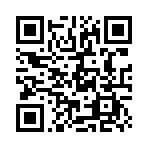 